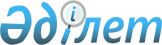 2012-2013 оқу жылына техникалық және кәсіптік, орта білімнен кейінгі білімі бар мамандар даярлауға арналған мемлекеттік білім беру тапсырысын бекіту туралы
					
			Мерзімі біткен
			
			
		
					Оңтүстік Қазақстан облысы әкімдігінің 2012 жылғы 13 маусымдағы № 169 қаулысы. Оңтүстік Қазақстан облысы Әділет департаментінде 2012 жылғы 22 маусымда № 2080 тіркелді. Қолданылу мерзімінің аяқталуына байланысты тоқтатылды      РҚАО-ның ескертпесі.

      Құжаттың мәтінінде түпнұсқаның пунктуациясы мен орфографиясы сақталған.

      "Білім туралы" Қазақстан Республикасының 2007 жылғы 27 шілдедегі Заңының 6-бабы 2-тармағының 8-тармақшасына сәйкес Оңтүстік Қазақстан облысының әкімдігі ҚАУЛЫ ЕТЕДІ:

      1. Облыстық бюджет есебінен 2012-2013 оқу жылына техникалық және кәсіптік, орта білімнен кейінгі білімі бар мамандар даярлауға арналған мемлекеттік білім беру тапсырысы осы қаулыға 1, 2-қосымшаларға сәйкес бекітілсін.

      2. Республикалық бюджет есебінен "Жұмыспен қамту-2020" бағдарламасы шеңберінде мамандарды даярлауға 2012-2013 оқу жылына арналған мемлекеттік білім беру тапсырысы осы қаулыға 3, 4, 5-қосымшаларға сәйкес бекітілсін.

      3. "Оңтүстік Қазақстан облысының білім басқармасы" мемлекеттік мекемесі (А.Елшиева), "Оңтүстік Қазақстан облысының денсаулық сақтау басқармасы" мемлекеттік мекемесі (Ж.Исмаилов), "Оңтүстік Қазақстан облысының жұмыспен қамтуды үйлестіру және әлеуметтік бағдарламалар басқармасы" мемлекеттік мекемесі (М.Әлі) заңнамада белгіленген тәртіппен, 2012-2013 оқу жылына техникалық және кәсіптік, орта білімнен кейінгі мамандар даярлауға арналған мемлекеттік білім беру тапсырысын орналастыруды қамтамасыз етсін.

      4. Осы қаулы мемлекеттік тіркеуден өткен сәттен бастап күшіне енеді және алғаш рет ресми жарияланған күнінен бастап күнтізбелік он күн өткен соң қолданысқа енгізіледі.

      5. Осы қаулының орындалуын бақылау облыс әкімінің орынбасары С.Ә.Қаныбековке жүктелсін.

 Облыстық бюджет есебінен 2012-2013 оқу жылына техникалық және кәсіптік, орта білімнен кейінгі білімі бар мамандар даярлауға арналған мемлекеттік білім беру тапсырысы  Облыстық бюджет есебінен 2012-2013 оқу жылына техникалық және кәсіптік, орта білімнен кейінгі білімі бар мамандар даярлауға арналған мемлекеттік білім беру тапсырысы      Ескерту. 2-Қосымшаға өзгеріс енгізілді - Оңтүстік Қазақстан облысы әкімдігінің 2012.10.31 № 309 Қаулысымен (алғашқы ресми жарияланған күнінен бастап күнтізбелік он күн өткен соң қолданысқа енгізіледі).

 Республикалық бюджет есебінен "Жұмыспен қамту-2020" бағдарламасы шеңберінде мамандарды даярлауға 2012-2013 оқу жылына арналған мемлекеттік білім беру тапсырысы      Ескерту. 3-Қосымшаға өзгеріс енгізілді - Оңтүстік Қазақстан облысы әкімдігінің 2012.10.31 № 309 Қаулысымен (алғашқы ресми жарияланған күнінен бастап күнтізбелік он күн өткен соң қолданысқа енгізіледі).

 Республикалық бюджет есебінен "Жұмыспен қамту-2020" бағдарламасы шеңберінде мамандарды даярлауға 2012-2013 оқу жылына арналған мемлекеттік білім беру тапсырысы      Ескерту. 4-Қосымшаға өзгеріс енгізілді - Оңтүстік Қазақстан облысы әкімдігінің 2012.10.31 № 309 Қаулысымен (алғашқы ресми жарияланған күнінен бастап күнтізбелік он күн өткен соң қолданысқа енгізіледі).

 Республикалық бюджет есебінен "Жұмыспен қамту-2020" бағдарламасы шеңберінде мамандарды даярлауға 2012-2013 оқу жылына арналған мемлекеттік білім беру тапсырысы      Ескерту. 5-қосымшаға өзгерістер енгізілді - Оңтүстік Қазақстан облысы әкімдігінің 19.03.2014 № 68 қаулысымен (алғашқы ресми жарияланған күнінен кейін күнтізбелік он күн өткен соң қолданысқа енгізіледі).


					© 2012. Қазақстан Республикасы Әділет министрлігінің «Қазақстан Республикасының Заңнама және құқықтық ақпарат институты» ШЖҚ РМК
				
      Облыс әкімінің

      міндетін атқарушы

Б.Оспанов

      Облыс әкімі

      аппаратының басшысы

Б.Жылқышиев

      Облыс әкімінің орынбасары

Б.Әлиев

      Облыс әкімінің орынбасары

Ә.Бектаев

      Облыс әкімінің орынбасары

С.Қаныбеков

      Облыс әкімінің орынбасары

С.Тұяқбаев

      Облыстық экономика және

      бюджеттік жоспарлау

      басқармасының бастығы

Е.Садыр

      Облыстық қаржы

      басқармасының бастығы

Р.Исаева
Облыс әкімдігінің
2012 жылғы "13" маусымдағы
№ 169 қаулысына 1-қосымшаБілім мекемесінің атауы

код

Мамандықтар/Біліктілігі

9 сынып негізінде

11 сынып негізінде

Барлығы

Оңтүстік Қазақстан облысы білім басқармасының "Оңтүстік Қазақстан құқық және салалық технологиялар колледжі" мемлекеттік коммуналдық қазыналық кәсіпорны

1401000

Үйлер мен ғимараттарды салу және пайдалану

Үйлер мен ғимараттарды салу және пайдалану

Үйлер мен ғимараттарды салу және пайдалану

Үйлер мен ғимараттарды салу және пайдалану

Оңтүстік Қазақстан облысы білім басқармасының "Оңтүстік Қазақстан құқық және салалық технологиялар колледжі" мемлекеттік коммуналдық қазыналық кәсіпорны

1401213

Техник- құрылысшы

50

50

Оңтүстік Қазақстан облысы білім басқармасының "Оңтүстік Қазақстан құқық және салалық технологиялар колледжі" мемлекеттік коммуналдық қазыналық кәсіпорны

1304000

Электрондық есептеу техникасы және бағдарламалық қамтамасыздандыру (түрлері бойынша)

Электрондық есептеу техникасы және бағдарламалық қамтамасыздандыру (түрлері бойынша)

Электрондық есептеу техникасы және бағдарламалық қамтамасыздандыру (түрлері бойынша)

Электрондық есептеу техникасы және бағдарламалық қамтамасыздандыру (түрлері бойынша)

Оңтүстік Қазақстан облысы білім басқармасының "Оңтүстік Қазақстан құқық және салалық технологиялар колледжі" мемлекеттік коммуналдық қазыналық кәсіпорны

1304063

Компьютерлік құрылғыларды жабдықтаушы техник 

50

50

Оңтүстік Қазақстан облысы білім басқармасының "Оңтүстік Қазақстан құқық және салалық технологиялар колледжі" мемлекеттік коммуналдық қазыналық кәсіпорны

1305000

Ақпараттық жүйелер (қолдану саласы бойынша)

Ақпараттық жүйелер (қолдану саласы бойынша)

Ақпараттық жүйелер (қолдану саласы бойынша)

Ақпараттық жүйелер (қолдану саласы бойынша)

Оңтүстік Қазақстан облысы білім басқармасының "Оңтүстік Қазақстан құқық және салалық технологиялар колледжі" мемлекеттік коммуналдық қазыналық кәсіпорны

1305023

Техник-бағдарламашы

50

50

Оңтүстік Қазақстан облысы білім басқармасының "Оңтүстік Қазақстан құқық және салалық технологиялар колледжі" мемлекеттік коммуналдық қазыналық кәсіпорны

1509000

Экология және табиғатты қорғау қызметі

Экология және табиғатты қорғау қызметі

Экология және табиғатты қорғау қызметі

Экология және табиғатты қорғау қызметі

Оңтүстік Қазақстан облысы білім басқармасының "Оңтүстік Қазақстан құқық және салалық технологиялар колледжі" мемлекеттік коммуналдық қазыналық кәсіпорны

1509033

Техник-гидромелиоратор

25

25

Оңтүстік Қазақстан облысы білім басқармасының "Оңтүстік Қазақстан құқық және салалық технологиялар колледжі" мемлекеттік коммуналдық қазыналық кәсіпорны

Барлығы

175

175

Оңтүстік Қазақстан облысы білім басқармасының "Шымкент көлік, коммуникация және жаңа технологиялар колледжі" мемлекеттік коммуналдық қазыналық кәсіпорны

1107000

Көтергіш көлік, құрылыс жол машиналары мен жабдықтарын техникалық пайдалану (салалар бойынша)

Көтергіш көлік, құрылыс жол машиналары мен жабдықтарын техникалық пайдалану (салалар бойынша)

Көтергіш көлік, құрылыс жол машиналары мен жабдықтарын техникалық пайдалану (салалар бойынша)

Көтергіш көлік, құрылыс жол машиналары мен жабдықтарын техникалық пайдалану (салалар бойынша)

Оңтүстік Қазақстан облысы білім басқармасының "Шымкент көлік, коммуникация және жаңа технологиялар колледжі" мемлекеттік коммуналдық қазыналық кәсіпорны

1107043

Техник-механик

25

25

Оңтүстік Қазақстан облысы білім басқармасының "Шымкент көлік, коммуникация және жаңа технологиялар колледжі" мемлекеттік коммуналдық қазыналық кәсіпорны

1201000

Автокөлікті жөндеу, пайдалану және қызмет көрсету

Автокөлікті жөндеу, пайдалану және қызмет көрсету

Автокөлікті жөндеу, пайдалану және қызмет көрсету

Автокөлікті жөндеу, пайдалану және қызмет көрсету

Оңтүстік Қазақстан облысы білім басқармасының "Шымкент көлік, коммуникация және жаңа технологиялар колледжі" мемлекеттік коммуналдық қазыналық кәсіпорны

1201133

Техник-механик

25

25

Оңтүстік Қазақстан облысы білім басқармасының "Шымкент көлік, коммуникация және жаңа технологиялар колледжі" мемлекеттік коммуналдық қазыналық кәсіпорны

1202000

Тасымалдауды ұйымдастыру және көліктегі қозғалысты басқару (салалар бойынша)

Тасымалдауды ұйымдастыру және көліктегі қозғалысты басқару (салалар бойынша)

Тасымалдауды ұйымдастыру және көліктегі қозғалысты басқару (салалар бойынша)

Тасымалдауды ұйымдастыру және көліктегі қозғалысты басқару (салалар бойынша)

Оңтүстік Қазақстан облысы білім басқармасының "Шымкент көлік, коммуникация және жаңа технологиялар колледжі" мемлекеттік коммуналдық қазыналық кәсіпорны

1202063

Техник

25

25

Оңтүстік Қазақстан облысы білім басқармасының "Шымкент көлік, коммуникация және жаңа технологиялар колледжі" мемлекеттік коммуналдық қазыналық кәсіпорны

1410000

Автомобиль жолдары мен аэродромдар салу және пайдалану

Автомобиль жолдары мен аэродромдар салу және пайдалану

Автомобиль жолдары мен аэродромдар салу және пайдалану

Автомобиль жолдары мен аэродромдар салу және пайдалану

Оңтүстік Қазақстан облысы білім басқармасының "Шымкент көлік, коммуникация және жаңа технологиялар колледжі" мемлекеттік коммуналдық қазыналық кәсіпорны

1410013

Құрылысшы-техник

50

50

Оңтүстік Қазақстан облысы білім басқармасының "Шымкент көлік, коммуникация және жаңа технологиялар колледжі" мемлекеттік коммуналдық қазыналық кәсіпорны

1203000

Теміржол көлігімен тасымалдауды ұйымдастыру және басқару

Теміржол көлігімен тасымалдауды ұйымдастыру және басқару

Теміржол көлігімен тасымалдауды ұйымдастыру және басқару

Теміржол көлігімен тасымалдауды ұйымдастыру және басқару

Оңтүстік Қазақстан облысы білім басқармасының "Шымкент көлік, коммуникация және жаңа технологиялар колледжі" мемлекеттік коммуналдық қазыналық кәсіпорны

1203053

Техник

25

25

Оңтүстік Қазақстан облысы білім басқармасының "Шымкент көлік, коммуникация және жаңа технологиялар колледжі" мемлекеттік коммуналдық қазыналық кәсіпорны

1303000

Темір жол қозғалысында автоматика, телемеханиканы басқару

Темір жол қозғалысында автоматика, телемеханиканы басқару

Темір жол қозғалысында автоматика, телемеханиканы басқару

Темір жол қозғалысында автоматика, телемеханиканы басқару

Оңтүстік Қазақстан облысы білім басқармасының "Шымкент көлік, коммуникация және жаңа технологиялар колледжі" мемлекеттік коммуналдық қазыналық кәсіпорны

1303043

Электромеханик

25

25

Оңтүстік Қазақстан облысы білім басқармасының "Шымкент көлік, коммуникация және жаңа технологиялар колледжі" мемлекеттік коммуналдық қазыналық кәсіпорны

1108000

Темір жол жылжымалы құрамдарын пайдалану және техникалық қызмет көрсету (түрлері бойынша)

Темір жол жылжымалы құрамдарын пайдалану және техникалық қызмет көрсету (түрлері бойынша)

Темір жол жылжымалы құрамдарын пайдалану және техникалық қызмет көрсету (түрлері бойынша)

Темір жол жылжымалы құрамдарын пайдалану және техникалық қызмет көрсету (түрлері бойынша)

Оңтүстік Қазақстан облысы білім басқармасының "Шымкент көлік, коммуникация және жаңа технологиялар колледжі" мемлекеттік коммуналдық қазыналық кәсіпорны

1108213

Электромеханик

25

25

Оңтүстік Қазақстан облысы білім басқармасының "Шымкент көлік, коммуникация және жаңа технологиялар колледжі" мемлекеттік коммуналдық қазыналық кәсіпорны

Барлығы

200

200

Оңтүстік Қазақстан облысы білім басқармасының "Оңтүстік Қазақстан политехникалық колледжі" мемлекеттік коммуналдық қазыналық кәсіпорны

0911000

Электрлік және электромеханикалық жабдықты техникалық пайдалану, қызмет көрсету және жөндеу (түрлері бойынша)

Электрлік және электромеханикалық жабдықты техникалық пайдалану, қызмет көрсету және жөндеу (түрлері бойынша)

Электрлік және электромеханикалық жабдықты техникалық пайдалану, қызмет көрсету және жөндеу (түрлері бойынша)

Электрлік және электромеханикалық жабдықты техникалық пайдалану, қызмет көрсету және жөндеу (түрлері бойынша)

Оңтүстік Қазақстан облысы білім басқармасының "Оңтүстік Қазақстан политехникалық колледжі" мемлекеттік коммуналдық қазыналық кәсіпорны

0911013

Электромеханик

50

50

Оңтүстік Қазақстан облысы білім басқармасының "Оңтүстік Қазақстан политехникалық колледжі" мемлекеттік коммуналдық қазыналық кәсіпорны

1302000

Автоматтандыру және басқару (бейіні бойынша)

Автоматтандыру және басқару (бейіні бойынша)

Автоматтандыру және басқару (бейіні бойынша)

Автоматтандыру және басқару (бейіні бойынша)

Оңтүстік Қазақстан облысы білім басқармасының "Оңтүстік Қазақстан политехникалық колледжі" мемлекеттік коммуналдық қазыналық кәсіпорны

1302033

Электромеханик

50

50

Оңтүстік Қазақстан облысы білім басқармасының "Оңтүстік Қазақстан политехникалық колледжі" мемлекеттік коммуналдық қазыналық кәсіпорны

1304000

Есептеу техникасы және бағдарламалық қамтамасыздандыру (түрлері бойынша)

Есептеу техникасы және бағдарламалық қамтамасыздандыру (түрлері бойынша)

Есептеу техникасы және бағдарламалық қамтамасыздандыру (түрлері бойынша)

Есептеу техникасы және бағдарламалық қамтамасыздандыру (түрлері бойынша)

Оңтүстік Қазақстан облысы білім басқармасының "Оңтүстік Қазақстан политехникалық колледжі" мемлекеттік коммуналдық қазыналық кәсіпорны

1304033

Техник

25

25

Оңтүстік Қазақстан облысы білім басқармасының "Оңтүстік Қазақстан политехникалық колледжі" мемлекеттік коммуналдық қазыналық кәсіпорны

1304043

Техник-бағдарламашы

50

50

Оңтүстік Қазақстан облысы білім басқармасының "Оңтүстік Қазақстан политехникалық колледжі" мемлекеттік коммуналдық қазыналық кәсіпорны

1306000

Радиоэлектроника және байланыс (түрлері бойынша)

Радиоэлектроника және байланыс (түрлері бойынша)

Радиоэлектроника және байланыс (түрлері бойынша)

Радиоэлектроника және байланыс (түрлері бойынша)

Оңтүстік Қазақстан облысы білім басқармасының "Оңтүстік Қазақстан политехникалық колледжі" мемлекеттік коммуналдық қазыналық кәсіпорны

1306093

Байланыс технигі

25

25

Оңтүстік Қазақстан облысы білім басқармасының "Оңтүстік Қазақстан политехникалық колледжі" мемлекеттік коммуналдық қазыналық кәсіпорны

0906000

Жылу электр станцияларының жылу энергетикалық қондырғылары 

Жылу электр станцияларының жылу энергетикалық қондырғылары 

Жылу электр станцияларының жылу энергетикалық қондырғылары 

Жылу электр станцияларының жылу энергетикалық қондырғылары 

Оңтүстік Қазақстан облысы білім басқармасының "Оңтүстік Қазақстан политехникалық колледжі" мемлекеттік коммуналдық қазыналық кәсіпорны

0906033

Техник-энергетик

25

25

Оңтүстік Қазақстан облысы білім басқармасының "Оңтүстік Қазақстан политехникалық колледжі" мемлекеттік коммуналдық қазыналық кәсіпорны

0907000

Жылу техникалық жылу жабдықтары және жылумен қамтамасыз ету жүйелері

Жылу техникалық жылу жабдықтары және жылумен қамтамасыз ету жүйелері

Жылу техникалық жылу жабдықтары және жылумен қамтамасыз ету жүйелері

Жылу техникалық жылу жабдықтары және жылумен қамтамасыз ету жүйелері

Оңтүстік Қазақстан облысы білім басқармасының "Оңтүстік Қазақстан политехникалық колледжі" мемлекеттік коммуналдық қазыналық кәсіпорны

0907043

Жылу технигі

25

25

Оңтүстік Қазақстан облысы білім басқармасының "Оңтүстік Қазақстан политехникалық колледжі" мемлекеттік коммуналдық қазыналық кәсіпорны

Барлығы

250

250

Оңтүстік Қазақстан облысы білім басқармасының "Шымкент аграрлық колледжі" мемлекеттік коммуналдық қазыналық кәсіпорны

1510000

Ауыл шаруашылығын механикаландыру

Ауыл шаруашылығын механикаландыру

Ауыл шаруашылығын механикаландыру

Ауыл шаруашылығын механикаландыру

Оңтүстік Қазақстан облысы білім басқармасының "Шымкент аграрлық колледжі" мемлекеттік коммуналдық қазыналық кәсіпорны

1510043

Техник-механик

25

25

Оңтүстік Қазақстан облысы білім басқармасының "Шымкент аграрлық колледжі" мемлекеттік коммуналдық қазыналық кәсіпорны

1513000

Ветеринария

Ветеринария

Ветеринария

Ветеринария

Оңтүстік Қазақстан облысы білім басқармасының "Шымкент аграрлық колледжі" мемлекеттік коммуналдық қазыналық кәсіпорны

1513053

Ветеринарлық фельдшер

25

25

Оңтүстік Қазақстан облысы білім басқармасының "Шымкент аграрлық колледжі" мемлекеттік коммуналдық қазыналық кәсіпорны

1502000

Агрономия

Агрономия

Агрономия

Агрономия

Оңтүстік Қазақстан облысы білім басқармасының "Шымкент аграрлық колледжі" мемлекеттік коммуналдық қазыналық кәсіпорны

1502013

Өсімдікті қорғау агрономы 

25

25

Оңтүстік Қазақстан облысы білім басқармасының "Шымкент аграрлық колледжі" мемлекеттік коммуналдық қазыналық кәсіпорны

1508000

Орман шаруашылығы, бақ-саябақты және ландшафты құрылыстар

Орман шаруашылығы, бақ-саябақты және ландшафты құрылыстар

Орман шаруашылығы, бақ-саябақты және ландшафты құрылыстар

Орман шаруашылығы, бақ-саябақты және ландшафты құрылыстар

Оңтүстік Қазақстан облысы білім басқармасының "Шымкент аграрлық колледжі" мемлекеттік коммуналдық қазыналық кәсіпорны

1508083

Менеджер

25

25

Оңтүстік Қазақстан облысы білім басқармасының "Шымкент аграрлық колледжі" мемлекеттік коммуналдық қазыналық кәсіпорны

1226000

Тамақтандыру өндірісі тағамдарының технологиясы және оны ұйымдастыру

Тамақтандыру өндірісі тағамдарының технологиясы және оны ұйымдастыру

Тамақтандыру өндірісі тағамдарының технологиясы және оны ұйымдастыру

Тамақтандыру өндірісі тағамдарының технологиясы және оны ұйымдастыру

Оңтүстік Қазақстан облысы білім басқармасының "Шымкент аграрлық колледжі" мемлекеттік коммуналдық қазыналық кәсіпорны

1226043

Техник-технолог

25

25

Оңтүстік Қазақстан облысы білім басқармасының "Шымкент аграрлық колледжі" мемлекеттік коммуналдық қазыналық кәсіпорны

1222000

Консервілер және тағам концентраттары өндірісі

Консервілер және тағам концентраттары өндірісі

Консервілер және тағам концентраттары өндірісі

Консервілер және тағам концентраттары өндірісі

Оңтүстік Қазақстан облысы білім басқармасының "Шымкент аграрлық колледжі" мемлекеттік коммуналдық қазыналық кәсіпорны

1222073

Техник-технолог

25

25

Оңтүстік Қазақстан облысы білім басқармасының "Шымкент аграрлық колледжі" мемлекеттік коммуналдық қазыналық кәсіпорны

0902000

Электрмен қамтамасыздандыру (салалары бойынша)

Электрмен қамтамасыздандыру (салалары бойынша)

Электрмен қамтамасыздандыру (салалары бойынша)

Электрмен қамтамасыздандыру (салалары бойынша)

Оңтүстік Қазақстан облысы білім басқармасының "Шымкент аграрлық колледжі" мемлекеттік коммуналдық қазыналық кәсіпорны

0902043

Техник-электрик 

50

50

Оңтүстік Қазақстан облысы білім басқармасының "Шымкент аграрлық колледжі" мемлекеттік коммуналдық қазыналық кәсіпорны

Барлығы

200

200

 

 

 

 

 

Оңтүстік Қазақстан облысы білім басқармасының "Түркістан гуманитарлық-техникалық колледжі" мемлекеттік коммуналдық қазыналық кәсіпорны

1201000

Автокөліктерге техникалық қызмет көрсету, жөндеу және пайдалану

Автокөліктерге техникалық қызмет көрсету, жөндеу және пайдалану

Автокөліктерге техникалық қызмет көрсету, жөндеу және пайдалану

Автокөліктерге техникалық қызмет көрсету, жөндеу және пайдалану

 

 

 

 

 

Оңтүстік Қазақстан облысы білім басқармасының "Түркістан гуманитарлық-техникалық колледжі" мемлекеттік коммуналдық қазыналық кәсіпорны

1201123

Техник - механик

25

25

 

 

 

 

 

Оңтүстік Қазақстан облысы білім басқармасының "Түркістан гуманитарлық-техникалық колледжі" мемлекеттік коммуналдық қазыналық кәсіпорны

1510000

Ауыл шаруашылығын механикаландыру

Ауыл шаруашылығын механикаландыру

Ауыл шаруашылығын механикаландыру

Ауыл шаруашылығын механикаландыру

 

 

 

 

 

Оңтүстік Қазақстан облысы білім басқармасының "Түркістан гуманитарлық-техникалық колледжі" мемлекеттік коммуналдық қазыналық кәсіпорны

1510043

Техник-механик

25

25

 

 

 

 

 

Оңтүстік Қазақстан облысы білім басқармасының "Түркістан гуманитарлық-техникалық колледжі" мемлекеттік коммуналдық қазыналық кәсіпорны

0911000

Кәсіпорындар мен азаматтық ғимараттардың электрлік және электромеханикалық жабдығына техникалық пайдалану, қызмет көрсету және жөндеу

Кәсіпорындар мен азаматтық ғимараттардың электрлік және электромеханикалық жабдығына техникалық пайдалану, қызмет көрсету және жөндеу

Кәсіпорындар мен азаматтық ғимараттардың электрлік және электромеханикалық жабдығына техникалық пайдалану, қызмет көрсету және жөндеу

Кәсіпорындар мен азаматтық ғимараттардың электрлік және электромеханикалық жабдығына техникалық пайдалану, қызмет көрсету және жөндеу

 

 

 

 

 

Оңтүстік Қазақстан облысы білім басқармасының "Түркістан гуманитарлық-техникалық колледжі" мемлекеттік коммуналдық қазыналық кәсіпорны

0911013

Электромеханик

25

25

 

 

 

 

 

Оңтүстік Қазақстан облысы білім басқармасының "Түркістан гуманитарлық-техникалық колледжі" мемлекеттік коммуналдық қазыналық кәсіпорны

1211000

Тігін өндірісі мен киімдерді модельдеу

Тігін өндірісі мен киімдерді модельдеу

Тігін өндірісі мен киімдерді модельдеу

Тігін өндірісі мен киімдерді модельдеу

 

 

 

 

 

Оңтүстік Қазақстан облысы білім басқармасының "Түркістан гуманитарлық-техникалық колледжі" мемлекеттік коммуналдық қазыналық кәсіпорны

1211083

Модельер-конструктор 

25

25

 

 

 

 

 

Оңтүстік Қазақстан облысы білім басқармасының "Түркістан гуманитарлық-техникалық колледжі" мемлекеттік коммуналдық қазыналық кәсіпорны

1211093

Техник-технолог

25

25

 

 

 

 

 

Оңтүстік Қазақстан облысы білім басқармасының "Түркістан гуманитарлық-техникалық колледжі" мемлекеттік коммуналдық қазыналық кәсіпорны

0101000

Мектепке дейінгі білім беру және тәрбие 

Мектепке дейінгі білім беру және тәрбие 

Мектепке дейінгі білім беру және тәрбие 

Мектепке дейінгі білім беру және тәрбие 

 

 

 

 

 

Оңтүстік Қазақстан облысы білім басқармасының "Түркістан гуманитарлық-техникалық колледжі" мемлекеттік коммуналдық қазыналық кәсіпорны

0101013

Мектепке дейінгі ұйымдардың тәрбиешісі

25

25

 

 

 

 

 

Оңтүстік Қазақстан облысы білім басқармасының "Түркістан гуманитарлық-техникалық колледжі" мемлекеттік коммуналдық қазыналық кәсіпорны

Барлығы

150

150

 

 

 

 

Оңтүстік Қазақстан облысы білім басқармасының "Мақтаарал гуманитарлық-экономикалық және агробизнес колледжі" мемлекеттік коммуналдық қазыналық кәсіпорны 

1510000

Ауыл шаруашылығын механикаландыру

Ауыл шаруашылығын механикаландыру

Ауыл шаруашылығын механикаландыру

Ауыл шаруашылығын механикаландыру

 

 

 

 

Оңтүстік Қазақстан облысы білім басқармасының "Мақтаарал гуманитарлық-экономикалық және агробизнес колледжі" мемлекеттік коммуналдық қазыналық кәсіпорны 

1510043

Техник-механик

25

25

 

 

 

 

Оңтүстік Қазақстан облысы білім басқармасының "Мақтаарал гуманитарлық-экономикалық және агробизнес колледжі" мемлекеттік коммуналдық қазыналық кәсіпорны 

1509000

Экология және табиғатты қорғау қызметі 

Экология және табиғатты қорғау қызметі 

Экология және табиғатты қорғау қызметі 

Экология және табиғатты қорғау қызметі 

 

 

 

 

Оңтүстік Қазақстан облысы білім басқармасының "Мақтаарал гуманитарлық-экономикалық және агробизнес колледжі" мемлекеттік коммуналдық қазыналық кәсіпорны 

1509033

Техник-гидромелиоратор

25

25

 

 

 

 

Оңтүстік Қазақстан облысы білім басқармасының "Мақтаарал гуманитарлық-экономикалық және агробизнес колледжі" мемлекеттік коммуналдық қазыналық кәсіпорны 

1513000

Ветеринария

Ветеринария

Ветеринария

Ветеринария

 

 

 

 

Оңтүстік Қазақстан облысы білім басқармасының "Мақтаарал гуманитарлық-экономикалық және агробизнес колледжі" мемлекеттік коммуналдық қазыналық кәсіпорны 

1513053

Ветеринарлық фельдшер

25

25

 

 

 

 

Оңтүстік Қазақстан облысы білім басқармасының "Мақтаарал гуманитарлық-экономикалық және агробизнес колледжі" мемлекеттік коммуналдық қазыналық кәсіпорны 

0902000

Электрмен қамтамасыздандыру (салалар бойынша)

Электрмен қамтамасыздандыру (салалар бойынша)

Электрмен қамтамасыздандыру (салалар бойынша)

Электрмен қамтамасыздандыру (салалар бойынша)

 

 

 

 

Оңтүстік Қазақстан облысы білім басқармасының "Мақтаарал гуманитарлық-экономикалық және агробизнес колледжі" мемлекеттік коммуналдық қазыналық кәсіпорны 

0902033

Техник-электрик

25

25

 

 

 

 

Оңтүстік Қазақстан облысы білім басқармасының "Мақтаарал гуманитарлық-экономикалық және агробизнес колледжі" мемлекеттік коммуналдық қазыналық кәсіпорны 

1207000

Талшықты материалдарды өңдеу технологиясы

Талшықты материалдарды өңдеу технологиясы

Талшықты материалдарды өңдеу технологиясы

Талшықты материалдарды өңдеу технологиясы

 

 

 

 

Оңтүстік Қазақстан облысы білім басқармасының "Мақтаарал гуманитарлық-экономикалық және агробизнес колледжі" мемлекеттік коммуналдық қазыналық кәсіпорны 

1207073

Техник-технолог

25

25

 

 

 

 

Оңтүстік Қазақстан облысы білім басқармасының "Мақтаарал гуманитарлық-экономикалық және агробизнес колледжі" мемлекеттік коммуналдық қазыналық кәсіпорны 

1504000

Фермер шаруашылығы (бейіндер бойынша)

Фермер шаруашылығы (бейіндер бойынша)

Фермер шаруашылығы (бейіндер бойынша)

Фермер шаруашылығы (бейіндер бойынша)

 

 

 

 

Оңтүстік Қазақстан облысы білім басқармасының "Мақтаарал гуманитарлық-экономикалық және агробизнес колледжі" мемлекеттік коммуналдық қазыналық кәсіпорны 

1504113

Фермер

25

25

 

 

 

 

Оңтүстік Қазақстан облысы білім басқармасының "Мақтаарал гуманитарлық-экономикалық және агробизнес колледжі" мемлекеттік коммуналдық қазыналық кәсіпорны 

0104000

Кәсіптік оқыту (салалар бойынша)

Кәсіптік оқыту (салалар бойынша)

Кәсіптік оқыту (салалар бойынша)

Кәсіптік оқыту (салалар бойынша)

 

 

 

 

Оңтүстік Қазақстан облысы білім басқармасының "Мақтаарал гуманитарлық-экономикалық және агробизнес колледжі" мемлекеттік коммуналдық қазыналық кәсіпорны 

0104023

Өндірістік оқыту шебері, техник-технолог (барлық атаулары)

25

25

 

 

 

 

Оңтүстік Қазақстан облысы білім басқармасының "Мақтаарал гуманитарлық-экономикалық және агробизнес колледжі" мемлекеттік коммуналдық қазыналық кәсіпорны 

Барлығы

175

175

Оңтүстік Қазақстан облысы білім басқармасының "Қапланбек гуманитарлық агроэкономикалық колледжі" мемлекеттік коммуналдық қазыналық кәсіпорны

1513000

Ветеринария

Ветеринария

Ветеринария

Ветеринария

Оңтүстік Қазақстан облысы білім басқармасының "Қапланбек гуманитарлық агроэкономикалық колледжі" мемлекеттік коммуналдық қазыналық кәсіпорны

1513063

Ветеринарлық техник

25

25

Оңтүстік Қазақстан облысы білім басқармасының "Қапланбек гуманитарлық агроэкономикалық колледжі" мемлекеттік коммуналдық қазыналық кәсіпорны

1513053

Ветеринарлық фельдшер

25

25

Оңтүстік Қазақстан облысы білім басқармасының "Қапланбек гуманитарлық агроэкономикалық колледжі" мемлекеттік коммуналдық қазыналық кәсіпорны

1513083

Ветеринарлық фельдшер –тексеруші

25

25

Оңтүстік Қазақстан облысы білім басқармасының "Қапланбек гуманитарлық агроэкономикалық колледжі" мемлекеттік коммуналдық қазыналық кәсіпорны

1502000

Агрономия

Агрономия

Агрономия

Агрономия

Оңтүстік Қазақстан облысы білім басқармасының "Қапланбек гуманитарлық агроэкономикалық колледжі" мемлекеттік коммуналдық қазыналық кәсіпорны

1502043

Өсімдікті қорғау агрономы

25

25

Оңтүстік Қазақстан облысы білім басқармасының "Қапланбек гуманитарлық агроэкономикалық колледжі" мемлекеттік коммуналдық қазыналық кәсіпорны

1512000

Зоотехния

Зоотехния

Зоотехния

Зоотехния

Оңтүстік Қазақстан облысы білім басқармасының "Қапланбек гуманитарлық агроэкономикалық колледжі" мемлекеттік коммуналдық қазыналық кәсіпорны

1512103

Зоотехник

25

25

Оңтүстік Қазақстан облысы білім басқармасының "Қапланбек гуманитарлық агроэкономикалық колледжі" мемлекеттік коммуналдық қазыналық кәсіпорны

1504000

Ферма шаруашылығы (бейіндер бойынша)

Ферма шаруашылығы (бейіндер бойынша)

Ферма шаруашылығы (бейіндер бойынша)

Ферма шаруашылығы (бейіндер бойынша)

Оңтүстік Қазақстан облысы білім басқармасының "Қапланбек гуманитарлық агроэкономикалық колледжі" мемлекеттік коммуналдық қазыналық кәсіпорны

1504113

Фермер

25

25

Оңтүстік Қазақстан облысы білім басқармасының "Қапланбек гуманитарлық агроэкономикалық колледжі" мемлекеттік коммуналдық қазыналық кәсіпорны

1509000

Экология және табиғатты қорғау қызметі (түрлері бойынша)

Экология және табиғатты қорғау қызметі (түрлері бойынша)

Экология және табиғатты қорғау қызметі (түрлері бойынша)

Экология және табиғатты қорғау қызметі (түрлері бойынша)

Оңтүстік Қазақстан облысы білім басқармасының "Қапланбек гуманитарлық агроэкономикалық колледжі" мемлекеттік коммуналдық қазыналық кәсіпорны

1509013

Табиғат қорларын қорғау мен пайдалану инспекторы

25

25

Оңтүстік Қазақстан облысы білім басқармасының "Қапланбек гуманитарлық агроэкономикалық колледжі" мемлекеттік коммуналдық қазыналық кәсіпорны

Барлығы

175

175

 

 

 

Оңтүстік Қазақстан облысы білім басқармасының "Кентау көп салалы колледжі" мемлекеттік коммуналдық қазыналық кәсіпорны

1401000

Ғимараттар мен ғимараттарды салу және пайдалану

Ғимараттар мен ғимараттарды салу және пайдалану

Ғимараттар мен ғимараттарды салу және пайдалану

Ғимараттар мен ғимараттарды салу және пайдалану

 

 

 

Оңтүстік Қазақстан облысы білім басқармасының "Кентау көп салалы колледжі" мемлекеттік коммуналдық қазыналық кәсіпорны

1401213

Құрылыс-технигі

25

25

 

 

 

Оңтүстік Қазақстан облысы білім басқармасының "Кентау көп салалы колледжі" мемлекеттік коммуналдық қазыналық кәсіпорны

0907000

Жылу техникалық жылу жабдықтары және жылумен қамтамасыз ету (түрлері бойынша)

Жылу техникалық жылу жабдықтары және жылумен қамтамасыз ету (түрлері бойынша)

Жылу техникалық жылу жабдықтары және жылумен қамтамасыз ету (түрлері бойынша)

Жылу техникалық жылу жабдықтары және жылумен қамтамасыз ету (түрлері бойынша)

 

 

 

Оңтүстік Қазақстан облысы білім басқармасының "Кентау көп салалы колледжі" мемлекеттік коммуналдық қазыналық кәсіпорны

0907033

Техник-жылу технигі

25

25

 

 

 

Оңтүстік Қазақстан облысы білім басқармасының "Кентау көп салалы колледжі" мемлекеттік коммуналдық қазыналық кәсіпорны

1014000

Машина құрылысының технологиясы (түрлері бойынша)

Машина құрылысының технологиясы (түрлері бойынша)

Машина құрылысының технологиясы (түрлері бойынша)

Машина құрылысының технологиясы (түрлері бойынша)

 

 

 

Оңтүстік Қазақстан облысы білім басқармасының "Кентау көп салалы колледжі" мемлекеттік коммуналдық қазыналық кәсіпорны

1014023

Техник-механик

25

25

 

 

 

Оңтүстік Қазақстан облысы білім басқармасының "Кентау көп салалы колледжі" мемлекеттік коммуналдық қазыналық кәсіпорны

0910000

Электрлік және электромеханикалық жабдықтар (түрлері бойынша)

Электрлік және электромеханикалық жабдықтар (түрлері бойынша)

Электрлік және электромеханикалық жабдықтар (түрлері бойынша)

Электрлік және электромеханикалық жабдықтар (түрлері бойынша)

 

 

 

Оңтүстік Қазақстан облысы білім басқармасының "Кентау көп салалы колледжі" мемлекеттік коммуналдық қазыналық кәсіпорны

0910053

Техник-электрик

25

25

 

 

 

Оңтүстік Қазақстан облысы білім басқармасының "Кентау көп салалы колледжі" мемлекеттік коммуналдық қазыналық кәсіпорны

0902000

Электрмен қамтамасыз ету (салалары бойынша)

Электрмен қамтамасыз ету (салалары бойынша)

Электрмен қамтамасыз ету (салалары бойынша)

Электрмен қамтамасыз ету (салалары бойынша)

 

 

 

Оңтүстік Қазақстан облысы білім басқармасының "Кентау көп салалы колледжі" мемлекеттік коммуналдық қазыналық кәсіпорны

0902033

Техник-электрик

25

25

 

 

 

Оңтүстік Қазақстан облысы білім басқармасының "Кентау көп салалы колледжі" мемлекеттік коммуналдық қазыналық кәсіпорны

1201000

Автокөлікті жөндеу, пайдалану және қызмет көрсету

Автокөлікті жөндеу, пайдалану және қызмет көрсету

Автокөлікті жөндеу, пайдалану және қызмет көрсету

Автокөлікті жөндеу, пайдалану және қызмет көрсету

 

 

 

Оңтүстік Қазақстан облысы білім басқармасының "Кентау көп салалы колледжі" мемлекеттік коммуналдық қазыналық кәсіпорны

1201123

Техник - механик

25

25

 

 

 

Оңтүстік Қазақстан облысы білім басқармасының "Кентау көп салалы колледжі" мемлекеттік коммуналдық қазыналық кәсіпорны

1405000

Газ жабдықтау жүйесімен жабдықтарды монтаждау және пайдалану

Газ жабдықтау жүйесімен жабдықтарды монтаждау және пайдалану

Газ жабдықтау жүйесімен жабдықтарды монтаждау және пайдалану

Газ жабдықтау жүйесімен жабдықтарды монтаждау және пайдалану

 

 

 

Оңтүстік Қазақстан облысы білім басқармасының "Кентау көп салалы колледжі" мемлекеттік коммуналдық қазыналық кәсіпорны

1405043

Газ объектілері құралдарын пайдалану технигі

25

25

 

 

 

Оңтүстік Қазақстан облысы білім басқармасының "Кентау көп салалы колледжі" мемлекеттік коммуналдық қазыналық кәсіпорны

Барлығы

175

175

Оңтүстік Қазақстан облысы білім басқармасының "Түлкібас агробизнес және саяхат колледжі" мемлекеттік коммуналдық қазыналық кәсіпорны

1510000

Ауыл шаруашылығын механикаландыру

Ауыл шаруашылығын механикаландыру

Ауыл шаруашылығын механикаландыру

Ауыл шаруашылығын механикаландыру

Оңтүстік Қазақстан облысы білім басқармасының "Түлкібас агробизнес және саяхат колледжі" мемлекеттік коммуналдық қазыналық кәсіпорны

1510043

Техник-механик

25

25

Оңтүстік Қазақстан облысы білім басқармасының "Түлкібас агробизнес және саяхат колледжі" мемлекеттік коммуналдық қазыналық кәсіпорны

1226000

Тамақтандыру өндірісі тағамдар технологиясы және оны ұйымдастыру

Тамақтандыру өндірісі тағамдар технологиясы және оны ұйымдастыру

Тамақтандыру өндірісі тағамдар технологиясы және оны ұйымдастыру

Тамақтандыру өндірісі тағамдар технологиясы және оны ұйымдастыру

Оңтүстік Қазақстан облысы білім басқармасының "Түлкібас агробизнес және саяхат колледжі" мемлекеттік коммуналдық қазыналық кәсіпорны

1226043

Техник-технолог

25

25

Оңтүстік Қазақстан облысы білім басқармасының "Түлкібас агробизнес және саяхат колледжі" мемлекеттік коммуналдық қазыналық кәсіпорны

1202000

Тасымалдауды ұйымдастыру және көліктегі қозғалысты басқару (әр сала бойынша)

Тасымалдауды ұйымдастыру және көліктегі қозғалысты басқару (әр сала бойынша)

Тасымалдауды ұйымдастыру және көліктегі қозғалысты басқару (әр сала бойынша)

Тасымалдауды ұйымдастыру және көліктегі қозғалысты басқару (әр сала бойынша)

Оңтүстік Қазақстан облысы білім басқармасының "Түлкібас агробизнес және саяхат колледжі" мемлекеттік коммуналдық қазыналық кәсіпорны

1202063

Техник

25

25

Оңтүстік Қазақстан облысы білім басқармасының "Түлкібас агробизнес және саяхат колледжі" мемлекеттік коммуналдық қазыналық кәсіпорны

0507000

Қонақ үй шаруашылығына қызмет көрсету және ұйымдастыру

Қонақ үй шаруашылығына қызмет көрсету және ұйымдастыру

Қонақ үй шаруашылығына қызмет көрсету және ұйымдастыру

Қонақ үй шаруашылығына қызмет көрсету және ұйымдастыру

Оңтүстік Қазақстан облысы білім басқармасының "Түлкібас агробизнес және саяхат колледжі" мемлекеттік коммуналдық қазыналық кәсіпорны

0507063

Қызмет көрсетуші менеджер

25

25

Оңтүстік Қазақстан облысы білім басқармасының "Түлкібас агробизнес және саяхат колледжі" мемлекеттік коммуналдық қазыналық кәсіпорны

1107000

Көтергіш көлік, құрылыс, жол машиналары мен жабдықтарын техникалық пайдалану, техникалық күту және жөндеу (салалар бойынша)

Көтергіш көлік, құрылыс, жол машиналары мен жабдықтарын техникалық пайдалану, техникалық күту және жөндеу (салалар бойынша)

Көтергіш көлік, құрылыс, жол машиналары мен жабдықтарын техникалық пайдалану, техникалық күту және жөндеу (салалар бойынша)

Көтергіш көлік, құрылыс, жол машиналары мен жабдықтарын техникалық пайдалану, техникалық күту және жөндеу (салалар бойынша)

Оңтүстік Қазақстан облысы білім басқармасының "Түлкібас агробизнес және саяхат колледжі" мемлекеттік коммуналдық қазыналық кәсіпорны

1107043

Техник-механик

25

25

Оңтүстік Қазақстан облысы білім басқармасының "Түлкібас агробизнес және саяхат колледжі" мемлекеттік коммуналдық қазыналық кәсіпорны

1509000

Экология және табиғатты қорғау қызметі 

Экология және табиғатты қорғау қызметі 

Экология және табиғатты қорғау қызметі 

Экология және табиғатты қорғау қызметі 

Оңтүстік Қазақстан облысы білім басқармасының "Түлкібас агробизнес және саяхат колледжі" мемлекеттік коммуналдық қазыналық кәсіпорны

1509033

Техник-гидромелиоратор

25

25

Оңтүстік Қазақстан облысы білім басқармасының "Түлкібас агробизнес және саяхат колледжі" мемлекеттік коммуналдық қазыналық кәсіпорны

1513000

Ветеринария

Ветеринария

Ветеринария

Ветеринария

Оңтүстік Қазақстан облысы білім басқармасының "Түлкібас агробизнес және саяхат колледжі" мемлекеттік коммуналдық қазыналық кәсіпорны

1513053

Ветеринарлық фельдшер

25

25

Оңтүстік Қазақстан облысы білім басқармасының "Түлкібас агробизнес және саяхат колледжі" мемлекеттік коммуналдық қазыналық кәсіпорны

Барлығы

175

175

 

 

 

 

Оңтүстік Қазақстан облысы білім басқармасының "Ә.Қастеев атындағы Шымкент көркем сурет колледжі" мемлекеттік коммуналдық қазыналық кәсіпорны

0413000

Сәнді-қолданбалы және халықтық кәсіпшілік өнері (бейін бойынша)

Сәнді-қолданбалы және халықтық кәсіпшілік өнері (бейін бойынша)

Сәнді-қолданбалы және халықтық кәсіпшілік өнері (бейін бойынша)

Сәнді-қолданбалы және халықтық кәсіпшілік өнері (бейін бойынша)

 

 

 

 

Оңтүстік Қазақстан облысы білім басқармасының "Ә.Қастеев атындағы Шымкент көркем сурет колледжі" мемлекеттік коммуналдық қазыналық кәсіпорны

0413153

Шағын кескіндеу суретшісі

8

8

 

 

 

 

Оңтүстік Қазақстан облысы білім басқармасының "Ә.Қастеев атындағы Шымкент көркем сурет колледжі" мемлекеттік коммуналдық қазыналық кәсіпорны

0413163

Суретші

8

8

 

 

 

 

Оңтүстік Қазақстан облысы білім басқармасының "Ә.Қастеев атындағы Шымкент көркем сурет колледжі" мемлекеттік коммуналдық қазыналық кәсіпорны

0412000

Кескіндеу, мүсіндеу және графика (түрлері бойынша)

Кескіндеу, мүсіндеу және графика (түрлері бойынша)

Кескіндеу, мүсіндеу және графика (түрлері бойынша)

Кескіндеу, мүсіндеу және графика (түрлері бойынша)

 

 

 

 

Оңтүстік Қазақстан облысы білім басқармасының "Ә.Қастеев атындағы Шымкент көркем сурет колледжі" мемлекеттік коммуналдық қазыналық кәсіпорны

0412013

Суретші

8

8

 

 

 

 

Оңтүстік Қазақстан облысы білім басқармасының "Ә.Қастеев атындағы Шымкент көркем сурет колледжі" мемлекеттік коммуналдық қазыналық кәсіпорны

0412023

Суретші - мүсінші

8

8

 

 

 

 

Оңтүстік Қазақстан облысы білім басқармасының "Ә.Қастеев атындағы Шымкент көркем сурет колледжі" мемлекеттік коммуналдық қазыналық кәсіпорны

 

 

 

 

Оңтүстік Қазақстан облысы білім басқармасының "Ә.Қастеев атындағы Шымкент көркем сурет колледжі" мемлекеттік коммуналдық қазыналық кәсіпорны

0411000

Театр-сәндік өнері (профилі бойынша)

Театр-сәндік өнері (профилі бойынша)

Театр-сәндік өнері (профилі бойынша)

Театр-сәндік өнері (профилі бойынша)

 

 

 

 

Оңтүстік Қазақстан облысы білім басқармасының "Ә.Қастеев атындағы Шымкент көркем сурет колледжі" мемлекеттік коммуналдық қазыналық кәсіпорны

0411053 

Суретші-безендіруші

8

8

 

 

 

 

Оңтүстік Қазақстан облысы білім басқармасының "Ә.Қастеев атындағы Шымкент көркем сурет колледжі" мемлекеттік коммуналдық қазыналық кәсіпорны

0411073 

Костюм бойынша суретші

8

8

 

 

 

 

Оңтүстік Қазақстан облысы білім басқармасының "Ә.Қастеев атындағы Шымкент көркем сурет колледжі" мемлекеттік коммуналдық қазыналық кәсіпорны

Барлығы

48

48

Оңтүстік Қазақстан облысы білім басқармасының "Оңтүстік Қазақстан саз колледжі" мемлекеттік коммуналдық қазыналық кәсіпорны

0404000

Аспапта орындаушылық және музыкалық эстрада өнері (түрлері бойынша)

Аспапта орындаушылық және музыкалық эстрада өнері (түрлері бойынша)

Аспапта орындаушылық және музыкалық эстрада өнері (түрлері бойынша)

Аспапта орындаушылық және музыкалық эстрада өнері (түрлері бойынша)

Оңтүстік Қазақстан облысы білім басқармасының "Оңтүстік Қазақстан саз колледжі" мемлекеттік коммуналдық қазыналық кәсіпорны

0404013

Балалар музыка мектебінің оқытушысы, концертмейстер

5

3

8

Оңтүстік Қазақстан облысы білім басқармасының "Оңтүстік Қазақстан саз колледжі" мемлекеттік коммуналдық қазыналық кәсіпорны

0404023

Балалар музыка мектебінің оқытушысы, оркестр, ансамбль әртісі (басшы) (салалар бойынша)

10

6

16

Оңтүстік Қазақстан облысы білім басқармасының "Оңтүстік Қазақстан саз колледжі" мемлекеттік коммуналдық қазыналық кәсіпорны

0404033

Балалар музыка мектебінің оқытушысы, халық аспаптар оркестрінің әртісі (басшы)

6

6

12

Оңтүстік Қазақстан облысы білім басқармасының "Оңтүстік Қазақстан саз колледжі" мемлекеттік коммуналдық қазыналық кәсіпорны

0404043

Балалар музыка мектебінің оқытушысы, эстрадалық аспаптар оркестрінің әртісі (басшы)

5

3

8

Оңтүстік Қазақстан облысы білім басқармасының "Оңтүстік Қазақстан саз колледжі" мемлекеттік коммуналдық қазыналық кәсіпорны

0407000

Ән салу

Ән салу

Ән салу

Ән салу

Оңтүстік Қазақстан облысы білім басқармасының "Оңтүстік Қазақстан саз колледжі" мемлекеттік коммуналдық қазыналық кәсіпорны

0407023

Балалар саз мектебінің оқытушысы, халықтық ән салу әртісі 

6

6

Оңтүстік Қазақстан облысы білім басқармасының "Оңтүстік Қазақстан саз колледжі" мемлекеттік коммуналдық қазыналық кәсіпорны

0405000

Хорда дирижерлік ету

Хорда дирижерлік ету

Хорда дирижерлік ету

Хорда дирижерлік ету

Оңтүстік Қазақстан облысы білім басқармасының "Оңтүстік Қазақстан саз колледжі" мемлекеттік коммуналдық қазыналық кәсіпорны

0405013

Оқытушы, хормейстер

6

6

Оңтүстік Қазақстан облысы білім басқармасының "Оңтүстік Қазақстан саз колледжі" мемлекеттік коммуналдық қазыналық кәсіпорны

0408000

Хореография өнері

Хореография өнері

Хореография өнері

Хореография өнері

Оңтүстік Қазақстан облысы білім басқармасының "Оңтүстік Қазақстан саз колледжі" мемлекеттік коммуналдық қазыналық кәсіпорны

0408023

Би ансамблінің әртісі

6

6

Оңтүстік Қазақстан облысы білім басқармасының "Оңтүстік Қазақстан саз колледжі" мемлекеттік коммуналдық қазыналық кәсіпорны

Барлығы

38

24

62

Оңтүстік Қазақстан облысы білім басқармасының "Ғ.Мұратбаев атындағы Жетісай гуманитарлық колледжі" мемлекеттік коммуналдық қазыналық кәсіпорны

0104000

Кәсіптік оқыту (салалар бойынша)

Кәсіптік оқыту (салалар бойынша)

Кәсіптік оқыту (салалар бойынша)

Кәсіптік оқыту (салалар бойынша)

Оңтүстік Қазақстан облысы білім басқармасының "Ғ.Мұратбаев атындағы Жетісай гуманитарлық колледжі" мемлекеттік коммуналдық қазыналық кәсіпорны

0104013

Кәсіптік оқыту шебері, техник (барлық атаулары)

25

25

Оңтүстік Қазақстан облысы білім басқармасының "Ғ.Мұратбаев атындағы Жетісай гуманитарлық колледжі" мемлекеттік коммуналдық қазыналық кәсіпорны

0107000

Технология

Технология

Технология

Технология

Оңтүстік Қазақстан облысы білім басқармасының "Ғ.Мұратбаев атындағы Жетісай гуманитарлық колледжі" мемлекеттік коммуналдық қазыналық кәсіпорны

0107013

Технология пәнінің негізгі орта білім беру мұғалімі

25

25

Оңтүстік Қазақстан облысы білім басқармасының "Ғ.Мұратбаев атындағы Жетісай гуманитарлық колледжі" мемлекеттік коммуналдық қазыналық кәсіпорны

1211000

Тігін өндірісі және киімдерді модельдеу

Тігін өндірісі және киімдерді модельдеу

Тігін өндірісі және киімдерді модельдеу

Тігін өндірісі және киімдерді модельдеу

Оңтүстік Қазақстан облысы білім басқармасының "Ғ.Мұратбаев атындағы Жетісай гуманитарлық колледжі" мемлекеттік коммуналдық қазыналық кәсіпорны

1211083

Модельер-конструктор

25

25

Оңтүстік Қазақстан облысы білім басқармасының "Ғ.Мұратбаев атындағы Жетісай гуманитарлық колледжі" мемлекеттік коммуналдық қазыналық кәсіпорны

0101000

Мектепке дейінгі білім беру және тәрбиелеу

Мектепке дейінгі білім беру және тәрбиелеу

Мектепке дейінгі білім беру және тәрбиелеу

Мектепке дейінгі білім беру және тәрбиелеу

Оңтүстік Қазақстан облысы білім басқармасының "Ғ.Мұратбаев атындағы Жетісай гуманитарлық колледжі" мемлекеттік коммуналдық қазыналық кәсіпорны

0101013

Мектепке дейінгі ұжымдардың тәрбиешісі

25

25

Оңтүстік Қазақстан облысы білім басқармасының "Ғ.Мұратбаев атындағы Жетісай гуманитарлық колледжі" мемлекеттік коммуналдық қазыналық кәсіпорны

0111000

Негізгі орта білім

Негізгі орта білім

Негізгі орта білім

Негізгі орта білім

Оңтүстік Қазақстан облысы білім басқармасының "Ғ.Мұратбаев атындағы Жетісай гуманитарлық колледжі" мемлекеттік коммуналдық қазыналық кәсіпорны

0111033

Математика мұғалімі

25

25

Оңтүстік Қазақстан облысы білім басқармасының "Ғ.Мұратбаев атындағы Жетісай гуманитарлық колледжі" мемлекеттік коммуналдық қазыналық кәсіпорны

Барлығы

125

125

 

"Шымкент медицина колледжі" мемлекеттік коммуналдық қазыналық кәсіпорны

0301000

Емдеу ісі

Емдеу ісі

Емдеу ісі

Емдеу ісі

 

"Шымкент медицина колледжі" мемлекеттік коммуналдық қазыналық кәсіпорны

0301013

Фельдшер

25

25

 

"Шымкент медицина колледжі" мемлекеттік коммуналдық қазыналық кәсіпорны

0301023

Акушер

25

25

 

"Шымкент медицина колледжі" мемлекеттік коммуналдық қазыналық кәсіпорны

0302000

Мейірбике ісі

Мейірбике ісі

Мейірбике ісі

Мейірбике ісі

 

"Шымкент медицина колледжі" мемлекеттік коммуналдық қазыналық кәсіпорны

0302033

Жалпы тәжірибе мейірбикесі

100

100

 

"Шымкент медицина колледжі" мемлекеттік коммуналдық қазыналық кәсіпорны

0305000

Лабораториялық диагностика

Лабораториялық диагностика

Лабораториялық диагностика

Лабораториялық диагностика

 

"Шымкент медицина колледжі" мемлекеттік коммуналдық қазыналық кәсіпорны

0305013

Медициналық лаборант

50

50

 

"Шымкент медицина колледжі" мемлекеттік коммуналдық қазыналық кәсіпорны

0303000

Гигиена және эпидемиология

Гигиена және эпидемиология

Гигиена және эпидемиология

Гигиена және эпидемиология

 

"Шымкент медицина колледжі" мемлекеттік коммуналдық қазыналық кәсіпорны

0303013

Гигиенист-эпидемиолог

25

25

 

"Шымкент медицина колледжі" мемлекеттік коммуналдық қазыналық кәсіпорны

Барлығы

225

225

"Түркістан медицина колледжі" мемлекеттік коммуналдық қазыналық кәсіпорны

0301000

Емдеу ісі

Емдеу ісі

Емдеу ісі

Емдеу ісі

"Түркістан медицина колледжі" мемлекеттік коммуналдық қазыналық кәсіпорны

0301013

Фельдшер

25

25

"Түркістан медицина колледжі" мемлекеттік коммуналдық қазыналық кәсіпорны

0301023

Акушер

25

25

"Түркістан медицина колледжі" мемлекеттік коммуналдық қазыналық кәсіпорны

0302000

Мейірбике ісі

Мейірбике ісі

Мейірбике ісі

Мейірбике ісі

"Түркістан медицина колледжі" мемлекеттік коммуналдық қазыналық кәсіпорны

0302033

Жалпы тәжірибе мейірбикесі

75

75

"Түркістан медицина колледжі" мемлекеттік коммуналдық қазыналық кәсіпорны

0305000

Лабораториялық диагностика

Лабораториялық диагностика

Лабораториялық диагностика

Лабораториялық диагностика

"Түркістан медицина колледжі" мемлекеттік коммуналдық қазыналық кәсіпорны

0305013

Медициналық лаборант

25

25

"Түркістан медицина колледжі" мемлекеттік коммуналдық қазыналық кәсіпорны

Барлығы

150

150

"Жетісай медицина колледжі" мемлекеттік коммуналдық қазыналық кәсіпорны

0301000

Емдеу ісі

Емдеу ісі

Емдеу ісі

Емдеу ісі

"Жетісай медицина колледжі" мемлекеттік коммуналдық қазыналық кәсіпорны

0301013

Фельдшер

25

25

"Жетісай медицина колледжі" мемлекеттік коммуналдық қазыналық кәсіпорны

0301023

Акушер

25

25

"Жетісай медицина колледжі" мемлекеттік коммуналдық қазыналық кәсіпорны

0302000

Мейірбике ісі

Мейірбике ісі

Мейірбике ісі

Мейірбике ісі

"Жетісай медицина колледжі" мемлекеттік коммуналдық қазыналық кәсіпорны

0302033

Жалпы тәжірибе мейірбикесі

50

50

"Жетісай медицина колледжі" мемлекеттік коммуналдық қазыналық кәсіпорны

Барлығы

100

100

Облыс бойынша барлығы:

Облыс бойынша барлығы:

1886

499

2385

Облыс әкімдігінің
2012 жылғы "13" маусымдағы
№ 169 қаулысына 2-қосымшаБілім мекемесінің атауы

код

Мамандықтар/

Біліктілігі

9 сынып негізінде

11 сынып негізінде

Барлығы

Оңтүстік Қазақстан облысы әкімдігі білім басқармасының "№ 1 кәсіптік лицей" мемлекеттік коммуналдық қазыналық кәсіпорны

1504000

Ферма шаруашылығы (бейіндері бойынша) 

Ферма шаруашылығы (бейіндері бойынша) 

Ферма шаруашылығы (бейіндері бойынша) 

Ферма шаруашылығы (бейіндері бойынша) 

Оңтүстік Қазақстан облысы әкімдігі білім басқармасының "№ 1 кәсіптік лицей" мемлекеттік коммуналдық қазыналық кәсіпорны

1504062

Ауыл шаруашылық өндірісіндегі тракторшы-машинисі

25

25

Оңтүстік Қазақстан облысы әкімдігі білім басқармасының "№ 1 кәсіптік лицей" мемлекеттік коммуналдық қазыналық кәсіпорны

1504082

Автомобиль жүргізуші

25

25

Оңтүстік Қазақстан облысы әкімдігі білім басқармасының "№ 1 кәсіптік лицей" мемлекеттік коммуналдық қазыналық кәсіпорны

1504102

Жөндеуші слесарь

25

25

Оңтүстік Қазақстан облысы әкімдігі білім басқармасының "№ 1 кәсіптік лицей" мемлекеттік коммуналдық қазыналық кәсіпорны

1504092

Электро-жабдықтарға қызмет көрсетуші

25

25

Оңтүстік Қазақстан облысы әкімдігі білім басқармасының "№ 1 кәсіптік лицей" мемлекеттік коммуналдық қазыналық кәсіпорны

1114000

Дәнекерлеу ісі (түрлері бойынша)

Дәнекерлеу ісі (түрлері бойынша)

Дәнекерлеу ісі (түрлері бойынша)

Дәнекерлеу ісі (түрлері бойынша)

Оңтүстік Қазақстан облысы әкімдігі білім басқармасының "№ 1 кәсіптік лицей" мемлекеттік коммуналдық қазыналық кәсіпорны

1114042

Газбен электрдәнекерлеуші

25

25

Оңтүстік Қазақстан облысы әкімдігі білім басқармасының "№ 1 кәсіптік лицей" мемлекеттік коммуналдық қазыналық кәсіпорны

1211000

Тігін өндірісі және киімдерді модельдеу

Тігін өндірісі және киімдерді модельдеу

Тігін өндірісі және киімдерді модельдеу

Тігін өндірісі және киімдерді модельдеу

Оңтүстік Қазақстан облысы әкімдігі білім басқармасының "№ 1 кәсіптік лицей" мемлекеттік коммуналдық қазыналық кәсіпорны

1211062

Тігінші

25

25

Оңтүстік Қазақстан облысы әкімдігі білім басқармасының "№ 1 кәсіптік лицей" мемлекеттік коммуналдық қазыналық кәсіпорны

Барлығы

Барлығы

100

50

150

Оңтүстік Қазақстан облысы әкімдігі білім басқармасының "Шымкент қаласы № 2 кәсіптік лицей" мемлекеттік коммуналдық қазыналық кәсіпорны

1114000

Дәнекерлеу ісі (түрлері бойынша)

Дәнекерлеу ісі (түрлері бойынша)

Дәнекерлеу ісі (түрлері бойынша)

Дәнекерлеу ісі (түрлері бойынша)

Оңтүстік Қазақстан облысы әкімдігі білім басқармасының "Шымкент қаласы № 2 кәсіптік лицей" мемлекеттік коммуналдық қазыналық кәсіпорны

1114042

Газбен электрдәнекерлеуші

50

50

Оңтүстік Қазақстан облысы әкімдігі білім басқармасының "Шымкент қаласы № 2 кәсіптік лицей" мемлекеттік коммуналдық қазыналық кәсіпорны

1402000

Жол - құрылыс машиналарын техникалық пайдалану (түрлері бойынша)

Жол - құрылыс машиналарын техникалық пайдалану (түрлері бойынша)

Жол - құрылыс машиналарын техникалық пайдалану (түрлері бойынша)

Жол - құрылыс машиналарын техникалық пайдалану (түрлері бойынша)

Оңтүстік Қазақстан облысы әкімдігі білім басқармасының "Шымкент қаласы № 2 кәсіптік лицей" мемлекеттік коммуналдық қазыналық кәсіпорны

1402162

Автомобиль кранының машинисі

50

50

Оңтүстік Қазақстан облысы әкімдігі білім басқармасының "Шымкент қаласы № 2 кәсіптік лицей" мемлекеттік коммуналдық қазыналық кәсіпорны

1201000

Автокөлікті жөндеу, пайдалану және қызмет көрсету 

Автокөлікті жөндеу, пайдалану және қызмет көрсету 

Автокөлікті жөндеу, пайдалану және қызмет көрсету 

Автокөлікті жөндеу, пайдалану және қызмет көрсету 

Оңтүстік Қазақстан облысы әкімдігі білім басқармасының "Шымкент қаласы № 2 кәсіптік лицей" мемлекеттік коммуналдық қазыналық кәсіпорны

1201072

Автокөлік жөндейтін слесары

50

50

Оңтүстік Қазақстан облысы әкімдігі білім басқармасының "Шымкент қаласы № 2 кәсіптік лицей" мемлекеттік коммуналдық қазыналық кәсіпорны

1414000

Жиһаз өндірісі 

Жиһаз өндірісі 

Жиһаз өндірісі 

Жиһаз өндірісі 

Оңтүстік Қазақстан облысы әкімдігі білім басқармасының "Шымкент қаласы № 2 кәсіптік лицей" мемлекеттік коммуналдық қазыналық кәсіпорны

1414012 

Жиһаз жинақтаушы

25

25

Оңтүстік Қазақстан облысы әкімдігі білім басқармасының "Шымкент қаласы № 2 кәсіптік лицей" мемлекеттік коммуналдық қазыналық кәсіпорны

0502000

Телекоммуникациялық құралдармен тұрмыстық техникаларды жөндеу және қызмет көрсету (салалар бойынша) 

Телекоммуникациялық құралдармен тұрмыстық техникаларды жөндеу және қызмет көрсету (салалар бойынша) 

Телекоммуникациялық құралдармен тұрмыстық техникаларды жөндеу және қызмет көрсету (салалар бойынша) 

Телекоммуникациялық құралдармен тұрмыстық техникаларды жөндеу және қызмет көрсету (салалар бойынша) 

Оңтүстік Қазақстан облысы әкімдігі білім басқармасының "Шымкент қаласы № 2 кәсіптік лицей" мемлекеттік коммуналдық қазыналық кәсіпорны

0502012

Аппаратура жөндеу және қызмет көрсету радиомеханигі (радио, теле-, аудио -, бейне-)

25

25

Оңтүстік Қазақстан облысы әкімдігі білім басқармасының "Шымкент қаласы № 2 кәсіптік лицей" мемлекеттік коммуналдық қазыналық кәсіпорны

1401000

Ғимараттар мен ғимараттарды салу және пайдалану

Ғимараттар мен ғимараттарды салу және пайдалану

Ғимараттар мен ғимараттарды салу және пайдалану

Ғимараттар мен ғимараттарды салу және пайдалану

Оңтүстік Қазақстан облысы әкімдігі білім басқармасының "Шымкент қаласы № 2 кәсіптік лицей" мемлекеттік коммуналдық қазыналық кәсіпорны

1401032

Ағаш шебері

25

25

Оңтүстік Қазақстан облысы әкімдігі білім басқармасының "Шымкент қаласы № 2 кәсіптік лицей" мемлекеттік коммуналдық қазыналық кәсіпорны

1401042

Сылақшы

25

25

Оңтүстік Қазақстан облысы әкімдігі білім басқармасының "Шымкент қаласы № 2 кәсіптік лицей" мемлекеттік коммуналдық қазыналық кәсіпорны

0901000

Электр станциялары мен желілерінің электр жабдықтары (түрлері бойынша)

Электр станциялары мен желілерінің электр жабдықтары (түрлері бойынша)

Электр станциялары мен желілерінің электр жабдықтары (түрлері бойынша)

Электр станциялары мен желілерінің электр жабдықтары (түрлері бойынша)

Оңтүстік Қазақстан облысы әкімдігі білім басқармасының "Шымкент қаласы № 2 кәсіптік лицей" мемлекеттік коммуналдық қазыналық кәсіпорны

0901012

Электромонтер (барлығының атаулары)

25

25

Оңтүстік Қазақстан облысы әкімдігі білім басқармасының "Шымкент қаласы № 2 кәсіптік лицей" мемлекеттік коммуналдық қазыналық кәсіпорны

1304000

Электрондық есептеу техникасы және бағдарламалық қамтамасыздандыру (түрлері бойынша)

Электрондық есептеу техникасы және бағдарламалық қамтамасыздандыру (түрлері бойынша)

Электрондық есептеу техникасы және бағдарламалық қамтамасыздандыру (түрлері бойынша)

Электрондық есептеу техникасы және бағдарламалық қамтамасыздандыру (түрлері бойынша)

Оңтүстік Қазақстан облысы әкімдігі білім басқармасының "Шымкент қаласы № 2 кәсіптік лицей" мемлекеттік коммуналдық қазыналық кәсіпорны

1304012

Электрондық есептеу машинасының операторы

25

25

Оңтүстік Қазақстан облысы әкімдігі білім басқармасының "Шымкент қаласы № 2 кәсіптік лицей" мемлекеттік коммуналдық қазыналық кәсіпорны

0416000

Сәулет 

Сәулет 

Сәулет 

Сәулет 

Оңтүстік Қазақстан облысы әкімдігі білім басқармасының "Шымкент қаласы № 2 кәсіптік лицей" мемлекеттік коммуналдық қазыналық кәсіпорны

0416012

Көркемдік-әсемдеу жұмыстарын жүргізуші

25

25

Оңтүстік Қазақстан облысы әкімдігі білім басқармасының "Шымкент қаласы № 2 кәсіптік лицей" мемлекеттік коммуналдық қазыналық кәсіпорны

Барлығы

Барлығы

325

325

Оңтүстік Қазақстан облысы әкімдігі білім басқармасының "Шымкент қаласы № 2 кәсіптік лицей" мемлекеттік коммуналдық қазыналық кәсіпорнының Шымкент қаласы 167/3 түзеу мекемесінің жанындағы филиалы 

1114000

Дәнекерлеу ісі (түрлері бойынша)

Дәнекерлеу ісі (түрлері бойынша)

Дәнекерлеу ісі (түрлері бойынша)

Дәнекерлеу ісі (түрлері бойынша)

Оңтүстік Қазақстан облысы әкімдігі білім басқармасының "Шымкент қаласы № 2 кәсіптік лицей" мемлекеттік коммуналдық қазыналық кәсіпорнының Шымкент қаласы 167/3 түзеу мекемесінің жанындағы филиалы 

1114042

Газбен электрдәнекерлеуші

25

25

Оңтүстік Қазақстан облысы әкімдігі білім басқармасының "Шымкент қаласы № 2 кәсіптік лицей" мемлекеттік коммуналдық қазыналық кәсіпорнының Шымкент қаласы 167/3 түзеу мекемесінің жанындағы филиалы 

1414000

Жиһаз өндірісі (түрлері бойынша) 

Жиһаз өндірісі (түрлері бойынша) 

Жиһаз өндірісі (түрлері бойынша) 

Жиһаз өндірісі (түрлері бойынша) 

Оңтүстік Қазақстан облысы әкімдігі білім басқармасының "Шымкент қаласы № 2 кәсіптік лицей" мемлекеттік коммуналдық қазыналық кәсіпорнының Шымкент қаласы 167/3 түзеу мекемесінің жанындағы филиалы 

1414032 

Ағаш өңдеу станоктарының станокшысы

50

50

Оңтүстік Қазақстан облысы әкімдігі білім басқармасының "Шымкент қаласы № 2 кәсіптік лицей" мемлекеттік коммуналдық қазыналық кәсіпорнының Шымкент қаласы 167/3 түзеу мекемесінің жанындағы филиалы 

1401000

Ғимараттар мен ғимараттарды салу және пайдалану

Ғимараттар мен ғимараттарды салу және пайдалану

Ғимараттар мен ғимараттарды салу және пайдалану

Ғимараттар мен ғимараттарды салу және пайдалану

Оңтүстік Қазақстан облысы әкімдігі білім басқармасының "Шымкент қаласы № 2 кәсіптік лицей" мемлекеттік коммуналдық қазыналық кәсіпорнының Шымкент қаласы 167/3 түзеу мекемесінің жанындағы филиалы 

1401032

Ағаш шебері

25

25

Оңтүстік Қазақстан облысы әкімдігі білім басқармасының "Шымкент қаласы № 2 кәсіптік лицей" мемлекеттік коммуналдық қазыналық кәсіпорнының Шымкент қаласы 167/3 түзеу мекемесінің жанындағы филиалы 

1112000

Өнеркәсіп машиналары және жабдықтарын пайдалану 

Өнеркәсіп машиналары және жабдықтарын пайдалану 

Өнеркәсіп машиналары және жабдықтарын пайдалану 

Өнеркәсіп машиналары және жабдықтарын пайдалану 

Оңтүстік Қазақстан облысы әкімдігі білім басқармасының "Шымкент қаласы № 2 кәсіптік лицей" мемлекеттік коммуналдық қазыналық кәсіпорнының Шымкент қаласы 167/3 түзеу мекемесінің жанындағы филиалы 

1112032

Жөндеуші слесарь

25

25

Оңтүстік Қазақстан облысы әкімдігі білім басқармасының "Шымкент қаласы № 2 кәсіптік лицей" мемлекеттік коммуналдық қазыналық кәсіпорнының Шымкент қаласы 167/3 түзеу мекемесінің жанындағы филиалы 

1211000

Тігін өндірісі және киімдерді модельдеу

Тігін өндірісі және киімдерді модельдеу

Тігін өндірісі және киімдерді модельдеу

Тігін өндірісі және киімдерді модельдеу

Оңтүстік Қазақстан облысы әкімдігі білім басқармасының "Шымкент қаласы № 2 кәсіптік лицей" мемлекеттік коммуналдық қазыналық кәсіпорнының Шымкент қаласы 167/3 түзеу мекемесінің жанындағы филиалы 

1211062

Тігінші

25

25

Оңтүстік Қазақстан облысы әкімдігі білім басқармасының "Шымкент қаласы № 2 кәсіптік лицей" мемлекеттік коммуналдық қазыналық кәсіпорнының Шымкент қаласы 167/3 түзеу мекемесінің жанындағы филиалы 

Барлығы

Барлығы

150

150

Оңтүстік Қазақстан облысы әкімдігі білім басқармасының "Шымкент қаласы № 3 кәсіптік лицей" мемлекеттік коммуналдық қазыналық кәсіпорны

1114000

Дәнекерлеу ісі (түрлері бойынша)

Дәнекерлеу ісі (түрлері бойынша)

Дәнекерлеу ісі (түрлері бойынша)

Дәнекерлеу ісі (түрлері бойынша)

Оңтүстік Қазақстан облысы әкімдігі білім басқармасының "Шымкент қаласы № 3 кәсіптік лицей" мемлекеттік коммуналдық қазыналық кәсіпорны

1114042

Газбен электрдәнекерлеуші 

75

75

Оңтүстік Қазақстан облысы әкімдігі білім басқармасының "Шымкент қаласы № 3 кәсіптік лицей" мемлекеттік коммуналдық қазыналық кәсіпорны

1201000

Автокөлікті жөндеу, пайдалану және қызмет көрсету

Автокөлікті жөндеу, пайдалану және қызмет көрсету

Автокөлікті жөндеу, пайдалану және қызмет көрсету

Автокөлікті жөндеу, пайдалану және қызмет көрсету

Оңтүстік Қазақстан облысы әкімдігі білім басқармасының "Шымкент қаласы № 3 кәсіптік лицей" мемлекеттік коммуналдық қазыналық кәсіпорны

1201072

Автокөлік жөндейтін слесары

75

75

Оңтүстік Қазақстан облысы әкімдігі білім басқармасының "Шымкент қаласы № 3 кәсіптік лицей" мемлекеттік коммуналдық қазыналық кәсіпорны

1109000

Токарлық іс және металл өңдеу (түрлері бойынша)

Токарлық іс және металл өңдеу (түрлері бойынша)

Токарлық іс және металл өңдеу (түрлері бойынша)

Токарлық іс және металл өңдеу (түрлері бойынша)

Оңтүстік Қазақстан облысы әкімдігі білім басқармасының "Шымкент қаласы № 3 кәсіптік лицей" мемлекеттік коммуналдық қазыналық кәсіпорны

1109012

Токарь

25

25

Оңтүстік Қазақстан облысы әкімдігі білім басқармасының "Шымкент қаласы № 3 кәсіптік лицей" мемлекеттік коммуналдық қазыналық кәсіпорны

1013000

Механоөңдеу, өлшеуіш-бақылау приборлары және машина жасау автоматикасы

Механоөңдеу, өлшеуіш-бақылау приборлары және машина жасау автоматикасы

Механоөңдеу, өлшеуіш-бақылау приборлары және машина жасау автоматикасы

Механоөңдеу, өлшеуіш-бақылау приборлары және машина жасау автоматикасы

Оңтүстік Қазақстан облысы әкімдігі білім басқармасының "Шымкент қаласы № 3 кәсіптік лицей" мемлекеттік коммуналдық қазыналық кәсіпорны

1013062

Бақылау өлшеу аспаптары және автоматтандыруды іске қосушы

50

50

Оңтүстік Қазақстан облысы әкімдігі білім басқармасының "Шымкент қаласы № 3 кәсіптік лицей" мемлекеттік коммуналдық қазыналық кәсіпорны

1115000

Өндірістердегі электромеханикалық жабдықтар (түрлері бойынша)

Өндірістердегі электромеханикалық жабдықтар (түрлері бойынша)

Өндірістердегі электромеханикалық жабдықтар (түрлері бойынша)

Өндірістердегі электромеханикалық жабдықтар (түрлері бойынша)

Оңтүстік Қазақстан облысы әкімдігі білім басқармасының "Шымкент қаласы № 3 кәсіптік лицей" мемлекеттік коммуналдық қазыналық кәсіпорны

1115042

Электржабдықтарды жөндейтін және қызмет көрсететін электрмонтер

50

50

Оңтүстік Қазақстан облысы әкімдігі білім басқармасының "Шымкент қаласы № 3 кәсіптік лицей" мемлекеттік коммуналдық қазыналық кәсіпорны

Барлығы

Барлығы

275

275

Оңтүстік Қазақстан облысы әкімдігі білім басқармасының "Шымкент қаласы № 4 кәсіптік лицей" мемлекеттік коммуналдық қазыналық кәсіпорны

0503000

Темірұста ісі 

Темірұста ісі 

Темірұста ісі 

Темірұста ісі 

Оңтүстік Қазақстан облысы әкімдігі білім басқармасының "Шымкент қаласы № 4 кәсіптік лицей" мемлекеттік коммуналдық қазыналық кәсіпорны

0503012

Электр құрал жабдықтарын жөндеуші слесарь-электрик

50

50

Оңтүстік Қазақстан облысы әкімдігі білім басқармасының "Шымкент қаласы № 4 кәсіптік лицей" мемлекеттік коммуналдық қазыналық кәсіпорны

1307000

Электр байланысы жүйелі құрылыстары мен сымдық тарату жүйелерін пайдалану

Электр байланысы жүйелі құрылыстары мен сымдық тарату жүйелерін пайдалану

Электр байланысы жүйелі құрылыстары мен сымдық тарату жүйелерін пайдалану

Электр байланысы жүйелі құрылыстары мен сымдық тарату жүйелерін пайдалану

Оңтүстік Қазақстан облысы әкімдігі білім басқармасының "Шымкент қаласы № 4 кәсіптік лицей" мемлекеттік коммуналдық қазыналық кәсіпорны

1307022

Электр байланысы жүйелі құрылыстары мен сымдық тарату жүйелері электромонтері

50

50

Оңтүстік Қазақстан облысы әкімдігі білім басқармасының "Шымкент қаласы № 4 кәсіптік лицей" мемлекеттік коммуналдық қазыналық кәсіпорны

1306000

Радиотехника және байланыс (түрлері бойынша)

Радиотехника және байланыс (түрлері бойынша)

Радиотехника және байланыс (түрлері бойынша)

Радиотехника және байланыс (түрлері бойынша)

Оңтүстік Қазақстан облысы әкімдігі білім басқармасының "Шымкент қаласы № 4 кәсіптік лицей" мемлекеттік коммуналдық қазыналық кәсіпорны

1306032

Байланыс операторы

25

25

Оңтүстік Қазақстан облысы әкімдігі білім басқармасының "Шымкент қаласы № 4 кәсіптік лицей" мемлекеттік коммуналдық қазыналық кәсіпорны

1306052

Байланыс кабелінің монтажшысы

25

25

Оңтүстік Қазақстан облысы әкімдігі білім басқармасының "Шымкент қаласы № 4 кәсіптік лицей" мемлекеттік коммуналдық қазыналық кәсіпорны

1306022

Телефон байланысындағы электромонтер

25

25

Оңтүстік Қазақстан облысы әкімдігі білім басқармасының "Шымкент қаласы № 4 кәсіптік лицей" мемлекеттік коммуналдық қазыналық кәсіпорны

1306062

Пошта жабдықтарының электромеханигі

25

25

Оңтүстік Қазақстан облысы әкімдігі білім басқармасының "Шымкент қаласы № 4 кәсіптік лицей" мемлекеттік коммуналдық қазыналық кәсіпорны

1304000

Электрондық есептеу техникасы және бағдарламалық қамтамасыздандыру

Электрондық есептеу техникасы және бағдарламалық қамтамасыздандыру

Электрондық есептеу техникасы және бағдарламалық қамтамасыздандыру

Электрондық есептеу техникасы және бағдарламалық қамтамасыздандыру

Оңтүстік Қазақстан облысы әкімдігі білім басқармасының "Шымкент қаласы № 4 кәсіптік лицей" мемлекеттік коммуналдық қазыналық кәсіпорны

1304012

Электрондық есептеу машинасының операторы

25

25

Оңтүстік Қазақстан облысы әкімдігі білім басқармасының "Шымкент қаласы № 4 кәсіптік лицей" мемлекеттік коммуналдық қазыналық кәсіпорны

0510000

Іс қағаздарын жүргізу және мұрағаттану 

Іс қағаздарын жүргізу және мұрағаттану 

Іс қағаздарын жүргізу және мұрағаттану 

Іс қағаздарын жүргізу және мұрағаттану 

Оңтүстік Қазақстан облысы әкімдігі білім басқармасының "Шымкент қаласы № 4 кәсіптік лицей" мемлекеттік коммуналдық қазыналық кәсіпорны

0510012

Хатшы – референт

25

25

Оңтүстік Қазақстан облысы әкімдігі білім басқармасының "Шымкент қаласы № 4 кәсіптік лицей" мемлекеттік коммуналдық қазыналық кәсіпорны

Барлығы

Барлығы

250

250

Оңтүстік Қазақстан облысы әкімдігі білім басқармасының "№ 5 кәсіптік лицей" мемлекеттік коммуналдық қазыналық кәсіпорны

1211000

Тігін өндірісі және киімдерді модельдеу

Тігін өндірісі және киімдерді модельдеу

Тігін өндірісі және киімдерді модельдеу

Тігін өндірісі және киімдерді модельдеу

Оңтүстік Қазақстан облысы әкімдігі білім басқармасының "№ 5 кәсіптік лицей" мемлекеттік коммуналдық қазыналық кәсіпорны

1211062

Тігінші

75

75

Оңтүстік Қазақстан облысы әкімдігі білім басқармасының "№ 5 кәсіптік лицей" мемлекеттік коммуналдық қазыналық кәсіпорны

1211072

Модельер-пішуші

100

100

Оңтүстік Қазақстан облысы әкімдігі білім басқармасының "№ 5 кәсіптік лицей" мемлекеттік коммуналдық қазыналық кәсіпорны

Барлығы

Барлығы

175

175

Оңтүстік Қазақстан облысы әкімдігі білім басқармасының "№ 5 кәсіптік лицей" мемлекеттік коммуналдық қазыналық кәсіпорнының ИЧ-167/4 түзеу мекемесінің (әйелдер колониясы) жанындағы филиал

1211000

Тігін өндірісі және киімдерді модельдеу

Тігін өндірісі және киімдерді модельдеу

Тігін өндірісі және киімдерді модельдеу

Тігін өндірісі және киімдерді модельдеу

Оңтүстік Қазақстан облысы әкімдігі білім басқармасының "№ 5 кәсіптік лицей" мемлекеттік коммуналдық қазыналық кәсіпорнының ИЧ-167/4 түзеу мекемесінің (әйелдер колониясы) жанындағы филиал

1211062

Тігінші

50

50

Оңтүстік Қазақстан облысы әкімдігі білім басқармасының "№ 5 кәсіптік лицей" мемлекеттік коммуналдық қазыналық кәсіпорнының ИЧ-167/4 түзеу мекемесінің (әйелдер колониясы) жанындағы филиал

Барлығы

Барлығы

50

50

Оңтүстік Қазақстан облысы әкімдігі білім басқармасының "№ 6 кәсіптік лицей" мемлекеттік коммуналдық қазыналық кәсіпорны

0508000

Тамақтандыруды ұйымдастыру 

Тамақтандыруды ұйымдастыру 

Тамақтандыруды ұйымдастыру 

Тамақтандыруды ұйымдастыру 

Оңтүстік Қазақстан облысы әкімдігі білім басқармасының "№ 6 кәсіптік лицей" мемлекеттік коммуналдық қазыналық кәсіпорны

0508012

Аспаз

50

50

Оңтүстік Қазақстан облысы әкімдігі білім басқармасының "№ 6 кәсіптік лицей" мемлекеттік коммуналдық қазыналық кәсіпорны

0508042

Официант 

50

50

Оңтүстік Қазақстан облысы әкімдігі білім басқармасының "№ 6 кәсіптік лицей" мемлекеттік коммуналдық қазыналық кәсіпорны

0508022

Кондитер

50

50

Оңтүстік Қазақстан облысы әкімдігі білім басқармасының "№ 6 кәсіптік лицей" мемлекеттік коммуналдық қазыналық кәсіпорны

1219000

Нан пісіру өндірісі, макарон өндірісі және кондитер өндірісі

Нан пісіру өндірісі, макарон өндірісі және кондитер өндірісі

Нан пісіру өндірісі, макарон өндірісі және кондитер өндірісі

Нан пісіру өндірісі, макарон өндірісі және кондитер өндірісі

Оңтүстік Қазақстан облысы әкімдігі білім басқармасының "№ 6 кәсіптік лицей" мемлекеттік коммуналдық қазыналық кәсіпорны

1219132

Наубайшы-шебер

25

25

Оңтүстік Қазақстан облысы әкімдігі білім басқармасының "№ 6 кәсіптік лицей" мемлекеттік коммуналдық қазыналық кәсіпорны

0513000

Маркетинг (салалары бойынша)

Маркетинг (салалары бойынша)

Маркетинг (салалары бойынша)

Маркетинг (салалары бойынша)

Оңтүстік Қазақстан облысы әкімдігі білім басқармасының "№ 6 кәсіптік лицей" мемлекеттік коммуналдық қазыналық кәсіпорны

0513012

Азық-түлік тауарларының сатушысы

25

25

Оңтүстік Қазақстан облысы әкімдігі білім басқармасының "№ 6 кәсіптік лицей" мемлекеттік коммуналдық қазыналық кәсіпорны

Барлығы

Барлығы

200

200

Оңтүстік Қазақстан облысы әкімдігі білім басқармасының "№ 7 кәсіптік лицей" мемлекеттік коммуналдық қазыналық кәсіпорны

1115000

Өндірістердегі электромеханикалық жабдықтар (түрлері бойынша)

Өндірістердегі электромеханикалық жабдықтар (түрлері бойынша)

Өндірістердегі электромеханикалық жабдықтар (түрлері бойынша)

Өндірістердегі электромеханикалық жабдықтар (түрлері бойынша)

Оңтүстік Қазақстан облысы әкімдігі білім басқармасының "№ 7 кәсіптік лицей" мемлекеттік коммуналдық қазыналық кәсіпорны

1115042

Электрожабдықтарды жөндейтін және қызмет көрсететін электромонтер

25

25

Оңтүстік Қазақстан облысы әкімдігі білім басқармасының "№ 7 кәсіптік лицей" мемлекеттік коммуналдық қазыналық кәсіпорны

1114000

Дәнекерлеу ісі (түрлері бойынша)

Дәнекерлеу ісі (түрлері бойынша)

Дәнекерлеу ісі (түрлері бойынша)

Дәнекерлеу ісі (түрлері бойынша)

Оңтүстік Қазақстан облысы әкімдігі білім басқармасының "№ 7 кәсіптік лицей" мемлекеттік коммуналдық қазыналық кәсіпорны

1114012

Дәнекерлеуші (барлық атауларымен)

25

25

Оңтүстік Қазақстан облысы әкімдігі білім басқармасының "№ 7 кәсіптік лицей" мемлекеттік коммуналдық қазыналық кәсіпорны

1211000

Тігін өндірісі және киімдерді модельдеу

Тігін өндірісі және киімдерді модельдеу

Тігін өндірісі және киімдерді модельдеу

Тігін өндірісі және киімдерді модельдеу

Оңтүстік Қазақстан облысы әкімдігі білім басқармасының "№ 7 кәсіптік лицей" мемлекеттік коммуналдық қазыналық кәсіпорны

1211062

Тігінші 

25

25

Оңтүстік Қазақстан облысы әкімдігі білім басқармасының "№ 7 кәсіптік лицей" мемлекеттік коммуналдық қазыналық кәсіпорны

1403000

Ішкі санитарлық-техникалық құрылғылар мен вентиляцияны монтаждау және пайдалану (түрлері бойынша)

Ішкі санитарлық-техникалық құрылғылар мен вентиляцияны монтаждау және пайдалану (түрлері бойынша)

Ішкі санитарлық-техникалық құрылғылар мен вентиляцияны монтаждау және пайдалану (түрлері бойынша)

Ішкі санитарлық-техникалық құрылғылар мен вентиляцияны монтаждау және пайдалану (түрлері бойынша)

Оңтүстік Қазақстан облысы әкімдігі білім басқармасының "№ 7 кәсіптік лицей" мемлекеттік коммуналдық қазыналық кәсіпорны

1403082

Газоэлектрмен пісіруші

25

25

Оңтүстік Қазақстан облысы әкімдігі білім басқармасының "№ 7 кәсіптік лицей" мемлекеттік коммуналдық қазыналық кәсіпорны

0508000

Тамақтандыруды ұйымдастыру 

Тамақтандыруды ұйымдастыру 

Тамақтандыруды ұйымдастыру 

Тамақтандыруды ұйымдастыру 

Оңтүстік Қазақстан облысы әкімдігі білім басқармасының "№ 7 кәсіптік лицей" мемлекеттік коммуналдық қазыналық кәсіпорны

0508012

Аспаз

25

25

50

Оңтүстік Қазақстан облысы әкімдігі білім басқармасының "№ 7 кәсіптік лицей" мемлекеттік коммуналдық қазыналық кәсіпорны

1201000

Автокөлікті жөндеу, пайдалану және қызмет көрсету

Автокөлікті жөндеу, пайдалану және қызмет көрсету

Автокөлікті жөндеу, пайдалану және қызмет көрсету

Автокөлікті жөндеу, пайдалану және қызмет көрсету

Оңтүстік Қазақстан облысы әкімдігі білім басқармасының "№ 7 кәсіптік лицей" мемлекеттік коммуналдық қазыналық кәсіпорны

1201072

Автокөлік жөндейтін слесары

25

25

Оңтүстік Қазақстан облысы әкімдігі білім басқармасының "№ 7 кәсіптік лицей" мемлекеттік коммуналдық қазыналық кәсіпорны

1304000

Электрондық есептеу техникасы және бағдарламалық қамтамасыздандыру (түрлері бойынша)

Электрондық есептеу техникасы және бағдарламалық қамтамасыздандыру (түрлері бойынша)

Электрондық есептеу техникасы және бағдарламалық қамтамасыздандыру (түрлері бойынша)

Электрондық есептеу техникасы және бағдарламалық қамтамасыздандыру (түрлері бойынша)

Оңтүстік Қазақстан облысы әкімдігі білім басқармасының "№ 7 кәсіптік лицей" мемлекеттік коммуналдық қазыналық кәсіпорны

1304012

Электрондық есептеу машинасының операторы

25

25

Оңтүстік Қазақстан облысы әкімдігі білім басқармасының "№ 7 кәсіптік лицей" мемлекеттік коммуналдық қазыналық кәсіпорны

Барлығы

Барлығы

125

75

200

Оңтүстік Қазақстан облысы әкімдігі білім басқармасының "№ 8 кәсіптік лицей" мемлекеттік коммуналдық қазыналық кәсіпорны

1114000

Дәнекерлеу ісі (түрлері бойынша)

Дәнекерлеу ісі (түрлері бойынша)

Дәнекерлеу ісі (түрлері бойынша)

Дәнекерлеу ісі (түрлері бойынша)

Оңтүстік Қазақстан облысы әкімдігі білім басқармасының "№ 8 кәсіптік лицей" мемлекеттік коммуналдық қазыналық кәсіпорны

1114042

Газбенэлектрдәнекерлеуші 

50

50

Оңтүстік Қазақстан облысы әкімдігі білім басқармасының "№ 8 кәсіптік лицей" мемлекеттік коммуналдық қазыналық кәсіпорны

1201000

Автокөлікті жөндеу, пайдалану және қызмет көрсету

Автокөлікті жөндеу, пайдалану және қызмет көрсету

Автокөлікті жөндеу, пайдалану және қызмет көрсету

Автокөлікті жөндеу, пайдалану және қызмет көрсету

Оңтүстік Қазақстан облысы әкімдігі білім басқармасының "№ 8 кәсіптік лицей" мемлекеттік коммуналдық қазыналық кәсіпорны

1201072

Автокөлікті жөндеу слесары

25

25

Оңтүстік Қазақстан облысы әкімдігі білім басқармасының "№ 8 кәсіптік лицей" мемлекеттік коммуналдық қазыналық кәсіпорны

1211000

Тігін өндірісі және киімдерді модельдеу

Тігін өндірісі және киімдерді модельдеу

Тігін өндірісі және киімдерді модельдеу

Тігін өндірісі және киімдерді модельдеу

Оңтүстік Қазақстан облысы әкімдігі білім басқармасының "№ 8 кәсіптік лицей" мемлекеттік коммуналдық қазыналық кәсіпорны

1211062

Тігінші

25

25

Оңтүстік Қазақстан облысы әкімдігі білім басқармасының "№ 8 кәсіптік лицей" мемлекеттік коммуналдық қазыналық кәсіпорны

1115000

Өндірістердегі электромеханикалық жабдықтар (түрлері бойынша)

Өндірістердегі электромеханикалық жабдықтар (түрлері бойынша)

Өндірістердегі электромеханикалық жабдықтар (түрлері бойынша)

Өндірістердегі электромеханикалық жабдықтар (түрлері бойынша)

Оңтүстік Қазақстан облысы әкімдігі білім басқармасының "№ 8 кәсіптік лицей" мемлекеттік коммуналдық қазыналық кәсіпорны

1115042

Электро-жабдықтарды жөндейтін және қызмет көрсететін электромонтер

25

25

Оңтүстік Қазақстан облысы әкімдігі білім басқармасының "№ 8 кәсіптік лицей" мемлекеттік коммуналдық қазыналық кәсіпорны

1401000 

Ғимараттар мен ғимараттарды салу және пайдалану 

Ғимараттар мен ғимараттарды салу және пайдалану 

Ғимараттар мен ғимараттарды салу және пайдалану 

Ғимараттар мен ғимараттарды салу және пайдалану 

Оңтүстік Қазақстан облысы әкімдігі білім басқармасының "№ 8 кәсіптік лицей" мемлекеттік коммуналдық қазыналық кәсіпорны

1401042

Сылақшы

25

25

Оңтүстік Қазақстан облысы әкімдігі білім басқармасының "№ 8 кәсіптік лицей" мемлекеттік коммуналдық қазыналық кәсіпорны

0508000

Тамақтандыруды ұйымдастыру 

Тамақтандыруды ұйымдастыру 

Тамақтандыруды ұйымдастыру 

Тамақтандыруды ұйымдастыру 

Оңтүстік Қазақстан облысы әкімдігі білім басқармасының "№ 8 кәсіптік лицей" мемлекеттік коммуналдық қазыналық кәсіпорны

0508012

Аспазшы

25

25

Оңтүстік Қазақстан облысы әкімдігі білім басқармасының "№ 8 кәсіптік лицей" мемлекеттік коммуналдық қазыналық кәсіпорны

Барлығы

Барлығы

175

175

Оңтүстік Қазақстан облысы әкімдігі білім басқармасының "№ 8 кәсіптік лицей" мемлекеттік коммуналдық қазыналық кәсіпорнының ИЧ-167/9 түзеу мекемесінің жанындағы филиалы

1201000

Автокөлікті жөндеу, пайдалану және қызмет көрсету

Автокөлікті жөндеу, пайдалану және қызмет көрсету

Автокөлікті жөндеу, пайдалану және қызмет көрсету

Автокөлікті жөндеу, пайдалану және қызмет көрсету

Оңтүстік Қазақстан облысы әкімдігі білім басқармасының "№ 8 кәсіптік лицей" мемлекеттік коммуналдық қазыналық кәсіпорнының ИЧ-167/9 түзеу мекемесінің жанындағы филиалы

1201072

Автокөлік жөндейтін слесары

25

25

Оңтүстік Қазақстан облысы әкімдігі білім басқармасының "№ 8 кәсіптік лицей" мемлекеттік коммуналдық қазыналық кәсіпорнының ИЧ-167/9 түзеу мекемесінің жанындағы филиалы

1401000

Ғимараттар мен ғимараттарды салу және пайдалану

Ғимараттар мен ғимараттарды салу және пайдалану

Ғимараттар мен ғимараттарды салу және пайдалану

Ғимараттар мен ғимараттарды салу және пайдалану

Оңтүстік Қазақстан облысы әкімдігі білім басқармасының "№ 8 кәсіптік лицей" мемлекеттік коммуналдық қазыналық кәсіпорнының ИЧ-167/9 түзеу мекемесінің жанындағы филиалы

1401032

Құрылыс столяры

25

25

Оңтүстік Қазақстан облысы әкімдігі білім басқармасының "№ 8 кәсіптік лицей" мемлекеттік коммуналдық қазыналық кәсіпорнының ИЧ-167/9 түзеу мекемесінің жанындағы филиалы

1115000

Өндірістердегі электромеханикалық жабдықтар (түрлері бойынша)

Өндірістердегі электромеханикалық жабдықтар (түрлері бойынша)

Өндірістердегі электромеханикалық жабдықтар (түрлері бойынша)

Өндірістердегі электромеханикалық жабдықтар (түрлері бойынша)

Оңтүстік Қазақстан облысы әкімдігі білім басқармасының "№ 8 кәсіптік лицей" мемлекеттік коммуналдық қазыналық кәсіпорнының ИЧ-167/9 түзеу мекемесінің жанындағы филиалы

1115042

Электро-жабдықтарды жөндейтін және қызмет көрсететін электромонтер

25

25

Оңтүстік Қазақстан облысы әкімдігі білім басқармасының "№ 8 кәсіптік лицей" мемлекеттік коммуналдық қазыналық кәсіпорнының ИЧ-167/9 түзеу мекемесінің жанындағы филиалы

1211000

Тігін өндірісі және киімдерді модельдеу

Тігін өндірісі және киімдерді модельдеу

Тігін өндірісі және киімдерді модельдеу

Тігін өндірісі және киімдерді модельдеу

Оңтүстік Қазақстан облысы әкімдігі білім басқармасының "№ 8 кәсіптік лицей" мемлекеттік коммуналдық қазыналық кәсіпорнының ИЧ-167/9 түзеу мекемесінің жанындағы филиалы

1211062

Тігінші

25

25

Оңтүстік Қазақстан облысы әкімдігі білім басқармасының "№ 8 кәсіптік лицей" мемлекеттік коммуналдық қазыналық кәсіпорнының ИЧ-167/9 түзеу мекемесінің жанындағы филиалы

1109000

Токарлық іс және металл өңдеу (түрлері бойынша)

Токарлық іс және металл өңдеу (түрлері бойынша)

Токарлық іс және металл өңдеу (түрлері бойынша)

Токарлық іс және металл өңдеу (түрлері бойынша)

Оңтүстік Қазақстан облысы әкімдігі білім басқармасының "№ 8 кәсіптік лицей" мемлекеттік коммуналдық қазыналық кәсіпорнының ИЧ-167/9 түзеу мекемесінің жанындағы филиалы

1109012

Токарь

25

25

Оңтүстік Қазақстан облысы әкімдігі білім басқармасының "№ 8 кәсіптік лицей" мемлекеттік коммуналдық қазыналық кәсіпорнының ИЧ-167/9 түзеу мекемесінің жанындағы филиалы

1114000

Дәнекерлеу ісі (түрлері бойынша)

Дәнекерлеу ісі (түрлері бойынша)

Дәнекерлеу ісі (түрлері бойынша)

Дәнекерлеу ісі (түрлері бойынша)

Оңтүстік Қазақстан облысы әкімдігі білім басқармасының "№ 8 кәсіптік лицей" мемлекеттік коммуналдық қазыналық кәсіпорнының ИЧ-167/9 түзеу мекемесінің жанындағы филиалы

1114042

Газбенэлектрдәнекерлеуші 

25

25

Оңтүстік Қазақстан облысы әкімдігі білім басқармасының "№ 8 кәсіптік лицей" мемлекеттік коммуналдық қазыналық кәсіпорнының ИЧ-167/9 түзеу мекемесінің жанындағы филиалы

Барлығы

Барлығы

150

150

 

 

 

 

Оңтүстік Қазақстан облысы әкімдігі білім басқармасының "Төлеби ауданы № 9 кәсіптік лицей" мемлекеттік коммуналдық қазыналық кәсіпорны

1504000

Ферма шаруашылығы (бейіндері бойынша) 

Ферма шаруашылығы (бейіндері бойынша) 

Ферма шаруашылығы (бейіндері бойынша) 

Ферма шаруашылығы (бейіндері бойынша) 

 

 

 

 

Оңтүстік Қазақстан облысы әкімдігі білім басқармасының "Төлеби ауданы № 9 кәсіптік лицей" мемлекеттік коммуналдық қазыналық кәсіпорны

1504042

Аспазшы

25

25

 

 

 

 

Оңтүстік Қазақстан облысы әкімдігі білім басқармасының "Төлеби ауданы № 9 кәсіптік лицей" мемлекеттік коммуналдық қазыналық кәсіпорны

1504062

Ауыл шаруашылық өндірісіндегі тракторшы-машинисі

25

25

 

 

 

 

Оңтүстік Қазақстан облысы әкімдігі білім басқармасының "Төлеби ауданы № 9 кәсіптік лицей" мемлекеттік коммуналдық қазыналық кәсіпорны

1211000

Тігін өндірісі және киімдерді модельдеу

Тігін өндірісі және киімдерді модельдеу

Тігін өндірісі және киімдерді модельдеу

Тігін өндірісі және киімдерді модельдеу

 

 

 

 

Оңтүстік Қазақстан облысы әкімдігі білім басқармасының "Төлеби ауданы № 9 кәсіптік лицей" мемлекеттік коммуналдық қазыналық кәсіпорны

1211032

Тігінші 

25

25

 

 

 

 

Оңтүстік Қазақстан облысы әкімдігі білім басқармасының "Төлеби ауданы № 9 кәсіптік лицей" мемлекеттік коммуналдық қазыналық кәсіпорны

1114000

Дәнекерлеу ісі (түрлері бойынша)

Дәнекерлеу ісі (түрлері бойынша)

Дәнекерлеу ісі (түрлері бойынша)

Дәнекерлеу ісі (түрлері бойынша)

 

 

 

 

Оңтүстік Қазақстан облысы әкімдігі білім басқармасының "Төлеби ауданы № 9 кәсіптік лицей" мемлекеттік коммуналдық қазыналық кәсіпорны

1114042

Газбен электрдәнекерлеуші 

25

25

 

 

 

 

Оңтүстік Қазақстан облысы әкімдігі білім басқармасының "Төлеби ауданы № 9 кәсіптік лицей" мемлекеттік коммуналдық қазыналық кәсіпорны

1201000

Автокөлікті жөндеу, пайдалану және қызмет көрсету

Автокөлікті жөндеу, пайдалану және қызмет көрсету

Автокөлікті жөндеу, пайдалану және қызмет көрсету

Автокөлікті жөндеу, пайдалану және қызмет көрсету

 

 

 

 

Оңтүстік Қазақстан облысы әкімдігі білім басқармасының "Төлеби ауданы № 9 кәсіптік лицей" мемлекеттік коммуналдық қазыналық кәсіпорны

1201072

Автокөлік жөндейтін слесары

25

25

 

 

 

 

Оңтүстік Қазақстан облысы әкімдігі білім басқармасының "Төлеби ауданы № 9 кәсіптік лицей" мемлекеттік коммуналдық қазыналық кәсіпорны

1401000

Үйлер мен ғимараттарды салу және пайдалану

Үйлер мен ғимараттарды салу және пайдалану

Үйлер мен ғимараттарды салу және пайдалану

Үйлер мен ғимараттарды салу және пайдалану

 

 

 

 

Оңтүстік Қазақстан облысы әкімдігі білім басқармасының "Төлеби ауданы № 9 кәсіптік лицей" мемлекеттік коммуналдық қазыналық кәсіпорны

1401012

Тас қалаушы

25

25

 

 

 

 

Оңтүстік Қазақстан облысы әкімдігі білім басқармасының "Төлеби ауданы № 9 кәсіптік лицей" мемлекеттік коммуналдық қазыналық кәсіпорны

1304000

Электрондық есептеу техникасы және бағдарламалық қамтамасыздандыру

Электрондық есептеу техникасы және бағдарламалық қамтамасыздандыру

Электрондық есептеу техникасы және бағдарламалық қамтамасыздандыру

Электрондық есептеу техникасы және бағдарламалық қамтамасыздандыру

 

 

 

 

Оңтүстік Қазақстан облысы әкімдігі білім басқармасының "Төлеби ауданы № 9 кәсіптік лицей" мемлекеттік коммуналдық қазыналық кәсіпорны

1304012

Электрондық есептеу машинасының операторы

25

25

 

 

 

 

Оңтүстік Қазақстан облысы әкімдігі білім басқармасының "Төлеби ауданы № 9 кәсіптік лицей" мемлекеттік коммуналдық қазыналық кәсіпорны

Барлығы

Барлығы

150

25

175

 

 

 

 

 

Оңтүстік Қазақстан облысы әкімдігі білім басқармасының "Сайрам ауданы № 10 кәсіптік лицей" мемлекеттік коммуналдық қазыналық кәсіпорны

1504000

Ферма шаруашылығы (бейіндері бойынша) 

Ферма шаруашылығы (бейіндері бойынша) 

Ферма шаруашылығы (бейіндері бойынша) 

Ферма шаруашылығы (бейіндері бойынша) 

 

 

 

 

 

Оңтүстік Қазақстан облысы әкімдігі білім басқармасының "Сайрам ауданы № 10 кәсіптік лицей" мемлекеттік коммуналдық қазыналық кәсіпорны

1504062

Ауыл шаруашылық өндірісіндегі тракторшы-машинисі

25

25

 

 

 

 

 

Оңтүстік Қазақстан облысы әкімдігі білім басқармасының "Сайрам ауданы № 10 кәсіптік лицей" мемлекеттік коммуналдық қазыналық кәсіпорны

1402000

Жол-құрылыс машиналарын техникалық пайдалану (түрлері бойынша) 

Жол-құрылыс машиналарын техникалық пайдалану (түрлері бойынша) 

Жол-құрылыс машиналарын техникалық пайдалану (түрлері бойынша) 

Жол-құрылыс машиналарын техникалық пайдалану (түрлері бойынша) 

 

 

 

 

 

Оңтүстік Қазақстан облысы әкімдігі білім басқармасының "Сайрам ауданы № 10 кәсіптік лицей" мемлекеттік коммуналдық қазыналық кәсіпорны

1402102 

Бір ожаулық эксковатор машинисі

25

25

 

 

 

 

 

Оңтүстік Қазақстан облысы әкімдігі білім басқармасының "Сайрам ауданы № 10 кәсіптік лицей" мемлекеттік коммуналдық қазыналық кәсіпорны

1401000

Үйлер мен ғимараттарды салу және пайдалану

Үйлер мен ғимараттарды салу және пайдалану

Үйлер мен ғимараттарды салу және пайдалану

Үйлер мен ғимараттарды салу және пайдалану

 

 

 

 

 

Оңтүстік Қазақстан облысы әкімдігі білім басқармасының "Сайрам ауданы № 10 кәсіптік лицей" мемлекеттік коммуналдық қазыналық кәсіпорны

1401032

Құрылыс столяры

25

25

 

 

 

 

 

Оңтүстік Қазақстан облысы әкімдігі білім басқармасының "Сайрам ауданы № 10 кәсіптік лицей" мемлекеттік коммуналдық қазыналық кәсіпорны

1401022

Ағаш ұстасы

25

25

 

 

 

 

 

Оңтүстік Қазақстан облысы әкімдігі білім басқармасының "Сайрам ауданы № 10 кәсіптік лицей" мемлекеттік коммуналдық қазыналық кәсіпорны

1201000

Автокөлікті жөндеу, пайдалану және қызмет көрсету

Автокөлікті жөндеу, пайдалану және қызмет көрсету

Автокөлікті жөндеу, пайдалану және қызмет көрсету

Автокөлікті жөндеу, пайдалану және қызмет көрсету

 

 

 

 

 

Оңтүстік Қазақстан облысы әкімдігі білім басқармасының "Сайрам ауданы № 10 кәсіптік лицей" мемлекеттік коммуналдық қазыналық кәсіпорны

1201092

Көлікті жөндеу шебері

25

25

 

 

 

 

 

Оңтүстік Қазақстан облысы әкімдігі білім басқармасының "Сайрам ауданы № 10 кәсіптік лицей" мемлекеттік коммуналдық қазыналық кәсіпорны

1201062

Автокөліктің электр жабдықтарын жөндейтін электригі

25

25

 

 

 

 

 

Оңтүстік Қазақстан облысы әкімдігі білім басқармасының "Сайрам ауданы № 10 кәсіптік лицей" мемлекеттік коммуналдық қазыналық кәсіпорны

25

25

 

 

 

 

 

Оңтүстік Қазақстан облысы әкімдігі білім басқармасының "Сайрам ауданы № 10 кәсіптік лицей" мемлекеттік коммуналдық қазыналық кәсіпорны

25

25

 

 

 

 

 

Оңтүстік Қазақстан облысы әкімдігі білім басқармасының "Сайрам ауданы № 10 кәсіптік лицей" мемлекеттік коммуналдық қазыналық кәсіпорны

1211000

Тігін өндірісі және киімдерді модельдеу

Тігін өндірісі және киімдерді модельдеу

Тігін өндірісі және киімдерді модельдеу

Тігін өндірісі және киімдерді модельдеу

 

 

 

 

 

Оңтүстік Қазақстан облысы әкімдігі білім басқармасының "Сайрам ауданы № 10 кәсіптік лицей" мемлекеттік коммуналдық қазыналық кәсіпорны

1211062

Тігінші

25

25

 

 

 

 

 

Оңтүстік Қазақстан облысы әкімдігі білім басқармасының "Сайрам ауданы № 10 кәсіптік лицей" мемлекеттік коммуналдық қазыналық кәсіпорны

1114000

Дәнекерлеу ісі (түрлері бойынша)

Дәнекерлеу ісі (түрлері бойынша)

Дәнекерлеу ісі (түрлері бойынша)

Дәнекерлеу ісі (түрлері бойынша)

 

 

 

 

 

Оңтүстік Қазақстан облысы әкімдігі білім басқармасының "Сайрам ауданы № 10 кәсіптік лицей" мемлекеттік коммуналдық қазыналық кәсіпорны

1114012

Дәнекерлеуші (барлық атауларымен)

25

25

 

 

 

 

 

Оңтүстік Қазақстан облысы әкімдігі білім басқармасының "Сайрам ауданы № 10 кәсіптік лицей" мемлекеттік коммуналдық қазыналық кәсіпорны

1114042

Газбенэлектрдәнекерлеуші 

25

25

 

 

 

 

 

Оңтүстік Қазақстан облысы әкімдігі білім басқармасының "Сайрам ауданы № 10 кәсіптік лицей" мемлекеттік коммуналдық қазыналық кәсіпорны

Барлығы

Барлығы

225

225

Оңтүстік Қазақстан облысы әкімдігі білім басқармасының "№ 11 кәсіптік лицей" мемлекеттік коммуналдық қазыналық кәсіпорны

1504000

Ферма шаруашылығы (бейіндері бойынша) 

Ферма шаруашылығы (бейіндері бойынша) 

Ферма шаруашылығы (бейіндері бойынша) 

Ферма шаруашылығы (бейіндері бойынша) 

Оңтүстік Қазақстан облысы әкімдігі білім басқармасының "№ 11 кәсіптік лицей" мемлекеттік коммуналдық қазыналық кәсіпорны

1504062

Ауыл шаруашылық өндірісіндегі тракторист-машинист

25

25

Оңтүстік Қазақстан облысы әкімдігі білім басқармасының "№ 11 кәсіптік лицей" мемлекеттік коммуналдық қазыналық кәсіпорны

1201000

Автокөлікті жөндеу, пайдалану және қызмет көрсету 

Автокөлікті жөндеу, пайдалану және қызмет көрсету 

Автокөлікті жөндеу, пайдалану және қызмет көрсету 

Автокөлікті жөндеу, пайдалану және қызмет көрсету 

Оңтүстік Қазақстан облысы әкімдігі білім басқармасының "№ 11 кәсіптік лицей" мемлекеттік коммуналдық қазыналық кәсіпорны

1201072

Автокөлік жөндеу слесары

25

25

50

Оңтүстік Қазақстан облысы әкімдігі білім басқармасының "№ 11 кәсіптік лицей" мемлекеттік коммуналдық қазыналық кәсіпорны

1114000

Дәнекерлеу ісі (түрлері бойынша)

Дәнекерлеу ісі (түрлері бойынша)

Дәнекерлеу ісі (түрлері бойынша)

Дәнекерлеу ісі (түрлері бойынша)

Оңтүстік Қазақстан облысы әкімдігі білім басқармасының "№ 11 кәсіптік лицей" мемлекеттік коммуналдық қазыналық кәсіпорны

1114042

Газбенэлектрдәнекерлеуші 

25

25

Оңтүстік Қазақстан облысы әкімдігі білім басқармасының "№ 11 кәсіптік лицей" мемлекеттік коммуналдық қазыналық кәсіпорны

0508000

Тамақтандыруды ұйымдастыру 

Тамақтандыруды ұйымдастыру 

Тамақтандыруды ұйымдастыру 

Тамақтандыруды ұйымдастыру 

Оңтүстік Қазақстан облысы әкімдігі білім басқармасының "№ 11 кәсіптік лицей" мемлекеттік коммуналдық қазыналық кәсіпорны

0508012

Аспаз

25

25

Оңтүстік Қазақстан облысы әкімдігі білім басқармасының "№ 11 кәсіптік лицей" мемлекеттік коммуналдық қазыналық кәсіпорны

1211000

Тігін өндірісі және киімдерді модельдеу

Тігін өндірісі және киімдерді модельдеу

Тігін өндірісі және киімдерді модельдеу

Тігін өндірісі және киімдерді модельдеу

Оңтүстік Қазақстан облысы әкімдігі білім басқармасының "№ 11 кәсіптік лицей" мемлекеттік коммуналдық қазыналық кәсіпорны

1211062

Тігінші

25

25

Оңтүстік Қазақстан облысы әкімдігі білім басқармасының "№ 11 кәсіптік лицей" мемлекеттік коммуналдық қазыналық кәсіпорны

Барлығы

Барлығы

125

25

150

Оңтүстік Қазақстан облысы әкімдігі білім басқармасының "№ 12 кәсіптік лицей" мемлекеттік коммуналдық қазыналық кәсіпорны

1211000

Тігін өндірісі және киімдерді модельдеу

Тігін өндірісі және киімдерді модельдеу

Тігін өндірісі және киімдерді модельдеу

Тігін өндірісі және киімдерді модельдеу

Оңтүстік Қазақстан облысы әкімдігі білім басқармасының "№ 12 кәсіптік лицей" мемлекеттік коммуналдық қазыналық кәсіпорны

1211062

Тігінші

25

25

Оңтүстік Қазақстан облысы әкімдігі білім басқармасының "№ 12 кәсіптік лицей" мемлекеттік коммуналдық қазыналық кәсіпорны

1201000

Автокөлікті жөндеу, пайдалану және қызмет көрсету

Автокөлікті жөндеу, пайдалану және қызмет көрсету

Автокөлікті жөндеу, пайдалану және қызмет көрсету

Автокөлікті жөндеу, пайдалану және қызмет көрсету

Оңтүстік Қазақстан облысы әкімдігі білім басқармасының "№ 12 кәсіптік лицей" мемлекеттік коммуналдық қазыналық кәсіпорны

1201072

Автокөлік жөндейтін слесары

25

25

Оңтүстік Қазақстан облысы әкімдігі білім басқармасының "№ 12 кәсіптік лицей" мемлекеттік коммуналдық қазыналық кәсіпорны

1201082

Автокөлік кузовын жөндеу шебері

50

25

75

Оңтүстік Қазақстан облысы әкімдігі білім басқармасының "№ 12 кәсіптік лицей" мемлекеттік коммуналдық қазыналық кәсіпорны

0508000

Тамақтандыруды ұйымдастыру 

Тамақтандыруды ұйымдастыру 

Тамақтандыруды ұйымдастыру 

Тамақтандыруды ұйымдастыру 

Оңтүстік Қазақстан облысы әкімдігі білім басқармасының "№ 12 кәсіптік лицей" мемлекеттік коммуналдық қазыналық кәсіпорны

0508012

Аспаз

50

25

75 

Оңтүстік Қазақстан облысы әкімдігі білім басқармасының "№ 12 кәсіптік лицей" мемлекеттік коммуналдық қазыналық кәсіпорны

1401000

Ғимараттар мен ғимараттарды салу және пайдалану

Ғимараттар мен ғимараттарды салу және пайдалану

Ғимараттар мен ғимараттарды салу және пайдалану

Ғимараттар мен ғимараттарды салу және пайдалану

Оңтүстік Қазақстан облысы әкімдігі білім басқармасының "№ 12 кәсіптік лицей" мемлекеттік коммуналдық қазыналық кәсіпорны

1401032

Құрылыс столяры

25

25

Оңтүстік Қазақстан облысы әкімдігі білім басқармасының "№ 12 кәсіптік лицей" мемлекеттік коммуналдық қазыналық кәсіпорны

Барлығы

Барлығы

175

50

225

Оңтүстік Қазақстан облысы әкімдігі білім басқармасының "№ 13 кәсіптік лицей" мемлекеттік коммуналдық қазыналық кәсіпорны

1504000

Ферма шаруашылығы (бейіндері бойынша) 

Ферма шаруашылығы (бейіндері бойынша) 

Ферма шаруашылығы (бейіндері бойынша) 

Ферма шаруашылығы (бейіндері бойынша) 

Оңтүстік Қазақстан облысы әкімдігі білім басқармасының "№ 13 кәсіптік лицей" мемлекеттік коммуналдық қазыналық кәсіпорны

1504062

Ауыл шаруашылық өндірісіндегі тракторшы-машинисі

50

50

Оңтүстік Қазақстан облысы әкімдігі білім басқармасының "№ 13 кәсіптік лицей" мемлекеттік коммуналдық қазыналық кәсіпорны

1114000

Дәнекерлеу ісі (түрлері бойынша)

Дәнекерлеу ісі (түрлері бойынша)

Дәнекерлеу ісі (түрлері бойынша)

Дәнекерлеу ісі (түрлері бойынша)

Оңтүстік Қазақстан облысы әкімдігі білім басқармасының "№ 13 кәсіптік лицей" мемлекеттік коммуналдық қазыналық кәсіпорны

1114042

Газбенэлектрдәнекерлеуші 

25

25

Оңтүстік Қазақстан облысы әкімдігі білім басқармасының "№ 13 кәсіптік лицей" мемлекеттік коммуналдық қазыналық кәсіпорны

1211000

Тігін өндірісі және киімдерді модельдеу

Тігін өндірісі және киімдерді модельдеу

Тігін өндірісі және киімдерді модельдеу

Тігін өндірісі және киімдерді модельдеу

Оңтүстік Қазақстан облысы әкімдігі білім басқармасының "№ 13 кәсіптік лицей" мемлекеттік коммуналдық қазыналық кәсіпорны

1211062

Тігінші

25

25

Оңтүстік Қазақстан облысы әкімдігі білім басқармасының "№ 13 кәсіптік лицей" мемлекеттік коммуналдық қазыналық кәсіпорны

1201000

Автокөлікті жөндеу, пайдалану және қызмет көрсету

Автокөлікті жөндеу, пайдалану және қызмет көрсету

Автокөлікті жөндеу, пайдалану және қызмет көрсету

Автокөлікті жөндеу, пайдалану және қызмет көрсету

Оңтүстік Қазақстан облысы әкімдігі білім басқармасының "№ 13 кәсіптік лицей" мемлекеттік коммуналдық қазыналық кәсіпорны

1201072 

Автокөлік жөндейтін слесары

25

25

Оңтүстік Қазақстан облысы әкімдігі білім басқармасының "№ 13 кәсіптік лицей" мемлекеттік коммуналдық қазыналық кәсіпорны

1201082

Автокөлік кузовын жөндеу шебері

50

50

Оңтүстік Қазақстан облысы әкімдігі білім басқармасының "№ 13 кәсіптік лицей" мемлекеттік коммуналдық қазыналық кәсіпорны

1304000

Электрондық есептеу техникасы және бағдарламалық қамтамасыздандыру (түрлері бойынша)

Электрондық есептеу техникасы және бағдарламалық қамтамасыздандыру (түрлері бойынша)

Электрондық есептеу техникасы және бағдарламалық қамтамасыздандыру (түрлері бойынша)

Электрондық есептеу техникасы және бағдарламалық қамтамасыздандыру (түрлері бойынша)

Оңтүстік Қазақстан облысы әкімдігі білім басқармасының "№ 13 кәсіптік лицей" мемлекеттік коммуналдық қазыналық кәсіпорны

1304012

Электрондық есептеу машинасының операторы

25

25

Оңтүстік Қазақстан облысы әкімдігі білім басқармасының "№ 13 кәсіптік лицей" мемлекеттік коммуналдық қазыналық кәсіпорны

Барлығы

Барлығы

175

25

200

Оңтүстік Қазақстан облысы әкімдігі білім басқармасының "№ 14 кәсіптік лицей" мемлекеттік коммуналдық қазыналық кәсіпорны

1504000

Ферма шаруашылығы (бейіндері бойынша) 

Ферма шаруашылығы (бейіндері бойынша) 

Ферма шаруашылығы (бейіндері бойынша) 

Ферма шаруашылығы (бейіндері бойынша) 

Оңтүстік Қазақстан облысы әкімдігі білім басқармасының "№ 14 кәсіптік лицей" мемлекеттік коммуналдық қазыналық кәсіпорны

1504062

Ауыл шаруашылық өндірісіндегі тракторшы-

машинисі

25

25

Оңтүстік Қазақстан облысы әкімдігі білім басқармасының "№ 14 кәсіптік лицей" мемлекеттік коммуналдық қазыналық кәсіпорны

1403000

Ішкі санитарлық-техникалық құрылғылар мен вентиляцияны монтаждау және пайдалану (түрлері бойынша)

Ішкі санитарлық-техникалық құрылғылар мен вентиляцияны монтаждау және пайдалану (түрлері бойынша)

Ішкі санитарлық-техникалық құрылғылар мен вентиляцияны монтаждау және пайдалану (түрлері бойынша)

Ішкі санитарлық-техникалық құрылғылар мен вентиляцияны монтаждау және пайдалану (түрлері бойынша)

Оңтүстік Қазақстан облысы әкімдігі білім басқармасының "№ 14 кәсіптік лицей" мемлекеттік коммуналдық қазыналық кәсіпорны

1403082

Газоэлектрмен пісіруші

25

 25

50

Оңтүстік Қазақстан облысы әкімдігі білім басқармасының "№ 14 кәсіптік лицей" мемлекеттік коммуналдық қазыналық кәсіпорны

1201000

Автокөлікті жөндеу, пайдалану және қызмет көрсету

Автокөлікті жөндеу, пайдалану және қызмет көрсету

Автокөлікті жөндеу, пайдалану және қызмет көрсету

Автокөлікті жөндеу, пайдалану және қызмет көрсету

Оңтүстік Қазақстан облысы әкімдігі білім басқармасының "№ 14 кәсіптік лицей" мемлекеттік коммуналдық қазыналық кәсіпорны

1201011

Жүргізуші

25

25

50

Оңтүстік Қазақстан облысы әкімдігі білім басқармасының "№ 14 кәсіптік лицей" мемлекеттік коммуналдық қазыналық кәсіпорны

1304000

Есептеу техникасы және бағдарламалық қамтамасыздандыру (түрлері бойынша)

Есептеу техникасы және бағдарламалық қамтамасыздандыру (түрлері бойынша)

Есептеу техникасы және бағдарламалық қамтамасыздандыру (түрлері бойынша)

Есептеу техникасы және бағдарламалық қамтамасыздандыру (түрлері бойынша)

Оңтүстік Қазақстан облысы әкімдігі білім басқармасының "№ 14 кәсіптік лицей" мемлекеттік коммуналдық қазыналық кәсіпорны

1304012

Электрондық есептеуіш машинасының операторы

25 

25

Оңтүстік Қазақстан облысы әкімдігі білім басқармасының "№ 14 кәсіптік лицей" мемлекеттік коммуналдық қазыналық кәсіпорны

Барлығы

Барлығы

75

75

150

Оңтүстік Қазақстан облысы әкімдігі білім басқармасының "№ 15 кәсіптік лицей" мемлекеттік коммуналдық қазыналық кәсіпорны

1504000

Ферма шаруашылығы (бейіндері бойынша) 

Ферма шаруашылығы (бейіндері бойынша) 

Ферма шаруашылығы (бейіндері бойынша) 

Ферма шаруашылығы (бейіндері бойынша) 

Оңтүстік Қазақстан облысы әкімдігі білім басқармасының "№ 15 кәсіптік лицей" мемлекеттік коммуналдық қазыналық кәсіпорны

1504062

Ауыл шаруашылық өндірісіндегі тракторист-машинист

25

25

Оңтүстік Қазақстан облысы әкімдігі білім басқармасының "№ 15 кәсіптік лицей" мемлекеттік коммуналдық қазыналық кәсіпорны

1504042

Аспазшы

25

25

Оңтүстік Қазақстан облысы әкімдігі білім басқармасының "№ 15 кәсіптік лицей" мемлекеттік коммуналдық қазыналық кәсіпорны

1211000

Тігін өндірісі және киімдерді модельдеу

Тігін өндірісі және киімдерді модельдеу

Тігін өндірісі және киімдерді модельдеу

Тігін өндірісі және киімдерді модельдеу

Оңтүстік Қазақстан облысы әкімдігі білім басқармасының "№ 15 кәсіптік лицей" мемлекеттік коммуналдық қазыналық кәсіпорны

1211062

Тігінші

25

25

Оңтүстік Қазақстан облысы әкімдігі білім басқармасының "№ 15 кәсіптік лицей" мемлекеттік коммуналдық қазыналық кәсіпорны

1403000

Ішкі санитарлық техникалық құрылғыларын, желдету және инженерлік жүйелерін жинақтау және пайдалану (түрлері бойынша)

Ішкі санитарлық техникалық құрылғыларын, желдету және инженерлік жүйелерін жинақтау және пайдалану (түрлері бойынша)

Ішкі санитарлық техникалық құрылғыларын, желдету және инженерлік жүйелерін жинақтау және пайдалану (түрлері бойынша)

Ішкі санитарлық техникалық құрылғыларын, желдету және инженерлік жүйелерін жинақтау және пайдалану (түрлері бойынша)

Оңтүстік Қазақстан облысы әкімдігі білім басқармасының "№ 15 кәсіптік лицей" мемлекеттік коммуналдық қазыналық кәсіпорны

1403082

Электрогаз дәнекерлеуші

25

25

Оңтүстік Қазақстан облысы әкімдігі білім басқармасының "№ 15 кәсіптік лицей" мемлекеттік коммуналдық қазыналық кәсіпорны

1201000

Автокөліктерге техникалық қызмет көрсету, жөндеу және пайдалану 

Автокөліктерге техникалық қызмет көрсету, жөндеу және пайдалану 

Автокөліктерге техникалық қызмет көрсету, жөндеу және пайдалану 

Автокөліктерге техникалық қызмет көрсету, жөндеу және пайдалану 

Оңтүстік Қазақстан облысы әкімдігі білім басқармасының "№ 15 кәсіптік лицей" мемлекеттік коммуналдық қазыналық кәсіпорны

1201011

Жүргізуші

25

25

Оңтүстік Қазақстан облысы әкімдігі білім басқармасының "№ 15 кәсіптік лицей" мемлекеттік коммуналдық қазыналық кәсіпорны

1304000

Есептеу техникасы және бағдарламалық қамтамасыздандыру

Есептеу техникасы және бағдарламалық қамтамасыздандыру

Есептеу техникасы және бағдарламалық қамтамасыздандыру

Есептеу техникасы және бағдарламалық қамтамасыздандыру

Оңтүстік Қазақстан облысы әкімдігі білім басқармасының "№ 15 кәсіптік лицей" мемлекеттік коммуналдық қазыналық кәсіпорны

1304012

Электрондық есептеу машинасының операторы

25

25

Оңтүстік Қазақстан облысы әкімдігі білім басқармасының "№ 15 кәсіптік лицей" мемлекеттік коммуналдық қазыналық кәсіпорны

Барлығы

Барлығы

125

25 

150

Оңтүстік Қазақстан облысы әкімдігі білім басқармасының "Шардара қаласы № 16 кәсіптік лицей" мемлекеттік коммуналдық қазыналық кәсіпорны

1114000

Дәнекерлеу ісі (түрлері бойынша)

Дәнекерлеу ісі (түрлері бойынша)

Дәнекерлеу ісі (түрлері бойынша)

Дәнекерлеу ісі (түрлері бойынша)

Оңтүстік Қазақстан облысы әкімдігі білім басқармасының "Шардара қаласы № 16 кәсіптік лицей" мемлекеттік коммуналдық қазыналық кәсіпорны

1114012

Дәнекерлеуші (барлық атауларымен)

25

25

Оңтүстік Қазақстан облысы әкімдігі білім басқармасының "Шардара қаласы № 16 кәсіптік лицей" мемлекеттік коммуналдық қазыналық кәсіпорны

1201000

Автокөлікті жөндеу, пайдалану және қызмет көрсету

Автокөлікті жөндеу, пайдалану және қызмет көрсету

Автокөлікті жөндеу, пайдалану және қызмет көрсету

Автокөлікті жөндеу, пайдалану және қызмет көрсету

Оңтүстік Қазақстан облысы әкімдігі білім басқармасының "Шардара қаласы № 16 кәсіптік лицей" мемлекеттік коммуналдық қазыналық кәсіпорны

1201072

Автокөлік жөндейтін слесары

25

25

Оңтүстік Қазақстан облысы әкімдігі білім басқармасының "Шардара қаласы № 16 кәсіптік лицей" мемлекеттік коммуналдық қазыналық кәсіпорны

1201011

Жүргізуші

25

25

Оңтүстік Қазақстан облысы әкімдігі білім басқармасының "Шардара қаласы № 16 кәсіптік лицей" мемлекеттік коммуналдық қазыналық кәсіпорны

1211000

Тігін өндірісі және киімдерді модельдеу

Тігін өндірісі және киімдерді модельдеу

Тігін өндірісі және киімдерді модельдеу

Тігін өндірісі және киімдерді модельдеу

Оңтүстік Қазақстан облысы әкімдігі білім басқармасының "Шардара қаласы № 16 кәсіптік лицей" мемлекеттік коммуналдық қазыналық кәсіпорны

1211062

Тігінші

25

25

Оңтүстік Қазақстан облысы әкімдігі білім басқармасының "Шардара қаласы № 16 кәсіптік лицей" мемлекеттік коммуналдық қазыналық кәсіпорны

1304000

Электрондық есептеу техникасы және бағдарламалық қамтамасыздандыру (түрлері бойынша)

Электрондық есептеу техникасы және бағдарламалық қамтамасыздандыру (түрлері бойынша)

Электрондық есептеу техникасы және бағдарламалық қамтамасыздандыру (түрлері бойынша)

Электрондық есептеу техникасы және бағдарламалық қамтамасыздандыру (түрлері бойынша)

Оңтүстік Қазақстан облысы әкімдігі білім басқармасының "Шардара қаласы № 16 кәсіптік лицей" мемлекеттік коммуналдық қазыналық кәсіпорны

1304012

Электрондық есептеу машинасының операторы

25

25

Оңтүстік Қазақстан облысы әкімдігі білім басқармасының "Шардара қаласы № 16 кәсіптік лицей" мемлекеттік коммуналдық қазыналық кәсіпорны

1504000

Ферма шаруашылығы (бейіндері бойынша) 

Ферма шаруашылығы (бейіндері бойынша) 

Ферма шаруашылығы (бейіндері бойынша) 

Ферма шаруашылығы (бейіндері бойынша) 

Оңтүстік Қазақстан облысы әкімдігі білім басқармасының "Шардара қаласы № 16 кәсіптік лицей" мемлекеттік коммуналдық қазыналық кәсіпорны

1504062

Ауыл шаруашылық өндірісіндегі тракторшы-машинисі

50

50

Оңтүстік Қазақстан облысы әкімдігі білім басқармасының "Шардара қаласы № 16 кәсіптік лицей" мемлекеттік коммуналдық қазыналық кәсіпорны

1401000

Үйлер мен ғимараттарды салу және пайдалану

Үйлер мен ғимараттарды салу және пайдалану

Үйлер мен ғимараттарды салу және пайдалану

Үйлер мен ғимараттарды салу және пайдалану

Оңтүстік Қазақстан облысы әкімдігі білім басқармасының "Шардара қаласы № 16 кәсіптік лицей" мемлекеттік коммуналдық қазыналық кәсіпорны

1401022

Құрғақ әдіс құрылысының маманы

25

25

Оңтүстік Қазақстан облысы әкімдігі білім басқармасының "Шардара қаласы № 16 кәсіптік лицей" мемлекеттік коммуналдық қазыналық кәсіпорны

0508000

Тамақтандыруды ұйымдастыру 

Тамақтандыруды ұйымдастыру 

Тамақтандыруды ұйымдастыру 

Тамақтандыруды ұйымдастыру 

Оңтүстік Қазақстан облысы әкімдігі білім басқармасының "Шардара қаласы № 16 кәсіптік лицей" мемлекеттік коммуналдық қазыналық кәсіпорны

0508012

Аспаз

25

25

Оңтүстік Қазақстан облысы әкімдігі білім басқармасының "Шардара қаласы № 16 кәсіптік лицей" мемлекеттік коммуналдық қазыналық кәсіпорны

1405000

Газ жабдықтау жүйесімен жабдықтарды монтаждау және пайдалану 

Газ жабдықтау жүйесімен жабдықтарды монтаждау және пайдалану 

Газ жабдықтау жүйесімен жабдықтарды монтаждау және пайдалану 

Газ жабдықтау жүйесімен жабдықтарды монтаждау және пайдалану 

Оңтүстік Қазақстан облысы әкімдігі білім басқармасының "Шардара қаласы № 16 кәсіптік лицей" мемлекеттік коммуналдық қазыналық кәсіпорны

1405012

Газ құбырларын пайдалану және жөндеу слесары

25

25

Оңтүстік Қазақстан облысы әкімдігі білім басқармасының "Шардара қаласы № 16 кәсіптік лицей" мемлекеттік коммуналдық қазыналық кәсіпорны

Барлығы

Барлығы

200

50

250

Оңтүстік Қазақстан облысы әкімдігі білім басқармасының "№ 17 кәсіптік лицей" мемлекеттік коммуналдық қазыналық кәсіпорны

1211000

Тігін өндірісі және киімдерді модельдеу

Тігін өндірісі және киімдерді модельдеу

Тігін өндірісі және киімдерді модельдеу

Тігін өндірісі және киімдерді модельдеу

Оңтүстік Қазақстан облысы әкімдігі білім басқармасының "№ 17 кәсіптік лицей" мемлекеттік коммуналдық қазыналық кәсіпорны

1211062

Тігінші

25

25

Оңтүстік Қазақстан облысы әкімдігі білім басқармасының "№ 17 кәсіптік лицей" мемлекеттік коммуналдық қазыналық кәсіпорны

1114000

Дәнекерлеу ісі (түрлері бойынша)

Дәнекерлеу ісі (түрлері бойынша)

Дәнекерлеу ісі (түрлері бойынша)

Дәнекерлеу ісі (түрлері бойынша)

Оңтүстік Қазақстан облысы әкімдігі білім басқармасының "№ 17 кәсіптік лицей" мемлекеттік коммуналдық қазыналық кәсіпорны

1114042

Газбенэлектрдәнекерлеуші 

25

25

Оңтүстік Қазақстан облысы әкімдігі білім басқармасының "№ 17 кәсіптік лицей" мемлекеттік коммуналдық қазыналық кәсіпорны

0508000 

Тамақтандыруды ұйымдастыру

Тамақтандыруды ұйымдастыру

Тамақтандыруды ұйымдастыру

Тамақтандыруды ұйымдастыру

Оңтүстік Қазақстан облысы әкімдігі білім басқармасының "№ 17 кәсіптік лицей" мемлекеттік коммуналдық қазыналық кәсіпорны

0508012

Аспазшы

25

25

Оңтүстік Қазақстан облысы әкімдігі білім басқармасының "№ 17 кәсіптік лицей" мемлекеттік коммуналдық қазыналық кәсіпорны

1401000

Үйлер мен ғимараттарды салу және пайдалану

Үйлер мен ғимараттарды салу және пайдалану

Үйлер мен ғимараттарды салу және пайдалану

Үйлер мен ғимараттарды салу және пайдалану

Оңтүстік Қазақстан облысы әкімдігі білім басқармасының "№ 17 кәсіптік лицей" мемлекеттік коммуналдық қазыналық кәсіпорны

1401032

Ағаш шебері

25

25

Оңтүстік Қазақстан облысы әкімдігі білім басқармасының "№ 17 кәсіптік лицей" мемлекеттік коммуналдық қазыналық кәсіпорны

1108000

Темір жол жылжымалы құрамдарын пайдалану және техникалық қызмет көрсету (түрлері бойынша)

Темір жол жылжымалы құрамдарын пайдалану және техникалық қызмет көрсету (түрлері бойынша)

Темір жол жылжымалы құрамдарын пайдалану және техникалық қызмет көрсету (түрлері бойынша)

Темір жол жылжымалы құрамдарын пайдалану және техникалық қызмет көрсету (түрлері бойынша)

Оңтүстік Қазақстан облысы әкімдігі білім басқармасының "№ 17 кәсіптік лицей" мемлекеттік коммуналдық қазыналық кәсіпорны

1108062

Электровоз машинисінің көмекшісі

25

25

Оңтүстік Қазақстан облысы әкімдігі білім басқармасының "№ 17 кәсіптік лицей" мемлекеттік коммуналдық қазыналық кәсіпорны

1303000

Темір жол қозғалысында автоматика, телемеханиканы басқару

Темір жол қозғалысында автоматика, телемеханиканы басқару

Темір жол қозғалысында автоматика, телемеханиканы басқару

Темір жол қозғалысында автоматика, телемеханиканы басқару

Оңтүстік Қазақстан облысы әкімдігі білім басқармасының "№ 17 кәсіптік лицей" мемлекеттік коммуналдық қазыналық кәсіпорны

1303022

Сигнал беру құрылысын орталықтандыру және блокадалау электромонтері 

25

25

Оңтүстік Қазақстан облысы әкімдігі білім басқармасының "№ 17 кәсіптік лицей" мемлекеттік коммуналдық қазыналық кәсіпорны

Барлығы

Барлығы

150

150

Оңтүстік Қазақстан облысы әкімдігі білім басқармасының "№ 18 кәсіптік лицей" мемлекеттік коммуналдық қазыналық кәсіпорны

1114000

Дәнекерлеу ісі (түрлері бойынша)

Дәнекерлеу ісі (түрлері бойынша)

Дәнекерлеу ісі (түрлері бойынша)

Дәнекерлеу ісі (түрлері бойынша)

Оңтүстік Қазақстан облысы әкімдігі білім басқармасының "№ 18 кәсіптік лицей" мемлекеттік коммуналдық қазыналық кәсіпорны

1114042

Газбен электрдәнекерлеуші 

25

25

Оңтүстік Қазақстан облысы әкімдігі білім басқармасының "№ 18 кәсіптік лицей" мемлекеттік коммуналдық қазыналық кәсіпорны

1201000

Автокөлікті жөндеу, пайдалану және қызмет көрсету

Автокөлікті жөндеу, пайдалану және қызмет көрсету

Автокөлікті жөндеу, пайдалану және қызмет көрсету

Автокөлікті жөндеу, пайдалану және қызмет көрсету

Оңтүстік Қазақстан облысы әкімдігі білім басқармасының "№ 18 кәсіптік лицей" мемлекеттік коммуналдық қазыналық кәсіпорны

1201072

Автокөлік жөндейтін слесары

25

25

Оңтүстік Қазақстан облысы әкімдігі білім басқармасының "№ 18 кәсіптік лицей" мемлекеттік коммуналдық қазыналық кәсіпорны

1504000

Ферма шаруашылығы (бейіндері бойынша) 

Ферма шаруашылығы (бейіндері бойынша) 

Ферма шаруашылығы (бейіндері бойынша) 

Ферма шаруашылығы (бейіндері бойынша) 

Оңтүстік Қазақстан облысы әкімдігі білім басқармасының "№ 18 кәсіптік лицей" мемлекеттік коммуналдық қазыналық кәсіпорны

1504062

Ауыл шаруашылық өндірісіндегі тракторшы-машинисі

25

25

Оңтүстік Қазақстан облысы әкімдігі білім басқармасының "№ 18 кәсіптік лицей" мемлекеттік коммуналдық қазыналық кәсіпорны

1504042

Аспазшы

25

25

Оңтүстік Қазақстан облысы әкімдігі білім басқармасының "№ 18 кәсіптік лицей" мемлекеттік коммуналдық қазыналық кәсіпорны

1304000

Есептеу техникасы және бағдарламалық қамтамасыздандыру (түрлері бойынша)

Есептеу техникасы және бағдарламалық қамтамасыздандыру (түрлері бойынша)

Есептеу техникасы және бағдарламалық қамтамасыздандыру (түрлері бойынша)

Есептеу техникасы және бағдарламалық қамтамасыздандыру (түрлері бойынша)

Оңтүстік Қазақстан облысы әкімдігі білім басқармасының "№ 18 кәсіптік лицей" мемлекеттік коммуналдық қазыналық кәсіпорны

1304012

Электрондық есептеу машинасының операторы

25

25

Оңтүстік Қазақстан облысы әкімдігі білім басқармасының "№ 18 кәсіптік лицей" мемлекеттік коммуналдық қазыналық кәсіпорны

Барлығы

Барлығы

100

25

125

Оңтүстік Қазақстан облысы әкімдігі білім басқармасының "№ 19 кәсіптік лицей" мемлекеттік коммуналдық қазыналық кәсіпорны

1114000

Дәнекерлеу ісі (түрлері бойынша)

Дәнекерлеу ісі (түрлері бойынша)

Дәнекерлеу ісі (түрлері бойынша)

Дәнекерлеу ісі (түрлері бойынша)

Оңтүстік Қазақстан облысы әкімдігі білім басқармасының "№ 19 кәсіптік лицей" мемлекеттік коммуналдық қазыналық кәсіпорны

1114042

Газбен электрдәнекерлеуші

25

25

Оңтүстік Қазақстан облысы әкімдігі білім басқармасының "№ 19 кәсіптік лицей" мемлекеттік коммуналдық қазыналық кәсіпорны

1504000

Ферма шаруашылығы (бейіндері бойынша)

Ферма шаруашылығы (бейіндері бойынша)

Ферма шаруашылығы (бейіндері бойынша)

Ферма шаруашылығы (бейіндері бойынша)

Оңтүстік Қазақстан облысы әкімдігі білім басқармасының "№ 19 кәсіптік лицей" мемлекеттік коммуналдық қазыналық кәсіпорны

1504092

Электроқондырғылар мен қызмет көрсету бойынша электромонтер

25

25

Оңтүстік Қазақстан облысы әкімдігі білім басқармасының "№ 19 кәсіптік лицей" мемлекеттік коммуналдық қазыналық кәсіпорны

1504062

Ауыл шаруашылық өндірісіндегі тракторист-машинист

25

25 

Оңтүстік Қазақстан облысы әкімдігі білім басқармасының "№ 19 кәсіптік лицей" мемлекеттік коммуналдық қазыналық кәсіпорны

1304000

Есептеу техникасы және бағдарламалық қамтамасыздандыру (түрлері бойынша)

Есептеу техникасы және бағдарламалық қамтамасыздандыру (түрлері бойынша)

Есептеу техникасы және бағдарламалық қамтамасыздандыру (түрлері бойынша)

Есептеу техникасы және бағдарламалық қамтамасыздандыру (түрлері бойынша)

Оңтүстік Қазақстан облысы әкімдігі білім басқармасының "№ 19 кәсіптік лицей" мемлекеттік коммуналдық қазыналық кәсіпорны

1304012

Электрондық есептеу машинасының операторы

25

25

Оңтүстік Қазақстан облысы әкімдігі білім басқармасының "№ 19 кәсіптік лицей" мемлекеттік коммуналдық қазыналық кәсіпорны

1211000

Тігін өндірісі және киімдерді модельдеу

Тігін өндірісі және киімдерді модельдеу

Тігін өндірісі және киімдерді модельдеу

Тігін өндірісі және киімдерді модельдеу

Оңтүстік Қазақстан облысы әкімдігі білім басқармасының "№ 19 кәсіптік лицей" мемлекеттік коммуналдық қазыналық кәсіпорны

1211062

Тігінші

25

25

Оңтүстік Қазақстан облысы әкімдігі білім басқармасының "№ 19 кәсіптік лицей" мемлекеттік коммуналдық қазыналық кәсіпорны

Барлығы

Барлығы

125

125

Оңтүстік Қазақстан облысы әкімдігі білім басқармасының "Дәуренбек Құрманбек атындағы "№ 20 кәсіптік лицей" мемлекеттік коммуналдық қазыналық кәсіпорны

1504000

Ферма шаруашылығы (бейіндері бойынша) 

Ферма шаруашылығы (бейіндері бойынша) 

Ферма шаруашылығы (бейіндері бойынша) 

Ферма шаруашылығы (бейіндері бойынша) 

Оңтүстік Қазақстан облысы әкімдігі білім басқармасының "Дәуренбек Құрманбек атындағы "№ 20 кәсіптік лицей" мемлекеттік коммуналдық қазыналық кәсіпорны

1504062

Ауыл шаруашылық өндірісіндегі тракторшы-машинисі

25

25

Оңтүстік Қазақстан облысы әкімдігі білім басқармасының "Дәуренбек Құрманбек атындағы "№ 20 кәсіптік лицей" мемлекеттік коммуналдық қазыналық кәсіпорны

1504032

Жеміс-көкөніс өсіруші

25

25

Оңтүстік Қазақстан облысы әкімдігі білім басқармасының "Дәуренбек Құрманбек атындағы "№ 20 кәсіптік лицей" мемлекеттік коммуналдық қазыналық кәсіпорны

1201000

Автокөлікті жөндеу, пайдалану және қызмет көрсету

Автокөлікті жөндеу, пайдалану және қызмет көрсету

Автокөлікті жөндеу, пайдалану және қызмет көрсету

Автокөлікті жөндеу, пайдалану және қызмет көрсету

Оңтүстік Қазақстан облысы әкімдігі білім басқармасының "Дәуренбек Құрманбек атындағы "№ 20 кәсіптік лицей" мемлекеттік коммуналдық қазыналық кәсіпорны

1201092

Көлікті жөндеу шебері

25

25

Оңтүстік Қазақстан облысы әкімдігі білім басқармасының "Дәуренбек Құрманбек атындағы "№ 20 кәсіптік лицей" мемлекеттік коммуналдық қазыналық кәсіпорны

1114000

Дәнекерлеу ісі (түрлері бойынша)

Дәнекерлеу ісі (түрлері бойынша)

Дәнекерлеу ісі (түрлері бойынша)

Дәнекерлеу ісі (түрлері бойынша)

Оңтүстік Қазақстан облысы әкімдігі білім басқармасының "Дәуренбек Құрманбек атындағы "№ 20 кәсіптік лицей" мемлекеттік коммуналдық қазыналық кәсіпорны

1114042

Газбен электрдәнекерлеуші 

25

25

Оңтүстік Қазақстан облысы әкімдігі білім басқармасының "Дәуренбек Құрманбек атындағы "№ 20 кәсіптік лицей" мемлекеттік коммуналдық қазыналық кәсіпорны

0508000

Тамақтандыруды ұйымдастыру 

Тамақтандыруды ұйымдастыру 

Тамақтандыруды ұйымдастыру 

Тамақтандыруды ұйымдастыру 

Оңтүстік Қазақстан облысы әкімдігі білім басқармасының "Дәуренбек Құрманбек атындағы "№ 20 кәсіптік лицей" мемлекеттік коммуналдық қазыналық кәсіпорны

0508012

Аспаз

25

25

Оңтүстік Қазақстан облысы әкімдігі білім басқармасының "Дәуренбек Құрманбек атындағы "№ 20 кәсіптік лицей" мемлекеттік коммуналдық қазыналық кәсіпорны

1304000

Электрондық есептеу техникасы және бағдарламалық қамтамасыздандыру (түрлері бойынша)

Электрондық есептеу техникасы және бағдарламалық қамтамасыздандыру (түрлері бойынша)

Электрондық есептеу техникасы және бағдарламалық қамтамасыздандыру (түрлері бойынша)

Электрондық есептеу техникасы және бағдарламалық қамтамасыздандыру (түрлері бойынша)

Оңтүстік Қазақстан облысы әкімдігі білім басқармасының "Дәуренбек Құрманбек атындағы "№ 20 кәсіптік лицей" мемлекеттік коммуналдық қазыналық кәсіпорны

1304012

Электрондық есептеу машинасының операторы

25

25

Оңтүстік Қазақстан облысы әкімдігі білім басқармасының "Дәуренбек Құрманбек атындағы "№ 20 кәсіптік лицей" мемлекеттік коммуналдық қазыналық кәсіпорны

Барлығы

Барлығы

125

25

150

Оңтүстік Қазақстан облысы әкімдігі білім басқармасының "Түркістан қаласы № 21 кәсіптік лицей" мемлекеттік коммуналдық қазыналық кәсіпорны

0508000

Тамақтандыруды ұйымдастыру 

Тамақтандыруды ұйымдастыру 

Тамақтандыруды ұйымдастыру 

Тамақтандыруды ұйымдастыру 

Оңтүстік Қазақстан облысы әкімдігі білім басқармасының "Түркістан қаласы № 21 кәсіптік лицей" мемлекеттік коммуналдық қазыналық кәсіпорны

0508012

Аспаз

25

25

Оңтүстік Қазақстан облысы әкімдігі білім басқармасының "Түркістан қаласы № 21 кәсіптік лицей" мемлекеттік коммуналдық қазыналық кәсіпорны

1114000

Дәнекерлеу ісі (түрлері бойынша)

Дәнекерлеу ісі (түрлері бойынша)

Дәнекерлеу ісі (түрлері бойынша)

Дәнекерлеу ісі (түрлері бойынша)

Оңтүстік Қазақстан облысы әкімдігі білім басқармасының "Түркістан қаласы № 21 кәсіптік лицей" мемлекеттік коммуналдық қазыналық кәсіпорны

1114042

Газбен электрдәнекерлеуші 

25

25

Оңтүстік Қазақстан облысы әкімдігі білім басқармасының "Түркістан қаласы № 21 кәсіптік лицей" мемлекеттік коммуналдық қазыналық кәсіпорны

1201000

Автокөлікті жөндеу, пайдалану және қызмет көрсету

Автокөлікті жөндеу, пайдалану және қызмет көрсету

Автокөлікті жөндеу, пайдалану және қызмет көрсету

Автокөлікті жөндеу, пайдалану және қызмет көрсету

Оңтүстік Қазақстан облысы әкімдігі білім басқармасының "Түркістан қаласы № 21 кәсіптік лицей" мемлекеттік коммуналдық қазыналық кәсіпорны

1201072

Автокөлік жөндейтін слесары

25

25

Оңтүстік Қазақстан облысы әкімдігі білім басқармасының "Түркістан қаласы № 21 кәсіптік лицей" мемлекеттік коммуналдық қазыналық кәсіпорны

1211000

Тігін өндірісі және киімдерді модельдеу

Тігін өндірісі және киімдерді модельдеу

Тігін өндірісі және киімдерді модельдеу

Тігін өндірісі және киімдерді модельдеу

Оңтүстік Қазақстан облысы әкімдігі білім басқармасының "Түркістан қаласы № 21 кәсіптік лицей" мемлекеттік коммуналдық қазыналық кәсіпорны

1211062

Тігінші

25

25

Оңтүстік Қазақстан облысы әкімдігі білім басқармасының "Түркістан қаласы № 21 кәсіптік лицей" мемлекеттік коммуналдық қазыналық кәсіпорны

1401000

Үйлер мен ғимараттарды салу және пайдалану

Үйлер мен ғимараттарды салу және пайдалану

Үйлер мен ғимараттарды салу және пайдалану

Үйлер мен ғимараттарды салу және пайдалану

Оңтүстік Қазақстан облысы әкімдігі білім басқармасының "Түркістан қаласы № 21 кәсіптік лицей" мемлекеттік коммуналдық қазыналық кәсіпорны

1401032

Құрылыс столяры

25

25

Оңтүстік Қазақстан облысы әкімдігі білім басқармасының "Түркістан қаласы № 21 кәсіптік лицей" мемлекеттік коммуналдық қазыналық кәсіпорны

1504000

Ферма шаруашылығы (бейіндері бойынша) 

Ферма шаруашылығы (бейіндері бойынша) 

Ферма шаруашылығы (бейіндері бойынша) 

Ферма шаруашылығы (бейіндері бойынша) 

Оңтүстік Қазақстан облысы әкімдігі білім басқармасының "Түркістан қаласы № 21 кәсіптік лицей" мемлекеттік коммуналдық қазыналық кәсіпорны

1504092

Электро-жабдықтарға қызмет көрсетуші

25

25

Оңтүстік Қазақстан облысы әкімдігі білім басқармасының "Түркістан қаласы № 21 кәсіптік лицей" мемлекеттік коммуналдық қазыналық кәсіпорны

1405000

Газ жабдықтау жүйесімен жабдықтарды монтаждау және пайдалану 

Газ жабдықтау жүйесімен жабдықтарды монтаждау және пайдалану 

Газ жабдықтау жүйесімен жабдықтарды монтаждау және пайдалану 

Газ жабдықтау жүйесімен жабдықтарды монтаждау және пайдалану 

Оңтүстік Қазақстан облысы әкімдігі білім басқармасының "Түркістан қаласы № 21 кәсіптік лицей" мемлекеттік коммуналдық қазыналық кәсіпорны

1405012

Газ құрылғыларын жөндеу және пайдалану слесары

25

25

Оңтүстік Қазақстан облысы әкімдігі білім басқармасының "Түркістан қаласы № 21 кәсіптік лицей" мемлекеттік коммуналдық қазыналық кәсіпорны

1304000

Электрондық есептеу техникасы және бағдарламалық қамтамасыздандыру (түрлері бойынша)

Электрондық есептеу техникасы және бағдарламалық қамтамасыздандыру (түрлері бойынша)

Электрондық есептеу техникасы және бағдарламалық қамтамасыздандыру (түрлері бойынша)

Электрондық есептеу техникасы және бағдарламалық қамтамасыздандыру (түрлері бойынша)

Оңтүстік Қазақстан облысы әкімдігі білім басқармасының "Түркістан қаласы № 21 кәсіптік лицей" мемлекеттік коммуналдық қазыналық кәсіпорны

1304012

Электрондық есептеу машинасының операторы

25

25

Оңтүстік Қазақстан облысы әкімдігі білім басқармасының "Түркістан қаласы № 21 кәсіптік лицей" мемлекеттік коммуналдық қазыналық кәсіпорны

Барлығы

Барлығы

200

200

Оңтүстік Қазақстан облысы әкімдігі білім басқармасының "Түлкібас ауданы № 22 кәсіптік лицей" мемлекеттік коммуналдық қазыналық кәсіпорны

1114000

Дәнекерлеу ісі (түрлері бойынша)

Дәнекерлеу ісі (түрлері бойынша)

Дәнекерлеу ісі (түрлері бойынша)

Дәнекерлеу ісі (түрлері бойынша)

Оңтүстік Қазақстан облысы әкімдігі білім басқармасының "Түлкібас ауданы № 22 кәсіптік лицей" мемлекеттік коммуналдық қазыналық кәсіпорны

1114042

Газбен электрдәнекерлеуші 

25

25

Оңтүстік Қазақстан облысы әкімдігі білім басқармасының "Түлкібас ауданы № 22 кәсіптік лицей" мемлекеттік коммуналдық қазыналық кәсіпорны

1201000

Автокөліктерге техникалық қызмет көрсету, жөндеу және пайдалану 

Автокөліктерге техникалық қызмет көрсету, жөндеу және пайдалану 

Автокөліктерге техникалық қызмет көрсету, жөндеу және пайдалану 

Автокөліктерге техникалық қызмет көрсету, жөндеу және пайдалану 

Оңтүстік Қазақстан облысы әкімдігі білім басқармасының "Түлкібас ауданы № 22 кәсіптік лицей" мемлекеттік коммуналдық қазыналық кәсіпорны

1201072

Автокөлікті жөндеу слесары

25

25

Оңтүстік Қазақстан облысы әкімдігі білім басқармасының "Түлкібас ауданы № 22 кәсіптік лицей" мемлекеттік коммуналдық қазыналық кәсіпорны

0901000

Электр станциялары мен желілерінің электр жабдықтары (түрлері бойынша)

Электр станциялары мен желілерінің электр жабдықтары (түрлері бойынша)

Электр станциялары мен желілерінің электр жабдықтары (түрлері бойынша)

Электр станциялары мен желілерінің электр жабдықтары (түрлері бойынша)

Оңтүстік Қазақстан облысы әкімдігі білім басқармасының "Түлкібас ауданы № 22 кәсіптік лицей" мемлекеттік коммуналдық қазыналық кәсіпорны

0901012

Электромонтер (барлығының атаулары)

25

25

Оңтүстік Қазақстан облысы әкімдігі білім басқармасының "Түлкібас ауданы № 22 кәсіптік лицей" мемлекеттік коммуналдық қазыналық кәсіпорны

Барлығы

Барлығы

75

75

Оңтүстік Қазақстан облысы әкімдігі білім басқармасының "№ 23 кәсіптік лицей" мемлекеттік коммуналдық қазыналық кәсіпорны

1504000

Ферма шаруашылығы (бейіндері бойынша) 

Ферма шаруашылығы (бейіндері бойынша) 

Ферма шаруашылығы (бейіндері бойынша) 

Ферма шаруашылығы (бейіндері бойынша) 

Оңтүстік Қазақстан облысы әкімдігі білім басқармасының "№ 23 кәсіптік лицей" мемлекеттік коммуналдық қазыналық кәсіпорны

1504062

Ауыл шаруашылық өндірісіндегі тракторист-машинист

25

25

Оңтүстік Қазақстан облысы әкімдігі білім басқармасының "№ 23 кәсіптік лицей" мемлекеттік коммуналдық қазыналық кәсіпорны

0508000

Тамақтандыруды ұйымдастыру 

Тамақтандыруды ұйымдастыру 

Тамақтандыруды ұйымдастыру 

Тамақтандыруды ұйымдастыру 

Оңтүстік Қазақстан облысы әкімдігі білім басқармасының "№ 23 кәсіптік лицей" мемлекеттік коммуналдық қазыналық кәсіпорны

0508012

Аспаз

25

25

Оңтүстік Қазақстан облысы әкімдігі білім басқармасының "№ 23 кәсіптік лицей" мемлекеттік коммуналдық қазыналық кәсіпорны

1401000

Үйлер мен ғимараттарды салу және пайдалану

Үйлер мен ғимараттарды салу және пайдалану

Үйлер мен ғимараттарды салу және пайдалану

Үйлер мен ғимараттарды салу және пайдалану

Оңтүстік Қазақстан облысы әкімдігі білім басқармасының "№ 23 кәсіптік лицей" мемлекеттік коммуналдық қазыналық кәсіпорны

1401032

Құрылыс шебері

25

25

Оңтүстік Қазақстан облысы әкімдігі білім басқармасының "№ 23 кәсіптік лицей" мемлекеттік коммуналдық қазыналық кәсіпорны

Барлығы

Барлығы

75

75

Оңтүстік Қазақстан облысы әкімдігі білім басқармасының "№ 24 кәсіптік лицей" мемлекеттік коммуналдық қазыналық кәсіпорны

1514000

Экология және жер қойнауын пайдалану салаларындағы табиғи ресурстарды тиімді пайдалану (салалар бойынша)

Экология және жер қойнауын пайдалану салаларындағы табиғи ресурстарды тиімді пайдалану (салалар бойынша)

Экология және жер қойнауын пайдалану салаларындағы табиғи ресурстарды тиімді пайдалану (салалар бойынша)

Экология және жер қойнауын пайдалану салаларындағы табиғи ресурстарды тиімді пайдалану (салалар бойынша)

Оңтүстік Қазақстан облысы әкімдігі білім басқармасының "№ 24 кәсіптік лицей" мемлекеттік коммуналдық қазыналық кәсіпорны

1514042

Химиялық талдаудың зертханашысы

25

25

Оңтүстік Қазақстан облысы әкімдігі білім басқармасының "№ 24 кәсіптік лицей" мемлекеттік коммуналдық қазыналық кәсіпорны

0809000

Мұнай және газ кенорындарын пайдалану (бейіндері бойынша)

Мұнай және газ кенорындарын пайдалану (бейіндері бойынша)

Мұнай және газ кенорындарын пайдалану (бейіндері бойынша)

Мұнай және газ кенорындарын пайдалану (бейіндері бойынша)

Оңтүстік Қазақстан облысы әкімдігі білім басқармасының "№ 24 кәсіптік лицей" мемлекеттік коммуналдық қазыналық кәсіпорны

0809052

Мұнай және газ алатын оператор

25

25

50

Оңтүстік Қазақстан облысы әкімдігі білім басқармасының "№ 24 кәсіптік лицей" мемлекеттік коммуналдық қазыналық кәсіпорны

0801000

Мұнай және газ скважиналарын бұрғылау және бұрғылау жұмыстарының технологиясы (бейіндері бойынша)

Мұнай және газ скважиналарын бұрғылау және бұрғылау жұмыстарының технологиясы (бейіндері бойынша)

Мұнай және газ скважиналарын бұрғылау және бұрғылау жұмыстарының технологиясы (бейіндері бойынша)

Мұнай және газ скважиналарын бұрғылау және бұрғылау жұмыстарының технологиясы (бейіндері бойынша)

Оңтүстік Қазақстан облысы әкімдігі білім басқармасының "№ 24 кәсіптік лицей" мемлекеттік коммуналдық қазыналық кәсіпорны

0801082

Бұрғылау қондырғысының машинисі 

25

25

Оңтүстік Қазақстан облысы әкімдігі білім басқармасының "№ 24 кәсіптік лицей" мемлекеттік коммуналдық қазыналық кәсіпорны

0816000

Химиялық технология және өндіріс (түрлері бойынша)

Химиялық технология және өндіріс (түрлері бойынша)

Химиялық технология және өндіріс (түрлері бойынша)

Химиялық технология және өндіріс (түрлері бойынша)

Оңтүстік Қазақстан облысы әкімдігі білім басқармасының "№ 24 кәсіптік лицей" мемлекеттік коммуналдық қазыналық кәсіпорны

0816032

Аппаратшы (химиялық өндірістің кең профилі бойынша)

25

25

Оңтүстік Қазақстан облысы әкімдігі білім басқармасының "№ 24 кәсіптік лицей" мемлекеттік коммуналдық қазыналық кәсіпорны

Барлығы

Барлығы

25

100

125

Оңтүстік Қазақстан облысы білім басқармасының "Сайрам ауданының № 25 Д.Қонаев атындағы кәсіптік лицей" мемлекеттік коммуналдық қазыналық кәсіпорны

1114000

Дәнекерлеу ісі (түрлері бойынша)

Дәнекерлеу ісі (түрлері бойынша)

Дәнекерлеу ісі (түрлері бойынша)

Дәнекерлеу ісі (түрлері бойынша)

Оңтүстік Қазақстан облысы білім басқармасының "Сайрам ауданының № 25 Д.Қонаев атындағы кәсіптік лицей" мемлекеттік коммуналдық қазыналық кәсіпорны

1114042

Газбенэлектрдәнекерлеуші 

25

25

Оңтүстік Қазақстан облысы білім басқармасының "Сайрам ауданының № 25 Д.Қонаев атындағы кәсіптік лицей" мемлекеттік коммуналдық қазыналық кәсіпорны

1201000

Автокөліктерге техникалық қызмет көрсету, жөндеу және пайдалану

Автокөліктерге техникалық қызмет көрсету, жөндеу және пайдалану

Автокөліктерге техникалық қызмет көрсету, жөндеу және пайдалану

Автокөліктерге техникалық қызмет көрсету, жөндеу және пайдалану

Оңтүстік Қазақстан облысы білім басқармасының "Сайрам ауданының № 25 Д.Қонаев атындағы кәсіптік лицей" мемлекеттік коммуналдық қазыналық кәсіпорны

1201072

Автокөлікті жөндеу слесары

50

50

Оңтүстік Қазақстан облысы білім басқармасының "Сайрам ауданының № 25 Д.Қонаев атындағы кәсіптік лицей" мемлекеттік коммуналдық қазыналық кәсіпорны

1201062

Автокөліктің электр құрылғыларын жөндеуші электрик

25

25

Оңтүстік Қазақстан облысы білім басқармасының "Сайрам ауданының № 25 Д.Қонаев атындағы кәсіптік лицей" мемлекеттік коммуналдық қазыналық кәсіпорны

1504000

Фермер шаруашылығы (бейіндері бойынша)

Фермер шаруашылығы (бейіндері бойынша)

Фермер шаруашылығы (бейіндері бойынша)

Фермер шаруашылығы (бейіндері бойынша)

Оңтүстік Қазақстан облысы білім басқармасының "Сайрам ауданының № 25 Д.Қонаев атындағы кәсіптік лицей" мемлекеттік коммуналдық қазыналық кәсіпорны

1504062

Ауыл шаруашылық өндірісіндегі тракторшы-машинист

50

50

Оңтүстік Қазақстан облысы білім басқармасының "Сайрам ауданының № 25 Д.Қонаев атындағы кәсіптік лицей" мемлекеттік коммуналдық қазыналық кәсіпорны

0508000

Тамақтандыруды ұйымдастыру

Тамақтандыруды ұйымдастыру

Тамақтандыруды ұйымдастыру

Тамақтандыруды ұйымдастыру

Оңтүстік Қазақстан облысы білім басқармасының "Сайрам ауданының № 25 Д.Қонаев атындағы кәсіптік лицей" мемлекеттік коммуналдық қазыналық кәсіпорны

0508012

Аспаз 

25

25

Оңтүстік Қазақстан облысы білім басқармасының "Сайрам ауданының № 25 Д.Қонаев атындағы кәсіптік лицей" мемлекеттік коммуналдық қазыналық кәсіпорны

Барлығы

Барлығы

175

175

Оңтүстік Қазақстан облысы әкімдігі жұмыспен қамтуды үйлестіру және әлеуметтік бағдарламалар басқармасының "ОҚО арнаулы кәсіптік лицейі медициналық-әлеуметтік мекемесі"

0518000

Есеп және аудит (салалар бойынша)

Есеп және аудит (салалар бойынша)

Есеп және аудит (салалар бойынша)

Есеп және аудит (салалар бойынша)

Оңтүстік Қазақстан облысы әкімдігі жұмыспен қамтуды үйлестіру және әлеуметтік бағдарламалар басқармасының "ОҚО арнаулы кәсіптік лицейі медициналық-әлеуметтік мекемесі"

0518012 

Есепші 

12

12

Оңтүстік Қазақстан облысы әкімдігі жұмыспен қамтуды үйлестіру және әлеуметтік бағдарламалар басқармасының "ОҚО арнаулы кәсіптік лицейі медициналық-әлеуметтік мекемесі"

1211000

Тігін өндірісі және киімдерді үлгілеу

Тігін өндірісі және киімдерді үлгілеу

Тігін өндірісі және киімдерді үлгілеу

Тігін өндірісі және киімдерді үлгілеу

Оңтүстік Қазақстан облысы әкімдігі жұмыспен қамтуды үйлестіру және әлеуметтік бағдарламалар басқармасының "ОҚО арнаулы кәсіптік лицейі медициналық-әлеуметтік мекемесі"

1211062

Тігінші

12

12

Оңтүстік Қазақстан облысы әкімдігі жұмыспен қамтуды үйлестіру және әлеуметтік бағдарламалар басқармасының "ОҚО арнаулы кәсіптік лицейі медициналық-әлеуметтік мекемесі"

1304000

Есептеу техникасы және бағдарламалық қамтамасыздандыру (түрлері бойынша)

Есептеу техникасы және бағдарламалық қамтамасыздандыру (түрлері бойынша)

Есептеу техникасы және бағдарламалық қамтамасыздандыру (түрлері бойынша)

Есептеу техникасы және бағдарламалық қамтамасыздандыру (түрлері бойынша)

Оңтүстік Қазақстан облысы әкімдігі жұмыспен қамтуды үйлестіру және әлеуметтік бағдарламалар басқармасының "ОҚО арнаулы кәсіптік лицейі медициналық-әлеуметтік мекемесі"

1304012

Электрондық есептеуіш машинасының операторы

12

12

Оңтүстік Қазақстан облысы әкімдігі жұмыспен қамтуды үйлестіру және әлеуметтік бағдарламалар басқармасының "ОҚО арнаулы кәсіптік лицейі медициналық-әлеуметтік мекемесі"

Барлығы

Барлығы

36

36

Облыс бойынша барлығы:

Облыс бойынша барлығы:

Облыс бойынша барлығы:

4011

850

4861

Облыс әкімдігінің
2012 жылғы "13" маусымдағы
№ 169 қаулысына 3-қосымшаБілім мекемесінің атауы

код

Мамандықтар / Біліктілігі

11 сынып негізінде

11 сынып негізінде

11 сынып негізінде

11 сынып негізінде

Барлығы

Оңтүстік Қазақстан облысы білім басқармасының "Оңтүстік Қазақстан құқық және салалық технологиялар колледжі" мемлекеттік коммуналдық қазыналық кәсіпорны

1401000

Үйлер мен ғимараттарды салу және пайдалану

Үйлер мен ғимараттарды салу және пайдалану

Үйлер мен ғимараттарды салу және пайдалану

Үйлер мен ғимараттарды салу және пайдалану

Үйлер мен ғимараттарды салу және пайдалану

Үйлер мен ғимараттарды салу және пайдалану

Оңтүстік Қазақстан облысы білім басқармасының "Оңтүстік Қазақстан құқық және салалық технологиялар колледжі" мемлекеттік коммуналдық қазыналық кәсіпорны

1401213

Техник- құрылысшы

75

75

75

75

75

Оңтүстік Қазақстан облысы білім басқармасының "Оңтүстік Қазақстан құқық және салалық технологиялар колледжі" мемлекеттік коммуналдық қазыналық кәсіпорны

1305000

Ақпараттық жүйелер (қолдану саласы бойынша)

Ақпараттық жүйелер (қолдану саласы бойынша)

Ақпараттық жүйелер (қолдану саласы бойынша)

Ақпараттық жүйелер (қолдану саласы бойынша)

Ақпараттық жүйелер (қолдану саласы бойынша)

Ақпараттық жүйелер (қолдану саласы бойынша)

Оңтүстік Қазақстан облысы білім басқармасының "Оңтүстік Қазақстан құқық және салалық технологиялар колледжі" мемлекеттік коммуналдық қазыналық кәсіпорны

1305023

Техник-бағдарламашы

74

74

74

74

74

Оңтүстік Қазақстан облысы білім басқармасының "Оңтүстік Қазақстан құқық және салалық технологиялар колледжі" мемлекеттік коммуналдық қазыналық кәсіпорны

0902000

Электрмен қамтамасыз ету (салалар бойынша)

Электрмен қамтамасыз ету (салалар бойынша)

Электрмен қамтамасыз ету (салалар бойынша)

Электрмен қамтамасыз ету (салалар бойынша)

Электрмен қамтамасыз ету (салалар бойынша)

Электрмен қамтамасыз ету (салалар бойынша)

Оңтүстік Қазақстан облысы білім басқармасының "Оңтүстік Қазақстан құқық және салалық технологиялар колледжі" мемлекеттік коммуналдық қазыналық кәсіпорны

0902033

Техник-электрик

50

50

50

50

50

Оңтүстік Қазақстан облысы білім басқармасының "Оңтүстік Қазақстан құқық және салалық технологиялар колледжі" мемлекеттік коммуналдық қазыналық кәсіпорны

Барлығы

199

199

199

199

199

Оңтүстік Қазақстан облысы білім басқармасының "Шымкент көлік, коммуникация және жаңа технологиялар колледжі" мемлекеттік коммуналдық қазыналық кәсіпорны

1201000

Автокөлікті жөндеу, пайдалану және қызмет көрсету (салалар бойынша)

Автокөлікті жөндеу, пайдалану және қызмет көрсету (салалар бойынша)

Автокөлікті жөндеу, пайдалану және қызмет көрсету (салалар бойынша)

Автокөлікті жөндеу, пайдалану және қызмет көрсету (салалар бойынша)

Автокөлікті жөндеу, пайдалану және қызмет көрсету (салалар бойынша)

Автокөлікті жөндеу, пайдалану және қызмет көрсету (салалар бойынша)

Оңтүстік Қазақстан облысы білім басқармасының "Шымкент көлік, коммуникация және жаңа технологиялар колледжі" мемлекеттік коммуналдық қазыналық кәсіпорны

1201133

Техник-механик

145

145

145

145

145

Оңтүстік Қазақстан облысы білім басқармасының "Шымкент көлік, коммуникация және жаңа технологиялар колледжі" мемлекеттік коммуналдық қазыналық кәсіпорны

1410000

Автомобиль жолдары мен аэродромдар салу және пайдалану

Автомобиль жолдары мен аэродромдар салу және пайдалану

Автомобиль жолдары мен аэродромдар салу және пайдалану

Автомобиль жолдары мен аэродромдар салу және пайдалану

Автомобиль жолдары мен аэродромдар салу және пайдалану

Автомобиль жолдары мен аэродромдар салу және пайдалану

Оңтүстік Қазақстан облысы білім басқармасының "Шымкент көлік, коммуникация және жаңа технологиялар колледжі" мемлекеттік коммуналдық қазыналық кәсіпорны

1410013

Құрылысшы-техник

81

81

81

81

81

Оңтүстік Қазақстан облысы білім басқармасының "Шымкент көлік, коммуникация және жаңа технологиялар колледжі" мемлекеттік коммуналдық қазыналық кәсіпорны

1107000

Көтергіш көлік, құрылыс жол машиналары мен жабдықтарын техникалық пайдалану (салалар бойынша)

Көтергіш көлік, құрылыс жол машиналары мен жабдықтарын техникалық пайдалану (салалар бойынша)

Көтергіш көлік, құрылыс жол машиналары мен жабдықтарын техникалық пайдалану (салалар бойынша)

Көтергіш көлік, құрылыс жол машиналары мен жабдықтарын техникалық пайдалану (салалар бойынша)

Көтергіш көлік, құрылыс жол машиналары мен жабдықтарын техникалық пайдалану (салалар бойынша)

Көтергіш көлік, құрылыс жол машиналары мен жабдықтарын техникалық пайдалану (салалар бойынша)

Оңтүстік Қазақстан облысы білім басқармасының "Шымкент көлік, коммуникация және жаңа технологиялар колледжі" мемлекеттік коммуналдық қазыналық кәсіпорны

1107043

Техник-механик

10

10

10

10

10

Оңтүстік Қазақстан облысы білім басқармасының "Шымкент көлік, коммуникация және жаңа технологиялар колледжі" мемлекеттік коммуналдық қазыналық кәсіпорны

1108000

Темір жол жылжымалы құрамдарын пайдалану және техникалық қызмет көрсету (түрлері бойынша)

Темір жол жылжымалы құрамдарын пайдалану және техникалық қызмет көрсету (түрлері бойынша)

Темір жол жылжымалы құрамдарын пайдалану және техникалық қызмет көрсету (түрлері бойынша)

Темір жол жылжымалы құрамдарын пайдалану және техникалық қызмет көрсету (түрлері бойынша)

Темір жол жылжымалы құрамдарын пайдалану және техникалық қызмет көрсету (түрлері бойынша)

Темір жол жылжымалы құрамдарын пайдалану және техникалық қызмет көрсету (түрлері бойынша)

Оңтүстік Қазақстан облысы білім басқармасының "Шымкент көлік, коммуникация және жаңа технологиялар колледжі" мемлекеттік коммуналдық қазыналық кәсіпорны

1108213

Электромеханик

30

30

30

30

30

Оңтүстік Қазақстан облысы білім басқармасының "Шымкент көлік, коммуникация және жаңа технологиялар колледжі" мемлекеттік коммуналдық қазыналық кәсіпорны

Барлығы

266

266

266

266

266

 

 

 

 

 

 

Оңтүстік Қазақстан облысы білім басқармасының "Оңтүстік Қазақстан политехникалық колледжі" мемлекеттік коммуналдық қазыналық кәсіпорны

0911000

Электрлік және электромеханикалық жабдықты техникалық пайдалану, қызмет көрсету және жөндеу (түрлері бойынша)

Электрлік және электромеханикалық жабдықты техникалық пайдалану, қызмет көрсету және жөндеу (түрлері бойынша)

Электрлік және электромеханикалық жабдықты техникалық пайдалану, қызмет көрсету және жөндеу (түрлері бойынша)

Электрлік және электромеханикалық жабдықты техникалық пайдалану, қызмет көрсету және жөндеу (түрлері бойынша)

Электрлік және электромеханикалық жабдықты техникалық пайдалану, қызмет көрсету және жөндеу (түрлері бойынша)

Электрлік және электромеханикалық жабдықты техникалық пайдалану, қызмет көрсету және жөндеу (түрлері бойынша)

 

 

 

 

 

 

Оңтүстік Қазақстан облысы білім басқармасының "Оңтүстік Қазақстан политехникалық колледжі" мемлекеттік коммуналдық қазыналық кәсіпорны

0911013

Электромеханик

50

50

50

50

50

 

 

 

 

 

 

Оңтүстік Қазақстан облысы білім басқармасының "Оңтүстік Қазақстан политехникалық колледжі" мемлекеттік коммуналдық қазыналық кәсіпорны

1302000

Автоматтандыру және басқару 

Автоматтандыру және басқару 

Автоматтандыру және басқару 

Автоматтандыру және басқару 

Автоматтандыру және басқару 

Автоматтандыру және басқару 

 

 

 

 

 

 

Оңтүстік Қазақстан облысы білім басқармасының "Оңтүстік Қазақстан политехникалық колледжі" мемлекеттік коммуналдық қазыналық кәсіпорны

1302033

Электромеханик

25

25

25

25

25

 

 

 

 

 

 

Оңтүстік Қазақстан облысы білім басқармасының "Оңтүстік Қазақстан политехникалық колледжі" мемлекеттік коммуналдық қазыналық кәсіпорны

1304000

Есептеу техникасы және бағдарламалық қамтамасыздандыру (түрлері бойынша)

Есептеу техникасы және бағдарламалық қамтамасыздандыру (түрлері бойынша)

Есептеу техникасы және бағдарламалық қамтамасыздандыру (түрлері бойынша)

Есептеу техникасы және бағдарламалық қамтамасыздандыру (түрлері бойынша)

Есептеу техникасы және бағдарламалық қамтамасыздандыру (түрлері бойынша)

Есептеу техникасы және бағдарламалық қамтамасыздандыру (түрлері бойынша)

 

 

 

 

 

 

Оңтүстік Қазақстан облысы білім басқармасының "Оңтүстік Қазақстан политехникалық колледжі" мемлекеттік коммуналдық қазыналық кәсіпорны

1304043

Техник-бағдарламашы

71

71

71

71

71

 

 

 

 

 

 

Оңтүстік Қазақстан облысы білім басқармасының "Оңтүстік Қазақстан политехникалық колледжі" мемлекеттік коммуналдық қазыналық кәсіпорны

1304063

Компьютерлік құрылғыларының қызмет көрсету технигі

35

35

35

35

35

 

 

 

 

 

 

Оңтүстік Қазақстан облысы білім басқармасының "Оңтүстік Қазақстан политехникалық колледжі" мемлекеттік коммуналдық қазыналық кәсіпорны

1306000

Радиоэлектроника және байланыс (түрлері бойынша)

Радиоэлектроника және байланыс (түрлері бойынша)

Радиоэлектроника және байланыс (түрлері бойынша)

Радиоэлектроника және байланыс (түрлері бойынша)

Радиоэлектроника және байланыс (түрлері бойынша)

Радиоэлектроника және байланыс (түрлері бойынша)

 

 

 

 

 

 

Оңтүстік Қазақстан облысы білім басқармасының "Оңтүстік Қазақстан политехникалық колледжі" мемлекеттік коммуналдық қазыналық кәсіпорны

1306093

Байланыс технигі

135

135

135

135

135

 

 

 

 

 

 

Оңтүстік Қазақстан облысы білім басқармасының "Оңтүстік Қазақстан политехникалық колледжі" мемлекеттік коммуналдық қазыналық кәсіпорны

0906000

Жылу электр станцияларының жылу энергетикалық қондырғылары

Жылу электр станцияларының жылу энергетикалық қондырғылары

Жылу электр станцияларының жылу энергетикалық қондырғылары

Жылу электр станцияларының жылу энергетикалық қондырғылары

Жылу электр станцияларының жылу энергетикалық қондырғылары

Жылу электр станцияларының жылу энергетикалық қондырғылары

 

 

 

 

 

 

Оңтүстік Қазақстан облысы білім басқармасының "Оңтүстік Қазақстан политехникалық колледжі" мемлекеттік коммуналдық қазыналық кәсіпорны

0906033

Техник-энергетик

25

25

25

25

25

 

 

 

 

 

 

Оңтүстік Қазақстан облысы білім басқармасының "Оңтүстік Қазақстан политехникалық колледжі" мемлекеттік коммуналдық қазыналық кәсіпорны

0907000

Жылу техникалық жылу жабдықтары және жылумен қамтамасыз ету жүйелері (түрлері бойынша)

Жылу техникалық жылу жабдықтары және жылумен қамтамасыз ету жүйелері (түрлері бойынша)

Жылу техникалық жылу жабдықтары және жылумен қамтамасыз ету жүйелері (түрлері бойынша)

Жылу техникалық жылу жабдықтары және жылумен қамтамасыз ету жүйелері (түрлері бойынша)

Жылу техникалық жылу жабдықтары және жылумен қамтамасыз ету жүйелері (түрлері бойынша)

Жылу техникалық жылу жабдықтары және жылумен қамтамасыз ету жүйелері (түрлері бойынша)

 

 

 

 

 

 

Оңтүстік Қазақстан облысы білім басқармасының "Оңтүстік Қазақстан политехникалық колледжі" мемлекеттік коммуналдық қазыналық кәсіпорны

0907043

Жылу технигі

25

25

25

25

25

 

 

 

 

 

 

Оңтүстік Қазақстан облысы білім басқармасының "Оңтүстік Қазақстан политехникалық колледжі" мемлекеттік коммуналдық қазыналық кәсіпорны

Барлығы

366

366

366

366

366

 

Оңтүстік Қазақстан облысы білім басқармасының "Шымкент аграрлық колледжі" мемлекеттік коммуналдық қазыналық кәсіпорны

1510000

Ауыл шаруашылығын механикаландыру

Ауыл шаруашылығын механикаландыру

Ауыл шаруашылығын механикаландыру

Ауыл шаруашылығын механикаландыру

Ауыл шаруашылығын механикаландыру

Ауыл шаруашылығын механикаландыру

 

Оңтүстік Қазақстан облысы білім басқармасының "Шымкент аграрлық колледжі" мемлекеттік коммуналдық қазыналық кәсіпорны

1510043

Техник-механик

25

25

25

25

25

 

Оңтүстік Қазақстан облысы білім басқармасының "Шымкент аграрлық колледжі" мемлекеттік коммуналдық қазыналық кәсіпорны

1513000

Ветеринария

Ветеринария

Ветеринария

Ветеринария

Ветеринария

Ветеринария

 

Оңтүстік Қазақстан облысы білім басқармасының "Шымкент аграрлық колледжі" мемлекеттік коммуналдық қазыналық кәсіпорны

1513053

Ветеринарлық фельдшер

15

15

15

15

15

 

Оңтүстік Қазақстан облысы білім басқармасының "Шымкент аграрлық колледжі" мемлекеттік коммуналдық қазыналық кәсіпорны

1513053

Ветеринарлық техник

120

120

120

120

120

 

Оңтүстік Қазақстан облысы білім басқармасының "Шымкент аграрлық колледжі" мемлекеттік коммуналдық қазыналық кәсіпорны

1502000

Агрономия

Агрономия

Агрономия

Агрономия

Агрономия

Агрономия

 

Оңтүстік Қазақстан облысы білім басқармасының "Шымкент аграрлық колледжі" мемлекеттік коммуналдық қазыналық кәсіпорны

1502043

Өсімдікті қорғау агрономы 

75

75

75

75

75

 

Оңтүстік Қазақстан облысы білім басқармасының "Шымкент аграрлық колледжі" мемлекеттік коммуналдық қазыналық кәсіпорны

1226000

Тамақтандыру өндірісі тағамдарының технологиясы және оны ұйымдастыру

Тамақтандыру өндірісі тағамдарының технологиясы және оны ұйымдастыру

Тамақтандыру өндірісі тағамдарының технологиясы және оны ұйымдастыру

Тамақтандыру өндірісі тағамдарының технологиясы және оны ұйымдастыру

Тамақтандыру өндірісі тағамдарының технологиясы және оны ұйымдастыру

Тамақтандыру өндірісі тағамдарының технологиясы және оны ұйымдастыру

 

Оңтүстік Қазақстан облысы білім басқармасының "Шымкент аграрлық колледжі" мемлекеттік коммуналдық қазыналық кәсіпорны

1226043

Техник-технолог

35

35

35

35

35

 

Оңтүстік Қазақстан облысы білім басқармасының "Шымкент аграрлық колледжі" мемлекеттік коммуналдық қазыналық кәсіпорны

Барлығы

270

270

270

270

270

Оңтүстік Қазақстан облысы білім басқармасының "Түркістан гуманитарлық-техникалық колледжі" мемлекеттік коммуналдық қазыналық кәсіпорны

1510000

Ауыл шаруашылығын механикаландыру

Ауыл шаруашылығын механикаландыру

Ауыл шаруашылығын механикаландыру

Ауыл шаруашылығын механикаландыру

Ауыл шаруашылығын механикаландыру

Ауыл шаруашылығын механикаландыру

Оңтүстік Қазақстан облысы білім басқармасының "Түркістан гуманитарлық-техникалық колледжі" мемлекеттік коммуналдық қазыналық кәсіпорны

1510043

Техник-механик

25

25

25

25

25

Оңтүстік Қазақстан облысы білім басқармасының "Түркістан гуманитарлық-техникалық колледжі" мемлекеттік коммуналдық қазыналық кәсіпорны

1211000

Тігін өндірісі мен киімдерді модельдеу

Тігін өндірісі мен киімдерді модельдеу

Тігін өндірісі мен киімдерді модельдеу

Тігін өндірісі мен киімдерді модельдеу

Тігін өндірісі мен киімдерді модельдеу

Тігін өндірісі мен киімдерді модельдеу

Оңтүстік Қазақстан облысы білім басқармасының "Түркістан гуманитарлық-техникалық колледжі" мемлекеттік коммуналдық қазыналық кәсіпорны

1211083

Модельер-конструктор 

40

40

40

40

40

Оңтүстік Қазақстан облысы білім басқармасының "Түркістан гуманитарлық-техникалық колледжі" мемлекеттік коммуналдық қазыналық кәсіпорны

Барлығы

65

65

65

65

65

Оңтүстік Қазақстан облысы білім басқармасының "Мақтаарал гуманитарлық-экономикалық және агробизнес колледжі" мемлекеттік коммуналдық қазыналық кәсіпорны 

1513000

Ветеринария

Ветеринария

Ветеринария

Ветеринария

Ветеринария

Ветеринария

Оңтүстік Қазақстан облысы білім басқармасының "Мақтаарал гуманитарлық-экономикалық және агробизнес колледжі" мемлекеттік коммуналдық қазыналық кәсіпорны 

1513053

Ветеринарлық фельдшер

25

25

25

25

25

Оңтүстік Қазақстан облысы білім басқармасының "Мақтаарал гуманитарлық-экономикалық және агробизнес колледжі" мемлекеттік коммуналдық қазыналық кәсіпорны 

0902000

Электрмен қамтамасыздандыру (салалар бойынша)

Электрмен қамтамасыздандыру (салалар бойынша)

Электрмен қамтамасыздандыру (салалар бойынша)

Электрмен қамтамасыздандыру (салалар бойынша)

Электрмен қамтамасыздандыру (салалар бойынша)

Электрмен қамтамасыздандыру (салалар бойынша)

Оңтүстік Қазақстан облысы білім басқармасының "Мақтаарал гуманитарлық-экономикалық және агробизнес колледжі" мемлекеттік коммуналдық қазыналық кәсіпорны 

0902033

Техник-электрик

25

25

25

25

25

Оңтүстік Қазақстан облысы білім басқармасының "Мақтаарал гуманитарлық-экономикалық және агробизнес колледжі" мемлекеттік коммуналдық қазыналық кәсіпорны 

0104000

Кәсіптік оқыту (салалар бойынша)

Кәсіптік оқыту (салалар бойынша)

Кәсіптік оқыту (салалар бойынша)

Кәсіптік оқыту (салалар бойынша)

Кәсіптік оқыту (салалар бойынша)

Кәсіптік оқыту (салалар бойынша)

Оңтүстік Қазақстан облысы білім басқармасының "Мақтаарал гуманитарлық-экономикалық және агробизнес колледжі" мемлекеттік коммуналдық қазыналық кәсіпорны 

0104023

Өндірістік оқыту шебері, техник-технолог (барлық атаулары) 

35

35

35

35

35

Оңтүстік Қазақстан облысы білім басқармасының "Мақтаарал гуманитарлық-экономикалық және агробизнес колледжі" мемлекеттік коммуналдық қазыналық кәсіпорны 

1504000

Фермер шаруашылығы (бейіндер бойынша)

Фермер шаруашылығы (бейіндер бойынша)

Фермер шаруашылығы (бейіндер бойынша)

Фермер шаруашылығы (бейіндер бойынша)

Фермер шаруашылығы (бейіндер бойынша)

Фермер шаруашылығы (бейіндер бойынша)

Оңтүстік Қазақстан облысы білім басқармасының "Мақтаарал гуманитарлық-экономикалық және агробизнес колледжі" мемлекеттік коммуналдық қазыналық кәсіпорны 

1504113

Фермер

25

25

25

25

25

Оңтүстік Қазақстан облысы білім басқармасының "Мақтаарал гуманитарлық-экономикалық және агробизнес колледжі" мемлекеттік коммуналдық қазыналық кәсіпорны 

Барлығы

110

110

110

110

110

Оңтүстік Қазақстан облысы білім басқармасының "Қапланбек гуманитарлық агроэкономикалық колледжі" мемлекеттік коммуналдық қазыналық кәсіпорны

1513000

Ветеринария

Ветеринария

Ветеринария

Ветеринария

Ветеринария

Ветеринария

Оңтүстік Қазақстан облысы білім басқармасының "Қапланбек гуманитарлық агроэкономикалық колледжі" мемлекеттік коммуналдық қазыналық кәсіпорны

1513063

Ветеринарлық техник

120

120

120

120

120

Оңтүстік Қазақстан облысы білім басқармасының "Қапланбек гуманитарлық агроэкономикалық колледжі" мемлекеттік коммуналдық қазыналық кәсіпорны

1513053

Ветеринарлық фельдшер

25

25

25

25

25

Оңтүстік Қазақстан облысы білім басқармасының "Қапланбек гуманитарлық агроэкономикалық колледжі" мемлекеттік коммуналдық қазыналық кәсіпорны

1502000

Агрономия

Агрономия

Агрономия

Агрономия

Агрономия

Агрономия

Оңтүстік Қазақстан облысы білім басқармасының "Қапланбек гуманитарлық агроэкономикалық колледжі" мемлекеттік коммуналдық қазыналық кәсіпорны

1502043

Өсімдікті қорғау агрономы

25

25

25

25

25

Оңтүстік Қазақстан облысы білім басқармасының "Қапланбек гуманитарлық агроэкономикалық колледжі" мемлекеттік коммуналдық қазыналық кәсіпорны

1504000

Ферма шаруашылығы (бейіндер бойынша)

Ферма шаруашылығы (бейіндер бойынша)

Ферма шаруашылығы (бейіндер бойынша)

Ферма шаруашылығы (бейіндер бойынша)

Ферма шаруашылығы (бейіндер бойынша)

Ферма шаруашылығы (бейіндер бойынша)

Оңтүстік Қазақстан облысы білім басқармасының "Қапланбек гуманитарлық агроэкономикалық колледжі" мемлекеттік коммуналдық қазыналық кәсіпорны

1504113

Фермер

45

45

45

45

45

Оңтүстік Қазақстан облысы білім басқармасының "Қапланбек гуманитарлық агроэкономикалық колледжі" мемлекеттік коммуналдық қазыналық кәсіпорны

Барлығы

215

215

215

215

215

 

 

 

 

 

 

Оңтүстік Қазақстан облысы білім басқармасының "Кентау көп салалы колледжі" мемлекеттік коммуналдық қазыналық кәсіпорны

0907000

Жылу техникалық жылу жабдықтары және жылумен қамтамасыз ету (түрлері бойынша)

Жылу техникалық жылу жабдықтары және жылумен қамтамасыз ету (түрлері бойынша)

Жылу техникалық жылу жабдықтары және жылумен қамтамасыз ету (түрлері бойынша)

Жылу техникалық жылу жабдықтары және жылумен қамтамасыз ету (түрлері бойынша)

Жылу техникалық жылу жабдықтары және жылумен қамтамасыз ету (түрлері бойынша)

Жылу техникалық жылу жабдықтары және жылумен қамтамасыз ету (түрлері бойынша)

 

 

 

 

 

 

Оңтүстік Қазақстан облысы білім басқармасының "Кентау көп салалы колледжі" мемлекеттік коммуналдық қазыналық кәсіпорны

0907033

Техник-жылу технигі

25

25

25

25

25

 

 

 

 

 

 

Оңтүстік Қазақстан облысы білім басқармасының "Кентау көп салалы колледжі" мемлекеттік коммуналдық қазыналық кәсіпорны

1014000

Машина құрылысының технологиясы (түрлері бойынша)

Машина құрылысының технологиясы (түрлері бойынша)

Машина құрылысының технологиясы (түрлері бойынша)

Машина құрылысының технологиясы (түрлері бойынша)

Машина құрылысының технологиясы (түрлері бойынша)

Машина құрылысының технологиясы (түрлері бойынша)

 

 

 

 

 

 

Оңтүстік Қазақстан облысы білім басқармасының "Кентау көп салалы колледжі" мемлекеттік коммуналдық қазыналық кәсіпорны

1014023

Техник-механик

25

25

25

25

25

 

 

 

 

 

 

Оңтүстік Қазақстан облысы білім басқармасының "Кентау көп салалы колледжі" мемлекеттік коммуналдық қазыналық кәсіпорны

0910000

Электрлік және электромеханикалық жабдықтар (түрлері бойынша)

Электрлік және электромеханикалық жабдықтар (түрлері бойынша)

Электрлік және электромеханикалық жабдықтар (түрлері бойынша)

Электрлік және электромеханикалық жабдықтар (түрлері бойынша)

Электрлік және электромеханикалық жабдықтар (түрлері бойынша)

Электрлік және электромеханикалық жабдықтар (түрлері бойынша)

 

 

 

 

 

 

Оңтүстік Қазақстан облысы білім басқармасының "Кентау көп салалы колледжі" мемлекеттік коммуналдық қазыналық кәсіпорны

0910053

Техник-электрик

25

25

25

25

25

 

 

 

 

 

 

Оңтүстік Қазақстан облысы білім басқармасының "Кентау көп салалы колледжі" мемлекеттік коммуналдық қазыналық кәсіпорны

0902000

Электрмен қамтамасыз ету (салалары бойынша)

Электрмен қамтамасыз ету (салалары бойынша)

Электрмен қамтамасыз ету (салалары бойынша)

Электрмен қамтамасыз ету (салалары бойынша)

Электрмен қамтамасыз ету (салалары бойынша)

Электрмен қамтамасыз ету (салалары бойынша)

 

 

 

 

 

 

Оңтүстік Қазақстан облысы білім басқармасының "Кентау көп салалы колледжі" мемлекеттік коммуналдық қазыналық кәсіпорны

0902033

Техник-электрик

25

25

25

25

25

 

 

 

 

 

 

Оңтүстік Қазақстан облысы білім басқармасының "Кентау көп салалы колледжі" мемлекеттік коммуналдық қазыналық кәсіпорны

1304000

Электрондық есептеу техникасы және бағдарламалық қамтамасыздандыру (түрлері бойынша)

Электрондық есептеу техникасы және бағдарламалық қамтамасыздандыру (түрлері бойынша)

Электрондық есептеу техникасы және бағдарламалық қамтамасыздандыру (түрлері бойынша)

Электрондық есептеу техникасы және бағдарламалық қамтамасыздандыру (түрлері бойынша)

Электрондық есептеу техникасы және бағдарламалық қамтамасыздандыру (түрлері бойынша)

Электрондық есептеу техникасы және бағдарламалық қамтамасыздандыру (түрлері бойынша)

 

 

 

 

 

 

Оңтүстік Қазақстан облысы білім басқармасының "Кентау көп салалы колледжі" мемлекеттік коммуналдық қазыналық кәсіпорны

1304043

Техник-бағдарламашы

25

25

25

25

25

 

 

 

 

 

 

Оңтүстік Қазақстан облысы білім басқармасының "Кентау көп салалы колледжі" мемлекеттік коммуналдық қазыналық кәсіпорны

1405000

Газ жабдықтау жүйесімен жабдықтарды монтаждау және пайдалану

Газ жабдықтау жүйесімен жабдықтарды монтаждау және пайдалану

Газ жабдықтау жүйесімен жабдықтарды монтаждау және пайдалану

Газ жабдықтау жүйесімен жабдықтарды монтаждау және пайдалану

Газ жабдықтау жүйесімен жабдықтарды монтаждау және пайдалану

Газ жабдықтау жүйесімен жабдықтарды монтаждау және пайдалану

 

 

 

 

 

 

Оңтүстік Қазақстан облысы білім басқармасының "Кентау көп салалы колледжі" мемлекеттік коммуналдық қазыналық кәсіпорны

1405043

Газ объектілері құралдарын пайдалану технигі

22

22

22

22

22

 

 

 

 

 

 

Оңтүстік Қазақстан облысы білім басқармасының "Кентау көп салалы колледжі" мемлекеттік коммуналдық қазыналық кәсіпорны

Барлығы

147

147

147

147

147

Оңтүстік Қазақстан облысы білім басқармасының "Түлкібас агробизнес және саяхат колледжі" мемлекеттік коммуналдық қазыналық кәсіпорны

1304000

Электрондық есептеу техникасы және бағдарламалық қамтамасыздандыру (түрлері бойынша)

Электрондық есептеу техникасы және бағдарламалық қамтамасыздандыру (түрлері бойынша)

Электрондық есептеу техникасы және бағдарламалық қамтамасыздандыру (түрлері бойынша)

Электрондық есептеу техникасы және бағдарламалық қамтамасыздандыру (түрлері бойынша)

Электрондық есептеу техникасы және бағдарламалық қамтамасыздандыру (түрлері бойынша)

Электрондық есептеу техникасы және бағдарламалық қамтамасыздандыру (түрлері бойынша)

Оңтүстік Қазақстан облысы білім басқармасының "Түлкібас агробизнес және саяхат колледжі" мемлекеттік коммуналдық қазыналық кәсіпорны

1304043

Техник-бағдарламашы

20

20

20

20

20

Оңтүстік Қазақстан облысы білім басқармасының "Түлкібас агробизнес және саяхат колледжі" мемлекеттік коммуналдық қазыналық кәсіпорны

1513000

Ветеринария

Ветеринария

Ветеринария

Ветеринария

Ветеринария

Ветеринария

Оңтүстік Қазақстан облысы білім басқармасының "Түлкібас агробизнес және саяхат колледжі" мемлекеттік коммуналдық қазыналық кәсіпорны

1513053

Ветеринарлық фельдшер

30

30

30

30

30

Оңтүстік Қазақстан облысы білім басқармасының "Түлкібас агробизнес және саяхат колледжі" мемлекеттік коммуналдық қазыналық кәсіпорны

Барлығы

50

50

50

50

50

Оңтүстік Қазақстан облысы білім басқармасының "Ғ.Мұратбаев атындағы Жетісай гуманитарлық колледжі" мемлекеттік коммуналдық қазыналық кәсіпорны

0104000

Кәсіптік оқыту (салалар бойынша)

Кәсіптік оқыту (салалар бойынша)

Кәсіптік оқыту (салалар бойынша)

Кәсіптік оқыту (салалар бойынша)

Кәсіптік оқыту (салалар бойынша)

Кәсіптік оқыту (салалар бойынша)

Оңтүстік Қазақстан облысы білім басқармасының "Ғ.Мұратбаев атындағы Жетісай гуманитарлық колледжі" мемлекеттік коммуналдық қазыналық кәсіпорны

0104013

Кәсіптік оқыту шебері, техник (барлық атаулары)

20

20

20

20

20

Оңтүстік Қазақстан облысы білім басқармасының "Ғ.Мұратбаев атындағы Жетісай гуманитарлық колледжі" мемлекеттік коммуналдық қазыналық кәсіпорны

1304000

Электрондық есептеу техникасы және бағдарламалық қамтамасыздандыру (түрлері бойынша)

Электрондық есептеу техникасы және бағдарламалық қамтамасыздандыру (түрлері бойынша)

Электрондық есептеу техникасы және бағдарламалық қамтамасыздандыру (түрлері бойынша)

Электрондық есептеу техникасы және бағдарламалық қамтамасыздандыру (түрлері бойынша)

Электрондық есептеу техникасы және бағдарламалық қамтамасыздандыру (түрлері бойынша)

Электрондық есептеу техникасы және бағдарламалық қамтамасыздандыру (түрлері бойынша)

Оңтүстік Қазақстан облысы білім басқармасының "Ғ.Мұратбаев атындағы Жетісай гуманитарлық колледжі" мемлекеттік коммуналдық қазыналық кәсіпорны

1304043

Техник-бағдарламашы

25

25

25

25

25

Оңтүстік Қазақстан облысы білім басқармасының "Ғ.Мұратбаев атындағы Жетісай гуманитарлық колледжі" мемлекеттік коммуналдық қазыналық кәсіпорны

1211000

Тігін өндірісі және киімдерді модельдеу

Тігін өндірісі және киімдерді модельдеу

Тігін өндірісі және киімдерді модельдеу

Тігін өндірісі және киімдерді модельдеу

Тігін өндірісі және киімдерді модельдеу

Тігін өндірісі және киімдерді модельдеу

Оңтүстік Қазақстан облысы білім басқармасының "Ғ.Мұратбаев атындағы Жетісай гуманитарлық колледжі" мемлекеттік коммуналдық қазыналық кәсіпорны

1211083

Модельер-конструктор

35

35

35

35

35

Оңтүстік Қазақстан облысы білім басқармасының "Ғ.Мұратбаев атындағы Жетісай гуманитарлық колледжі" мемлекеттік коммуналдық қазыналық кәсіпорны

0101000

Мектепке дейінгі білім беру және тәрбиелеу

Мектепке дейінгі білім беру және тәрбиелеу

Мектепке дейінгі білім беру және тәрбиелеу

Мектепке дейінгі білім беру және тәрбиелеу

Мектепке дейінгі білім беру және тәрбиелеу

Мектепке дейінгі білім беру және тәрбиелеу

Оңтүстік Қазақстан облысы білім басқармасының "Ғ.Мұратбаев атындағы Жетісай гуманитарлық колледжі" мемлекеттік коммуналдық қазыналық кәсіпорны

0101013

Мектепке дейінгі ұжымдардың тәрбиешісі

Мектепке дейінгі ұжымдардың тәрбиешісі

Мектепке дейінгі ұжымдардың тәрбиешісі

25

25

25

Оңтүстік Қазақстан облысы білім басқармасының "Ғ.Мұратбаев атындағы Жетісай гуманитарлық колледжі" мемлекеттік коммуналдық қазыналық кәсіпорны

Барлығы

105

105

105

105

Оңтүстік Қазақстан облысы білім басқармасының "Ә.Қастеев атындағы Шымкент көркем сурет колледжі" мемлекеттік коммуналдық қазыналық кәсіпорны

0402000

Дизайн

Дизайн

Дизайн

Дизайн

Дизайн

Дизайн

Оңтүстік Қазақстан облысы білім басқармасының "Ә.Қастеев атындағы Шымкент көркем сурет колледжі" мемлекеттік коммуналдық қазыналық кәсіпорны

0402013

Дизайнер

Дизайнер

Дизайнер

52

52

52

Оңтүстік Қазақстан облысы білім басқармасының "Ә.Қастеев атындағы Шымкент көркем сурет колледжі" мемлекеттік коммуналдық қазыналық кәсіпорны

Барлығы

52

52

52

 

"Қ.А.Ясауи атындағы Халықаралық Қазақ-Түрік университеті" мекемесінің "Түркістан Ахмет Ясауи кәсіби колледж" филиалы

1502000

Агрономия

Агрономия

Агрономия

Агрономия

Агрономия

Агрономия

 

"Қ.А.Ясауи атындағы Халықаралық Қазақ-Түрік университеті" мекемесінің "Түркістан Ахмет Ясауи кәсіби колледж" филиалы

1502043

Өсімдік қорғау агрономы

Өсімдік қорғау агрономы

Өсімдік қорғау агрономы

25

25

25

 

"Қ.А.Ясауи атындағы Халықаралық Қазақ-Түрік университеті" мекемесінің "Түркістан Ахмет Ясауи кәсіби колледж" филиалы

1226000

Тамақтандыру өндірісі тағамдарын технологиясы және оны ұйымдастыру

Тамақтандыру өндірісі тағамдарын технологиясы және оны ұйымдастыру

Тамақтандыру өндірісі тағамдарын технологиясы және оны ұйымдастыру

Тамақтандыру өндірісі тағамдарын технологиясы және оны ұйымдастыру

Тамақтандыру өндірісі тағамдарын технологиясы және оны ұйымдастыру

Тамақтандыру өндірісі тағамдарын технологиясы және оны ұйымдастыру

 

"Қ.А.Ясауи атындағы Халықаралық Қазақ-Түрік университеті" мекемесінің "Түркістан Ахмет Ясауи кәсіби колледж" филиалы

1226043

Техник-технолог

Техник-технолог

Техник-технолог

65

65

65

 

"Қ.А.Ясауи атындағы Халықаралық Қазақ-Түрік университеті" мекемесінің "Түркістан Ахмет Ясауи кәсіби колледж" филиалы

0601000

Метрология, стандарттау және сертификаттау

Метрология, стандарттау және сертификаттау

Метрология, стандарттау және сертификаттау

Метрология, стандарттау және сертификаттау

Метрология, стандарттау және сертификаттау

Метрология, стандарттау және сертификаттау

 

"Қ.А.Ясауи атындағы Халықаралық Қазақ-Түрік университеті" мекемесінің "Түркістан Ахмет Ясауи кәсіби колледж" филиалы

0601023

Стандарттау технигі

Стандарттау технигі

Стандарттау технигі

45

45

45

 

"Қ.А.Ясауи атындағы Халықаралық Қазақ-Түрік университеті" мекемесінің "Түркістан Ахмет Ясауи кәсіби колледж" филиалы

0402000

Дизайн

Дизайн

Дизайн

Дизайн

Дизайн

Дизайн

 

"Қ.А.Ясауи атындағы Халықаралық Қазақ-Түрік университеті" мекемесінің "Түркістан Ахмет Ясауи кәсіби колледж" филиалы

0402013

Дизайнер

Дизайнер

25

25

25

25

 

"Қ.А.Ясауи атындағы Халықаралық Қазақ-Түрік университеті" мекемесінің "Түркістан Ахмет Ясауи кәсіби колледж" филиалы

1304000

Электрондық есептеу техникасы және бағдарламалық қамтамасыздандыру (түрлері бойынша)

Электрондық есептеу техникасы және бағдарламалық қамтамасыздандыру (түрлері бойынша)

Электрондық есептеу техникасы және бағдарламалық қамтамасыздандыру (түрлері бойынша)

Электрондық есептеу техникасы және бағдарламалық қамтамасыздандыру (түрлері бойынша)

Электрондық есептеу техникасы және бағдарламалық қамтамасыздандыру (түрлері бойынша)

Электрондық есептеу техникасы және бағдарламалық қамтамасыздандыру (түрлері бойынша)

 

"Қ.А.Ясауи атындағы Халықаралық Қазақ-Түрік университеті" мекемесінің "Түркістан Ахмет Ясауи кәсіби колледж" филиалы

1304043

Техник-бағдарламашы

Техник-бағдарламашы

20

20

20

20

 

"Қ.А.Ясауи атындағы Халықаралық Қазақ-Түрік университеті" мекемесінің "Түркістан Ахмет Ясауи кәсіби колледж" филиалы

Барлығы

180

180

180

180

Облыс бойынша барлығы:

Облыс бойынша барлығы:

Облыс бойынша барлығы:

Облыс бойынша барлығы:

2025

2025

2025

2025

Облыс әкімдігінің
2012 жылғы "13" маусымдағы
№ 169 қаулысына 4-қосымшаБілім мекемесінің атауы

код

Мамандықтар/

Біліктілігі

9 сынып негізінде

11 сынып негізінде

Барлығы

Оңтүстік Қазақстан облысы әкімдігі білім басқармасының "Шымкент қаласы № 2 кәсіптік лицей" мемлекеттік коммуналдық қазыналық кәсіпорны

1114000

Дәнекерлеу ісі (түрлері бойынша)

Дәнекерлеу ісі (түрлері бойынша)

Дәнекерлеу ісі (түрлері бойынша)

Дәнекерлеу ісі (түрлері бойынша)

Оңтүстік Қазақстан облысы әкімдігі білім басқармасының "Шымкент қаласы № 2 кәсіптік лицей" мемлекеттік коммуналдық қазыналық кәсіпорны

1114042

Газбен электрдәнекерлеуші

25

25

Оңтүстік Қазақстан облысы әкімдігі білім басқармасының "Шымкент қаласы № 2 кәсіптік лицей" мемлекеттік коммуналдық қазыналық кәсіпорны

1402000

Жол - құрылыс машиналарын техникалық пайдалану (түрлері бойынша)

Жол - құрылыс машиналарын техникалық пайдалану (түрлері бойынша)

Жол - құрылыс машиналарын техникалық пайдалану (түрлері бойынша)

Жол - құрылыс машиналарын техникалық пайдалану (түрлері бойынша)

Оңтүстік Қазақстан облысы әкімдігі білім басқармасының "Шымкент қаласы № 2 кәсіптік лицей" мемлекеттік коммуналдық қазыналық кәсіпорны

1402162

Автомобиль кранының машинисі

45

45

Оңтүстік Қазақстан облысы әкімдігі білім басқармасының "Шымкент қаласы № 2 кәсіптік лицей" мемлекеттік коммуналдық қазыналық кәсіпорны

0502000

Телекоммуникациялық құралдарын және тұрмыстық техниканы жөндеу және қызмет көрсету (салалары бойынша)

Телекоммуникациялық құралдарын және тұрмыстық техниканы жөндеу және қызмет көрсету (салалары бойынша)

Телекоммуникациялық құралдарын және тұрмыстық техниканы жөндеу және қызмет көрсету (салалары бойынша)

Телекоммуникациялық құралдарын және тұрмыстық техниканы жөндеу және қызмет көрсету (салалары бойынша)

Оңтүстік Қазақстан облысы әкімдігі білім басқармасының "Шымкент қаласы № 2 кәсіптік лицей" мемлекеттік коммуналдық қазыналық кәсіпорны

0502012

Аппаратура жөндеу және қызмет көрсету радиомеханигі (радио, теле-, аудио -, бейне-)

20

20

Оңтүстік Қазақстан облысы әкімдігі білім басқармасының "Шымкент қаласы № 2 кәсіптік лицей" мемлекеттік коммуналдық қазыналық кәсіпорны

Барлығы

Барлығы

90

90

Оңтүстік Қазақстан облысы әкімдігі білім басқармасының "Шымкент қаласы № 3 кәсіптік лицей" мемлекеттік коммуналдық қазыналық кәсіпорны

1109000

Токарлық іс және металл өңдеу (түрлері бойынша)

Токарлық іс және металл өңдеу (түрлері бойынша)

Токарлық іс және металл өңдеу (түрлері бойынша)

Токарлық іс және металл өңдеу (түрлері бойынша)

Оңтүстік Қазақстан облысы әкімдігі білім басқармасының "Шымкент қаласы № 3 кәсіптік лицей" мемлекеттік коммуналдық қазыналық кәсіпорны

1109012

Токарь

25

25

Оңтүстік Қазақстан облысы әкімдігі білім басқармасының "Шымкент қаласы № 3 кәсіптік лицей" мемлекеттік коммуналдық қазыналық кәсіпорны

Барлығы

Барлығы

25

25

Оңтүстік Қазақстан облысы әкімдігі білім басқармасының "Шымкент қаласы № 4 кәсіптік лицей" мемлекеттік коммуналдық қазыналық кәсіпорны

1307000

Электр байланысы жүйелі құрылыстары мен сымдық тарату жүйелерін пайдалану

Электр байланысы жүйелі құрылыстары мен сымдық тарату жүйелерін пайдалану

Электр байланысы жүйелі құрылыстары мен сымдық тарату жүйелерін пайдалану

Электр байланысы жүйелі құрылыстары мен сымдық тарату жүйелерін пайдалану

Оңтүстік Қазақстан облысы әкімдігі білім басқармасының "Шымкент қаласы № 4 кәсіптік лицей" мемлекеттік коммуналдық қазыналық кәсіпорны

1307022

Электр байланысы жүйелі құрылыстары мен сымдық тарату жүйелері электромонтері

25

25

Оңтүстік Қазақстан облысы әкімдігі білім басқармасының "Шымкент қаласы № 4 кәсіптік лицей" мемлекеттік коммуналдық қазыналық кәсіпорны

Барлығы

Барлығы

25

25

Оңтүстік Қазақстан облысы әкімдігі білім басқармасының "№ 7 кәсіптік лицей" мемлекеттік коммуналдық қазыналық кәсіпорны

1114000

Дәнекерлеу ісі (түрлері бойынша)

Дәнекерлеу ісі (түрлері бойынша)

Дәнекерлеу ісі (түрлері бойынша)

Дәнекерлеу ісі (түрлері бойынша)

Оңтүстік Қазақстан облысы әкімдігі білім басқармасының "№ 7 кәсіптік лицей" мемлекеттік коммуналдық қазыналық кәсіпорны

1114012

Дәнекерлеуші (барлық атауларымен)

25

25

Оңтүстік Қазақстан облысы әкімдігі білім басқармасының "№ 7 кәсіптік лицей" мемлекеттік коммуналдық қазыналық кәсіпорны

Барлығы

Барлығы

25

25

Оңтүстік Қазақстан облысы әкімдігі білім басқармасының "№ 12 кәсіптік лицей" мемлекеттік коммуналдық қазыналық кәсіпорны

0508000

Тамақтандыруды ұйымдастыру

Тамақтандыруды ұйымдастыру

Тамақтандыруды ұйымдастыру

Тамақтандыруды ұйымдастыру

Оңтүстік Қазақстан облысы әкімдігі білім басқармасының "№ 12 кәсіптік лицей" мемлекеттік коммуналдық қазыналық кәсіпорны

0508012

Аспаз

25

25

Оңтүстік Қазақстан облысы әкімдігі білім басқармасының "№ 12 кәсіптік лицей" мемлекеттік коммуналдық қазыналық кәсіпорны

1201000

Автокөлікті жөндеу, пайдалану және қызмет көрсету

Автокөлікті жөндеу, пайдалану және қызмет көрсету

Автокөлікті жөндеу, пайдалану және қызмет көрсету

Автокөлікті жөндеу, пайдалану және қызмет көрсету

Оңтүстік Қазақстан облысы әкімдігі білім басқармасының "№ 12 кәсіптік лицей" мемлекеттік коммуналдық қазыналық кәсіпорны

1201072

Автокөлік жөндейтін слесары

25

25

Оңтүстік Қазақстан облысы әкімдігі білім басқармасының "№ 12 кәсіптік лицей" мемлекеттік коммуналдық қазыналық кәсіпорны

Барлығы

Барлығы

50

50

Оңтүстік Қазақстан облысы әкімдігі білім басқармасының "№ 13 кәсіптік лицей" мемлекеттік коммуналдық қазыналық кәсіпорны

1114000

Дәнекерлеу ісі (түрлері бойынша)

Дәнекерлеу ісі (түрлері бойынша)

Дәнекерлеу ісі (түрлері бойынша)

Дәнекерлеу ісі (түрлері бойынша)

Оңтүстік Қазақстан облысы әкімдігі білім басқармасының "№ 13 кәсіптік лицей" мемлекеттік коммуналдық қазыналық кәсіпорны

1114042

Газбен электрдәнекерлеуші 

25

25

Оңтүстік Қазақстан облысы әкімдігі білім басқармасының "№ 13 кәсіптік лицей" мемлекеттік коммуналдық қазыналық кәсіпорны

Барлығы

Барлығы

25

25

Оңтүстік Қазақстан облысы әкімдігі білім басқармасының "№ 14 кәсіптік лицей" мемлекеттік коммуналдық қазыналық кәсіпорны

1201000

Автомобиль көлігін жөндеу, пайдалану және техникалық қызмет көрсету

Автомобиль көлігін жөндеу, пайдалану және техникалық қызмет көрсету

Автомобиль көлігін жөндеу, пайдалану және техникалық қызмет көрсету

Автомобиль көлігін жөндеу, пайдалану және техникалық қызмет көрсету

Оңтүстік Қазақстан облысы әкімдігі білім басқармасының "№ 14 кәсіптік лицей" мемлекеттік коммуналдық қазыналық кәсіпорны

1201082

Автокөлік кузовын жөндеу шебері

25

25

Оңтүстік Қазақстан облысы әкімдігі білім басқармасының "№ 14 кәсіптік лицей" мемлекеттік коммуналдық қазыналық кәсіпорны

Барлығы

Барлығы

25

25

Оңтүстік Қазақстан облысы әкімдігі білім басқармасының "№ 15 кәсіптік лицей" мемлекеттік коммуналдық қазыналық кәсіпорны

1504000

Ферма шаруашылығы (бейіндері бойынша)

Ферма шаруашылығы (бейіндері бойынша)

Ферма шаруашылығы (бейіндері бойынша)

Ферма шаруашылығы (бейіндері бойынша)

Оңтүстік Қазақстан облысы әкімдігі білім басқармасының "№ 15 кәсіптік лицей" мемлекеттік коммуналдық қазыналық кәсіпорны

1504042

Аспазшы

50

50

Оңтүстік Қазақстан облысы әкімдігі білім басқармасының "№ 15 кәсіптік лицей" мемлекеттік коммуналдық қазыналық кәсіпорны

Барлығы

Барлығы

25

25

Оңтүстік Қазақстан облысы әкімдігі білім басқармасының "Шардара қаласы № 16 кәсіптік лицей" мемлекеттік коммуналдық қазыналық кәсіпорны

0508000

Тамақтандыруды ұйымдастыру

Тамақтандыруды ұйымдастыру

Тамақтандыруды ұйымдастыру

Тамақтандыруды ұйымдастыру

Оңтүстік Қазақстан облысы әкімдігі білім басқармасының "Шардара қаласы № 16 кәсіптік лицей" мемлекеттік коммуналдық қазыналық кәсіпорны

0508012

Аспаз

20

20

Оңтүстік Қазақстан облысы әкімдігі білім басқармасының "Шардара қаласы № 16 кәсіптік лицей" мемлекеттік коммуналдық қазыналық кәсіпорны

1405000

Газ жабдықтау жүйесімен жабдықтарды монтаждау және пайдалану

Газ жабдықтау жүйесімен жабдықтарды монтаждау және пайдалану

Газ жабдықтау жүйесімен жабдықтарды монтаждау және пайдалану

Газ жабдықтау жүйесімен жабдықтарды монтаждау және пайдалану

Оңтүстік Қазақстан облысы әкімдігі білім басқармасының "Шардара қаласы № 16 кәсіптік лицей" мемлекеттік коммуналдық қазыналық кәсіпорны

1405012

Газ құбырларын пайдалану және жөндеу слесары

25

25

Оңтүстік Қазақстан облысы әкімдігі білім басқармасының "Шардара қаласы № 16 кәсіптік лицей" мемлекеттік коммуналдық қазыналық кәсіпорны

Барлығы

Барлығы

45

45

Оңтүстік Қазақстан облысы әкімдігі білім басқармасының "№ 17 кәсіптік лицей" мемлекеттік коммуналдық қазыналық кәсіпорны

0508000 

Тамақтандыруды ұйымдастыру

Тамақтандыруды ұйымдастыру

Тамақтандыруды ұйымдастыру

Тамақтандыруды ұйымдастыру

Оңтүстік Қазақстан облысы әкімдігі білім басқармасының "№ 17 кәсіптік лицей" мемлекеттік коммуналдық қазыналық кәсіпорны

0508012

Аспазшы

25

25

Оңтүстік Қазақстан облысы әкімдігі білім басқармасының "№ 17 кәсіптік лицей" мемлекеттік коммуналдық қазыналық кәсіпорны

Барлығы

Барлығы

25

25

Оңтүстік Қазақстан облысы әкімдігі білім басқармасының "№ 18 кәсіптік лицей" мемлекеттік коммуналдық қазыналық кәсіпорны

1504000

Ферма шаруашылығы (бейіндері бойынша)

Ферма шаруашылығы (бейіндері бойынша)

Ферма шаруашылығы (бейіндері бойынша)

Ферма шаруашылығы (бейіндері бойынша)

Оңтүстік Қазақстан облысы әкімдігі білім басқармасының "№ 18 кәсіптік лицей" мемлекеттік коммуналдық қазыналық кәсіпорны

1504042

Аспазшы

25

25

Оңтүстік Қазақстан облысы әкімдігі білім басқармасының "№ 18 кәсіптік лицей" мемлекеттік коммуналдық қазыналық кәсіпорны

Барлығы

Барлығы

25

25

Оңтүстік Қазақстан облысы әкімдігі білім басқармасының "Дәуренбек Құрманбек атындағы "№ 20 кәсіптік лицей" мемлекеттік коммуналдық қазыналық кәсіпорны

1504000

Ферма шаруашылығы (бейіндері бойынша)

Ферма шаруашылығы (бейіндері бойынша)

Ферма шаруашылығы (бейіндері бойынша)

Ферма шаруашылығы (бейіндері бойынша)

Оңтүстік Қазақстан облысы әкімдігі білім басқармасының "Дәуренбек Құрманбек атындағы "№ 20 кәсіптік лицей" мемлекеттік коммуналдық қазыналық кәсіпорны

1504032

Жеміс-көкөніс өсіруші

25

25

Оңтүстік Қазақстан облысы әкімдігі білім басқармасының "Дәуренбек Құрманбек атындағы "№ 20 кәсіптік лицей" мемлекеттік коммуналдық қазыналық кәсіпорны

Барлығы

Барлығы

25

25

Оңтүстік Қазақстан облысы әкімдігі білім басқармасының "Түркістан қаласы № 21 кәсіптік лицей" мемлекеттік коммуналдық қазыналық кәсіпорны

0508000

Тамақтандыруды ұйымдастыру

Тамақтандыруды ұйымдастыру

Тамақтандыруды ұйымдастыру

Тамақтандыруды ұйымдастыру

Оңтүстік Қазақстан облысы әкімдігі білім басқармасының "Түркістан қаласы № 21 кәсіптік лицей" мемлекеттік коммуналдық қазыналық кәсіпорны

0508012

Аспаз

25

25

Оңтүстік Қазақстан облысы әкімдігі білім басқармасының "Түркістан қаласы № 21 кәсіптік лицей" мемлекеттік коммуналдық қазыналық кәсіпорны

Барлығы

Барлығы

25

25

Оңтүстік Қазақстан облысы әкімдігі білім басқармасының "Түлкібас ауданы № 22 кәсіптік лицей" мемлекеттік коммуналдық қазыналық кәсіпорны

1114000

Дәнекерлеу ісі

Дәнекерлеу ісі

Дәнекерлеу ісі

Дәнекерлеу ісі

Оңтүстік Қазақстан облысы әкімдігі білім басқармасының "Түлкібас ауданы № 22 кәсіптік лицей" мемлекеттік коммуналдық қазыналық кәсіпорны

1114042

Газбенэлектрдәнекерлеуші 

20

20

Оңтүстік Қазақстан облысы әкімдігі білім басқармасының "Түлкібас ауданы № 22 кәсіптік лицей" мемлекеттік коммуналдық қазыналық кәсіпорны

1109000

Токарлық іс және металл өңдеу (түрлері бойынша)

Токарлық іс және металл өңдеу (түрлері бойынша)

Токарлық іс және металл өңдеу (түрлері бойынша)

Токарлық іс және металл өңдеу (түрлері бойынша)

Оңтүстік Қазақстан облысы әкімдігі білім басқармасының "Түлкібас ауданы № 22 кәсіптік лицей" мемлекеттік коммуналдық қазыналық кәсіпорны

1109012

Токарь

20

20

Оңтүстік Қазақстан облысы әкімдігі білім басқармасының "Түлкібас ауданы № 22 кәсіптік лицей" мемлекеттік коммуналдық қазыналық кәсіпорны

Барлығы

Барлығы

40

40

Облыс бойынша барлығы:

Облыс бойынша барлығы:

Облыс бойынша барлығы:

500

500

Облыс әкімдігінің
2012 жылғы "13" маусымдағы
№ 169 қаулысына 5-қосымшаБілім мекемесінің атауы

код

Мамандықтар/

Біліктілігі

11 сынып негізінде

Барлығы

"Техникалық колледжі" жеке мекемесі

0703000

Гидрология және инженерлік геология

Гидрология және инженерлік геология

"Техникалық колледжі" жеке мекемесі

0703023

Техник-гидрогеолог

20

20

"Техникалық колледжі" жеке мекемесі

0704000

Пайдалы қазбалардың кеніштерін барлау және іздеудің геофизикалық әдістері

Пайдалы қазбалардың кеніштерін барлау және іздеудің геофизикалық әдістері

Пайдалы қазбалардың кеніштерін барлау және іздеудің геофизикалық әдістері

"Техникалық колледжі" жеке мекемесі

0704063

Техник-геофизик

20

20

"Техникалық колледжі" жеке мекемесі

0802000

Мұнай-газ құбырлары және мұнай газ қоймаларын салу және пайдалану

Мұнай-газ құбырлары және мұнай газ қоймаларын салу және пайдалану

Мұнай-газ құбырлары және мұнай газ қоймаларын салу және пайдалану

"Техникалық колледжі" жеке мекемесі

0802043

Техник 

25

25

"Техникалық колледжі" жеке мекемесі

0801000

Мұнай және газ скважиналарын бұрғылау және бұрғылау жұмыстарының технологиясы

Мұнай және газ скважиналарын бұрғылау және бұрғылау жұмыстарының технологиясы

Мұнай және газ скважиналарын бұрғылау және бұрғылау жұмыстарының технологиясы

"Техникалық колледжі" жеке мекемесі

0801143

Техник-технолог

25

25

"Техникалық колледжі" жеке мекемесі

Барлығы

90

90

Оңтүстік Қазақстан экономикалық-технологиялық "Мирас" колледжі жеке мекемесі 

0506000

Шаштараз өнері мен сәндік косметика

Шаштараз өнері мен сәндік косметика

Шаштараз өнері мен сәндік косметика

Оңтүстік Қазақстан экономикалық-технологиялық "Мирас" колледжі жеке мекемесі 

0506063

Суретші-модельер

25

25

Оңтүстік Қазақстан экономикалық-технологиялық "Мирас" колледжі жеке мекемесі 

1211000

Тігін өндірісі және киімді модельдеу

Тігін өндірісі және киімді модельдеу

Тігін өндірісі және киімді модельдеу

Оңтүстік Қазақстан экономикалық-технологиялық "Мирас" колледжі жеке мекемесі 

1211083

Модельер конструктор

110

110

Оңтүстік Қазақстан экономикалық-технологиялық "Мирас" колледжі жеке мекемесі 

Барлығы

135

135

"Түркістан индустриалды-педагогикалық колледжі" жеке мекемесі 

1202000

Жолаушылар мен жүкті тасымалдауды ұйымдастыру (салалар бойынша)

Жолаушылар мен жүкті тасымалдауды ұйымдастыру (салалар бойынша)

Жолаушылар мен жүкті тасымалдауды ұйымдастыру (салалар бойынша)

"Түркістан индустриалды-педагогикалық колледжі" жеке мекемесі 

1202063

Техник

25

25

"Түркістан индустриалды-педагогикалық колледжі" жеке мекемесі 

1304000

Электрондық есептеу техникасы және бағдарламалық қамтамасыздандыру (түрлері бойынша)

Электрондық есептеу техникасы және бағдарламалық қамтамасыздандыру (түрлері бойынша)

Электрондық есептеу техникасы және бағдарламалық қамтамасыздандыру (түрлері бойынша)

"Түркістан индустриалды-педагогикалық колледжі" жеке мекемесі 

1304043

Техник-бағдарламашы

45

45

"Түркістан индустриалды-педагогикалық колледжі" жеке мекемесі 

Барлығы

70

70

"Оңтүстік Қазақстан облысы білім басқармасының "Оңтүстік Қазақстан политехникалық колледжі" мемлекеттік коммуналдық қазыналық кәсіпорны"

0814000

Полимер өндірісінің технологиясы

Полимер өндірісінің технологиясы

Полимер өндірісінің технологиясы

"Оңтүстік Қазақстан облысы білім басқармасының "Оңтүстік Қазақстан политехникалық колледжі" мемлекеттік коммуналдық қазыналық кәсіпорны"

0814023

Техник -технолог

25

25

"Оңтүстік Қазақстан облысы білім басқармасының "Оңтүстік Қазақстан политехникалық колледжі" мемлекеттік коммуналдық қазыналық кәсіпорны"

0812000

Резеңке техникалық өндіріс

Резеңке техникалық өндіріс

Резеңке техникалық өндіріс

"Оңтүстік Қазақстан облысы білім басқармасының "Оңтүстік Қазақстан политехникалық колледжі" мемлекеттік коммуналдық қазыналық кәсіпорны"

0812083

Техник технолог

25

25

"Оңтүстік Қазақстан облысы білім басқармасының "Оңтүстік Қазақстан политехникалық колледжі" мемлекеттік коммуналдық қазыналық кәсіпорны"

0813000

Шина өндірісі және көркейту процесі технологиясы

Шина өндірісі және көркейту процесі технологиясы

Шина өндірісі және көркейту процесі технологиясы

"Оңтүстік Қазақстан облысы білім басқармасының "Оңтүстік Қазақстан политехникалық колледжі" мемлекеттік коммуналдық қазыналық кәсіпорны"

0813023

Техник 

25

25

"Оңтүстік Қазақстан облысы білім басқармасының "Оңтүстік Қазақстан политехникалық колледжі" мемлекеттік коммуналдық қазыналық кәсіпорны"

Барлығы

75

75

Оңтүстік Қазақстан "Арыстанбаб" колледжі жеке мекемесі

1304000

Электрондық есептеу техникасы және бағдарламалық қамтамасыздандыру (түрлері бойынша)

Электрондық есептеу техникасы және бағдарламалық қамтамасыздандыру (түрлері бойынша)

Электрондық есептеу техникасы және бағдарламалық қамтамасыздандыру (түрлері бойынша)

Оңтүстік Қазақстан "Арыстанбаб" колледжі жеке мекемесі

1304043

Техник-бағдарламашы

25

25

Оңтүстік Қазақстан "Арыстанбаб" колледжі жеке мекемесі

0101000

Мектепке дейінгі білім беру және тәрбие

Мектепке дейінгі білім беру және тәрбие

Мектепке дейінгі білім беру және тәрбие

Оңтүстік Қазақстан "Арыстанбаб" колледжі жеке мекемесі

0101013

Мектепке дейінгі ұйымдардың тәрбиешісі

50

50

Оңтүстік Қазақстан "Арыстанбаб" колледжі жеке мекемесі

Барлығы

75

75

М.Сапарбаев атындағы Оңтүстік Қазақстан Гуманитарлық Институтының "Парасат" колледжі жеке мекемесі

0101000

Мектепке дейінгі білім беру және тәрбиелеу

Мектепке дейінгі білім беру және тәрбиелеу

Мектепке дейінгі білім беру және тәрбиелеу

М.Сапарбаев атындағы Оңтүстік Қазақстан Гуманитарлық Институтының "Парасат" колледжі жеке мекемесі

0101013

Мектепке дейінгі ұжымдардың тәрбиешісі

85

85

М.Сапарбаев атындағы Оңтүстік Қазақстан Гуманитарлық Институтының "Парасат" колледжі жеке мекемесі

Барлығы

85

85

"Гуманитарлық агроэкономикалық колледжі"

0902000

Электрмен қамтамасыз ету (салалары бойынша)

Электрмен қамтамасыз ету (салалары бойынша)

Электрмен қамтамасыз ету (салалары бойынша)

"Гуманитарлық агроэкономикалық колледжі"

0902063

Техник электрик

25

25

"Гуманитарлық агроэкономикалық колледжі"

1211000

Тігін өндірісі және киімді модельдеу

Тігін өндірісі және киімді модельдеу

Тігін өндірісі және киімді модельдеу

"Гуманитарлық агроэкономикалық колледжі"

1211083

Модельер конструктор

25

25

"Гуманитарлық агроэкономикалық колледжі"

1510000

Ауыл шаруашылығын механикаландыру

Ауыл шаруашылығын механикаландыру

Ауыл шаруашылығын механикаландыру

"Гуманитарлық агроэкономикалық колледжі"

1510043 

Техник-механик

25

25

"Гуманитарлық агроэкономикалық колледжі"

1513000

Ветеринария

Ветеринария

Ветеринария

"Гуманитарлық агроэкономикалық колледжі"

1513053

Ветеринарлық фельдшер

25

25

"Гуманитарлық агроэкономикалық колледжі"

Барлығы

100

100

"Гуманитарлық - педагогикалық колледжі" жеке мекемесі

0104000

Кәсіптік оқыту

Кәсіптік оқыту

Кәсіптік оқыту

"Гуманитарлық - педагогикалық колледжі" жеке мекемесі

0104013

Өнеркәсіптік оқыту шебері, техник /барлық атаулар/

25

25

"Гуманитарлық - педагогикалық колледжі" жеке мекемесі

0402000

Дизайн (салалар бойынша)

Дизайн (салалар бойынша)

Дизайн (салалар бойынша)

"Гуманитарлық - педагогикалық колледжі" жеке мекемесі

0402013

Дизайнер

25

25

"Гуманитарлық - педагогикалық колледжі" жеке мекемесі

0413000

Сәнді-қолданбалы және халықтық кәсіпшілік (профиль бойынша)

Сәнді-қолданбалы және халықтық кәсіпшілік (профиль бойынша)

Сәнді-қолданбалы және халықтық кәсіпшілік (профиль бойынша)

"Гуманитарлық - педагогикалық колледжі" жеке мекемесі

0413063

Суретші

25

25

"Гуманитарлық - педагогикалық колледжі" жеке мекемесі

Барлығы

75

75

"Оңтүстік Қазақстан индустриалды-инновациялық колледжі" жеке мекемесі 

0814000

Полимер өндірісінің технологиясы

Полимер өндірісінің технологиясы

Полимер өндірісінің технологиясы

"Оңтүстік Қазақстан индустриалды-инновациялық колледжі" жеке мекемесі 

0814023

Техник -технолог

25

25

"Оңтүстік Қазақстан индустриалды-инновациялық колледжі" жеке мекемесі 

1014000

Машина құрылысының технологиясы (түрлері бойынша)

Машина құрылысының технологиясы (түрлері бойынша)

Машина құрылысының технологиясы (түрлері бойынша)

"Оңтүстік Қазақстан индустриалды-инновациялық колледжі" жеке мекемесі 

1014023

Техник-механик

25

25

"Оңтүстік Қазақстан индустриалды-инновациялық колледжі" жеке мекемесі 

1112000

Өнеркәсіп машиналары және жабдықтарын пайдалану

Өнеркәсіп машиналары және жабдықтарын пайдалану

Өнеркәсіп машиналары және жабдықтарын пайдалану

"Оңтүстік Қазақстан индустриалды-инновациялық колледжі" жеке мекемесі 

1112043

Техник-механик

25

25

"Оңтүстік Қазақстан индустриалды-инновациялық колледжі" жеке мекемесі 

1114000

Дәнекерлеу ісі (түрлері бойынша)

Дәнекерлеу ісі (түрлері бойынша)

Дәнекерлеу ісі (түрлері бойынша)

"Оңтүстік Қазақстан индустриалды-инновациялық колледжі" жеке мекемесі 

1114063

Техник-механик

25

25

"Оңтүстік Қазақстан индустриалды-инновациялық колледжі" жеке мекемесі 

Барлығы

100

100

 

"Инновациялық - технологиялық колледжі" жеке мекемесі

0815000

Химиялық өндірістің тұтқыр және сусымалы материалдардың машиналарының машиналарын және құралдарын пайдалану

Химиялық өндірістің тұтқыр және сусымалы материалдардың машиналарының машиналарын және құралдарын пайдалану

Химиялық өндірістің тұтқыр және сусымалы материалдардың машиналарының машиналарын және құралдарын пайдалану

 

"Инновациялық - технологиялық колледжі" жеке мекемесі

0815093

Техник-механик

25

25

 

"Инновациялық - технологиялық колледжі" жеке мекемесі

0801000

Мұнай және газ скважиналарын бұрғылау және бұрғылау жұмыстарының технологиясы

Мұнай және газ скважиналарын бұрғылау және бұрғылау жұмыстарының технологиясы

Мұнай және газ скважиналарын бұрғылау және бұрғылау жұмыстарының технологиясы

 

"Инновациялық - технологиялық колледжі" жеке мекемесі

0801143

Техник-технолог

25

25

 

"Инновациялық - технологиялық колледжі" жеке мекемесі

1413000

Темір бетон және металл бұйымдары өндірісі

Темір бетон және металл бұйымдары өндірісі

Темір бетон және металл бұйымдары өндірісі

 

"Инновациялық - технологиялық колледжі" жеке мекемесі

1413033

Техник-технолог 

25

25

 

"Инновациялық - технологиялық колледжі" жеке мекемесі

1401000

Үйлер мен ғимараттарды салу және пайдалану

Үйлер мен ғимараттарды салу және пайдалану

Үйлер мен ғимараттарды салу және пайдалану

 

"Инновациялық - технологиялық колледжі" жеке мекемесі

1401013

Техник- құрылысшы

25

25

 

"Инновациялық - технологиялық колледжі" жеке мекемесі

Барлығы

100

100

Қазақстан Халықтар Достығы университеті мекемесінің "Ақсукент көп салалы колледжі" жеке мекемесі

0911000

Электрлік және электромеханикалық жабдықты техникалық пайдалану, қызмет көрсету және жөндеу (түрлері бойынша)

Электрлік және электромеханикалық жабдықты техникалық пайдалану, қызмет көрсету және жөндеу (түрлері бойынша)

Электрлік және электромеханикалық жабдықты техникалық пайдалану, қызмет көрсету және жөндеу (түрлері бойынша)

Қазақстан Халықтар Достығы университеті мекемесінің "Ақсукент көп салалы колледжі" жеке мекемесі

0911013

Электромеханик

20

20

Қазақстан Халықтар Достығы университеті мекемесінің "Ақсукент көп салалы колледжі" жеке мекемесі

1304000

Электрондық есептеу техникасы және бағдарламалық қамтамасыздандыру (түрлері бойынша)

Электрондық есептеу техникасы және бағдарламалық қамтамасыздандыру (түрлері бойынша)

Электрондық есептеу техникасы және бағдарламалық қамтамасыздандыру (түрлері бойынша)

Қазақстан Халықтар Достығы университеті мекемесінің "Ақсукент көп салалы колледжі" жеке мекемесі

1304043

Техник-бағдарламашы

25

25

Қазақстан Халықтар Достығы университеті мекемесінің "Ақсукент көп салалы колледжі" жеке мекемесі

0104000

Кәсіптік оқыту

Қазақстан Халықтар Достығы университеті мекемесінің "Ақсукент көп салалы колледжі" жеке мекемесі

0104013

Өнеркәсіптік оқыту шебері, техник /барлық атаулар/

25

25

Қазақстан Халықтар Достығы университеті мекемесінің "Ақсукент көп салалы колледжі" жеке мекемесі

Барлығы

70

70

Облыс бойынша барлығы

Облыс бойынша барлығы

Облыс бойынша барлығы

975

975

